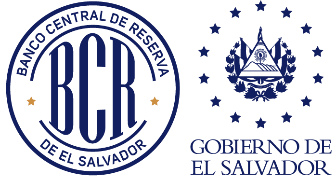 Anexo HInformación de Instituciones participantes de los sistemas de pago administrados por Banco Central de Reserva de El SalvadorTamaño Económico de la Empresa:Para efectos de este instructivo el tamaño económico de la empresa será la definición establecida por el Ministerio de Economía, por medio de la “Política Nacional de Apoyo Integral a la Micro, Pequeña y Mediana Empresa” y para los conceptos de “Gran Empresa” y “Gobierno” se ha tomado una definición propia de la Superintendencia del Sistema Financiero, tal como se detalla a continuación:IBCR01 - Detalle de Transferencias en Transfer365 BusinessIBCR01 - Detalle de Transferencias en Transfer365 BusinessIBCR01 - Detalle de Transferencias en Transfer365 BusinessIBCR01 - Detalle de Transferencias en Transfer365 BusinessIBCR01 - Detalle de Transferencias en Transfer365 BusinessIBCR01 - Detalle de Transferencias en Transfer365 BusinessIBCR01 - Detalle de Transferencias en Transfer365 BusinessIBCR01 - Detalle de Transferencias en Transfer365 BusinessIBCR01 - Detalle de Transferencias en Transfer365 BusinessIBCR01 - Detalle de Transferencias en Transfer365 Business(Valores en Unidades y USD) (Valores en Unidades y USD) (Valores en Unidades y USD) (Valores en Unidades y USD) (Valores en Unidades y USD) (Valores en Unidades y USD) (Valores en Unidades y USD) (Valores en Unidades y USD) (Valores en Unidades y USD) (Valores en Unidades y USD) Código de Tabla de Requerimiento de informaciónCódigo de cuentaDescripción de cuentaNombre de la InstituciónCódigo Institución  Periodo a reportar Año del periodo a reportar (AAAA)Tipo datoValor del DatoCódigo de LocalizaciónIBCR01IBCR0101Transacciones de crédito de Banco A Banco exitosas Originadas (Como Participante Origen)Banco AAAAAAAAATRIMESTRE 12024UnidadesLocalIBCR01IBCR010101Persona Jurídica Banco AAAAAAAAATRIMESTRE 12024UnidadesLocalIBCR01IBCR01010101Cuenta Propia o AutoempleoBanco AAAAAAAAATRIMESTRE 12024UnidadesLocalIBCR01IBCR0101010101Adquisición de ViviendaBanco AAAAAAAAATRIMESTRE 12024UnidadesLocalIBCR01IBCR0101010102AgropecuarioBanco AAAAAAAAATRIMESTRE 12024UnidadesLocalIBCR01IBCR0101010103Minería y CanterasBanco AAAAAAAAATRIMESTRE 12024UnidadesLocalIBCR01IBCR0101010104Industria ManufactureraBanco AAAAAAAAATRIMESTRE 12024UnidadesLocalIBCR01IBCR0101010105ConstrucciónBanco AAAAAAAAATRIMESTRE 12024UnidadesLocalIBCR01IBCR0101010106Electricidad, gas, agua y serviciosBanco AAAAAAAAATRIMESTRE 12024UnidadesLocalIBCR01IBCR0101010107ComercioBanco AAAAAAAAATRIMESTRE 12024UnidadesLocalIBCR01IBCR0101010108Transporte, almacenaje y comunicaciónBanco AAAAAAAAATRIMESTRE 12024UnidadesLocalIBCR01IBCR0101010109ServiciosBanco AAAAAAAAATRIMESTRE 12024UnidadesLocalIBCR01IBCR0101010110Instituciones FinancierasBanco AAAAAAAAATRIMESTRE 12024UnidadesLocalIBCR01IBCR0101010111Otras ActividadesBanco AAAAAAAAATRIMESTRE 12024UnidadesLocalIBCR01IBCR0101010112ConsumoBanco AAAAAAAAATRIMESTRE 12024UnidadesLocalIBCR01IBCR01010102Micro EmpresaBanco AAAAAAAAATRIMESTRE 12024UnidadesLocalIBCR01IBCR0101010201Adquisición de ViviendaBanco AAAAAAAAATRIMESTRE 12024UnidadesLocalIBCR01IBCR0101010202AgropecuarioBanco AAAAAAAAATRIMESTRE 12024UnidadesLocalIBCR01IBCR0101010203Minería y CanterasBanco AAAAAAAAATRIMESTRE 12024UnidadesLocalIBCR01IBCR0101010204Industria ManufactureraBanco AAAAAAAAATRIMESTRE 12024UnidadesLocalIBCR01IBCR0101010205ConstrucciónBanco AAAAAAAAATRIMESTRE 12024UnidadesLocalIBCR01IBCR0101010206Electricidad, gas, agua y serviciosBanco AAAAAAAAATRIMESTRE 12024UnidadesLocalIBCR01IBCR0101010207ComercioBanco AAAAAAAAATRIMESTRE 12024UnidadesLocalIBCR01IBCR0101010208Transporte, almacenaje y comunicaciónBanco AAAAAAAAATRIMESTRE 12024UnidadesLocalIBCR01IBCR0101010209ServiciosBanco AAAAAAAAATRIMESTRE 12024UnidadesLocalIBCR01IBCR0101010210Instituciones FinancierasBanco AAAAAAAAATRIMESTRE 12024UnidadesLocalIBCR01IBCR0101010211Otras ActividadesBanco AAAAAAAAATRIMESTRE 12024UnidadesLocalIBCR01IBCR0101010212ConsumoBanco AAAAAAAAATRIMESTRE 12024UnidadesLocalIBCR01IBCR01010103Pequeña EmpresaBanco AAAAAAAAATRIMESTRE 12024UnidadesLocalIBCR01IBCR0101010301Adquisición de ViviendaBanco AAAAAAAAATRIMESTRE 12024UnidadesLocalIBCR01IBCR0101010302AgropecuarioBanco AAAAAAAAATRIMESTRE 12024UnidadesLocalIBCR01IBCR0101010303Minería y CanterasBanco AAAAAAAAATRIMESTRE 12024UnidadesLocalIBCR01IBCR0101010304Industria ManufactureraBanco AAAAAAAAATRIMESTRE 12024UnidadesLocalIBCR01IBCR0101010305ConstrucciónBanco AAAAAAAAATRIMESTRE 12024UnidadesLocalIBCR01IBCR0101010306Electricidad, gas, agua y serviciosBanco AAAAAAAAATRIMESTRE 12024UnidadesLocalIBCR01IBCR0101010307ComercioBanco AAAAAAAAATRIMESTRE 12024UnidadesLocalIBCR01IBCR0101010308Transporte, almacenaje y comunicaciónBanco AAAAAAAAATRIMESTRE 12024UnidadesLocalIBCR01IBCR0101010309ServiciosBanco AAAAAAAAATRIMESTRE 12024UnidadesLocalIBCR01IBCR0101010310Instituciones FinancierasBanco AAAAAAAAATRIMESTRE 12024UnidadesLocalIBCR01IBCR0101010311Otras ActividadesBanco AAAAAAAAATRIMESTRE 12024UnidadesLocalIBCR01IBCR0101010312ConsumoBanco AAAAAAAAATRIMESTRE 12024UnidadesLocalIBCR01IBCR01010104Mediana EmpresaBanco AAAAAAAAATRIMESTRE 12024UnidadesLocalIBCR01IBCR0101010401Adquisición de ViviendaBanco AAAAAAAAATRIMESTRE 12024UnidadesLocalIBCR01IBCR0101010402AgropecuarioBanco AAAAAAAAATRIMESTRE 12024UnidadesLocalIBCR01IBCR0101010403Minería y CanterasBanco AAAAAAAAATRIMESTRE 12024UnidadesLocalIBCR01IBCR0101010404Industria ManufactureraBanco AAAAAAAAATRIMESTRE 12024UnidadesLocalIBCR01IBCR0101010405ConstrucciónBanco AAAAAAAAATRIMESTRE 12024UnidadesLocalIBCR01IBCR0101010406Electricidad, gas, agua y serviciosBanco AAAAAAAAATRIMESTRE 12024UnidadesLocalIBCR01IBCR0101010407ComercioBanco AAAAAAAAATRIMESTRE 12024UnidadesLocalIBCR01IBCR0101010408Transporte, almacenaje y comunicaciónBanco AAAAAAAAATRIMESTRE 12024UnidadesLocalIBCR01IBCR0101010409ServiciosBanco AAAAAAAAATRIMESTRE 12024UnidadesLocalIBCR01IBCR0101010410Instituciones FinancierasBanco AAAAAAAAATRIMESTRE 12024UnidadesLocalIBCR01IBCR0101010411Otras ActividadesBanco AAAAAAAAATRIMESTRE 12024UnidadesLocalIBCR01IBCR0101010412ConsumoBanco AAAAAAAAATRIMESTRE 12024UnidadesLocalIBCR01IBCR01010105Gran EmpresaBanco AAAAAAAAATRIMESTRE 12024UnidadesLocalIBCR01IBCR0101010501Adquisición de ViviendaBanco AAAAAAAAATRIMESTRE 12024UnidadesLocalIBCR01IBCR0101010502AgropecuarioBanco AAAAAAAAATRIMESTRE 12024UnidadesLocalIBCR01IBCR0101010503Minería y CanterasBanco AAAAAAAAATRIMESTRE 12024UnidadesLocalIBCR01IBCR0101010504Industria ManufactureraBanco AAAAAAAAATRIMESTRE 12024UnidadesLocalIBCR01IBCR0101010505ConstrucciónBanco AAAAAAAAATRIMESTRE 12024UnidadesLocalIBCR01IBCR0101010506Electricidad, gas, agua y serviciosBanco AAAAAAAAATRIMESTRE 12024UnidadesLocalIBCR01IBCR0101010507ComercioBanco AAAAAAAAATRIMESTRE 12024UnidadesLocalIBCR01IBCR0101010508Transporte, almacenaje y comunicaciónBanco AAAAAAAAATRIMESTRE 12024UnidadesLocalIBCR01IBCR0101010509ServiciosBanco AAAAAAAAATRIMESTRE 12024UnidadesLocalIBCR01IBCR0101010510Instituciones FinancierasBanco AAAAAAAAATRIMESTRE 12024UnidadesLocalIBCR01IBCR0101010511Otras ActividadesBanco AAAAAAAAATRIMESTRE 12024UnidadesLocalIBCR01IBCR0101010512ConsumoBanco AAAAAAAAATRIMESTRE 12024UnidadesLocalIBCR01IBCR01010106GobiernoBanco AAAAAAAAATRIMESTRE 12024UnidadesLocalIBCR01IBCR010102Persona NaturalBanco AAAAAAAAATRIMESTRE 12024UnidadesLocalIBCR01IBCR01010201Género MasculinoBanco AAAAAAAAATRIMESTRE 12024UnidadesLocalIBCR01IBCR01010202Género FemeninoBanco AAAAAAAAATRIMESTRE 12024UnidadesLocalIBCR01IBCR0102Transacciones de crédito de Banco A Banco exitosas Originadas (Como Participante Destino)Banco AAAAAAAAATRIMESTRE 12024UnidadesLocalIBCR01IBCR010201Persona Jurídica Banco AAAAAAAAATRIMESTRE 12024UnidadesLocalIBCR01IBCR01020101Cuenta Propia o AutoempleoBanco AAAAAAAAATRIMESTRE 12024UnidadesLocalIBCR01IBCR0102010101Adquisición de ViviendaBanco AAAAAAAAATRIMESTRE 12024UnidadesLocalIBCR01IBCR0102010102AgropecuarioBanco AAAAAAAAATRIMESTRE 12024UnidadesLocalIBCR01IBCR0102010103Minería y CanterasBanco AAAAAAAAATRIMESTRE 12024UnidadesLocalIBCR01IBCR0102010104Industria ManufactureraBanco AAAAAAAAATRIMESTRE 12024UnidadesLocalIBCR01IBCR0102010105ConstrucciónBanco AAAAAAAAATRIMESTRE 12024UnidadesLocalIBCR01IBCR0102010106Electricidad, gas, agua y serviciosBanco AAAAAAAAATRIMESTRE 12024UnidadesLocalIBCR01IBCR0102010107ComercioBanco AAAAAAAAATRIMESTRE 12024UnidadesLocalIBCR01IBCR0102010108Transporte, almacenaje y comunicaciónBanco AAAAAAAAATRIMESTRE 12024UnidadesLocalIBCR01IBCR0102010109ServiciosBanco AAAAAAAAATRIMESTRE 12024UnidadesLocalIBCR01IBCR0102010110Instituciones FinancierasBanco AAAAAAAAATRIMESTRE 12024UnidadesLocalIBCR01IBCR0102010111Otras ActividadesBanco AAAAAAAAATRIMESTRE 12024UnidadesLocalIBCR01IBCR0102010112ConsumoBanco AAAAAAAAATRIMESTRE 12024UnidadesLocalIBCR01IBCR01020102Micro EmpresaBanco AAAAAAAAATRIMESTRE 12024UnidadesLocalIBCR01IBCR0102010201Adquisición de ViviendaBanco AAAAAAAAATRIMESTRE 12024UnidadesLocalIBCR01IBCR0102010202AgropecuarioBanco AAAAAAAAATRIMESTRE 12024UnidadesLocalIBCR01IBCR0102010203Minería y CanterasBanco AAAAAAAAATRIMESTRE 12024UnidadesLocalIBCR01IBCR0102010204Industria ManufactureraBanco AAAAAAAAATRIMESTRE 12024UnidadesLocalIBCR01IBCR0102010205ConstrucciónBanco AAAAAAAAATRIMESTRE 12024UnidadesLocalIBCR01IBCR0102010206Electricidad, gas, agua y serviciosBanco AAAAAAAAATRIMESTRE 12024UnidadesLocalIBCR01IBCR0102010207ComercioBanco AAAAAAAAATRIMESTRE 12024UnidadesLocalIBCR01IBCR0102010208Transporte, almacenaje y comunicaciónBanco AAAAAAAAATRIMESTRE 12024UnidadesLocalIBCR01IBCR0102010209ServiciosBanco AAAAAAAAATRIMESTRE 12024UnidadesLocalIBCR01IBCR0102010210Instituciones FinancierasBanco AAAAAAAAATRIMESTRE 12024UnidadesLocalIBCR01IBCR0102010211Otras ActividadesBanco AAAAAAAAATRIMESTRE 12024UnidadesLocalIBCR01IBCR0102010212ConsumoBanco AAAAAAAAATRIMESTRE 12024UnidadesLocalIBCR01IBCR01020103Pequeña EmpresaBanco AAAAAAAAATRIMESTRE 12024UnidadesLocalIBCR01IBCR0102010301Adquisición de ViviendaBanco AAAAAAAAATRIMESTRE 12024UnidadesLocalIBCR01IBCR0102010302AgropecuarioBanco AAAAAAAAATRIMESTRE 12024UnidadesLocalIBCR01IBCR0102010303Minería y CanterasBanco AAAAAAAAATRIMESTRE 12024UnidadesLocalIBCR01IBCR0102010304Industria ManufactureraBanco AAAAAAAAATRIMESTRE 12024UnidadesLocalIBCR01IBCR0102010305ConstrucciónBanco AAAAAAAAATRIMESTRE 12024UnidadesLocalIBCR01IBCR0102010306Electricidad, gas, agua y serviciosBanco AAAAAAAAATRIMESTRE 12024UnidadesLocalIBCR01IBCR0102010307ComercioBanco AAAAAAAAATRIMESTRE 12024UnidadesLocalIBCR01IBCR0102010308Transporte, almacenaje y comunicaciónBanco AAAAAAAAATRIMESTRE 12024UnidadesLocalIBCR01IBCR0102010309ServiciosBanco AAAAAAAAATRIMESTRE 12024UnidadesLocalIBCR01IBCR0102010310Instituciones FinancierasBanco AAAAAAAAATRIMESTRE 12024UnidadesLocalIBCR01IBCR0102010311Otras ActividadesBanco AAAAAAAAATRIMESTRE 12024UnidadesLocalIBCR01IBCR0102010312ConsumoBanco AAAAAAAAATRIMESTRE 12024UnidadesLocalIBCR01IBCR01020104Mediana EmpresaBanco AAAAAAAAATRIMESTRE 12024UnidadesLocalIBCR01IBCR0102010401Adquisición de ViviendaBanco AAAAAAAAATRIMESTRE 12024UnidadesLocalIBCR01IBCR0102010402AgropecuarioBanco AAAAAAAAATRIMESTRE 12024UnidadesLocalIBCR01IBCR0102010403Minería y CanterasBanco AAAAAAAAATRIMESTRE 12024UnidadesLocalIBCR01IBCR0102010404Industria ManufactureraBanco AAAAAAAAATRIMESTRE 12024UnidadesLocalIBCR01IBCR0102010405ConstrucciónBanco AAAAAAAAATRIMESTRE 12024UnidadesLocalIBCR01IBCR0102010406Electricidad, gas, agua y serviciosBanco AAAAAAAAATRIMESTRE 12024UnidadesLocalIBCR01IBCR0102010407ComercioBanco AAAAAAAAATRIMESTRE 12024UnidadesLocalIBCR01IBCR0102010408Transporte, almacenaje y comunicaciónBanco AAAAAAAAATRIMESTRE 12024UnidadesLocalIBCR01IBCR0102010409ServiciosBanco AAAAAAAAATRIMESTRE 12024UnidadesLocalIBCR01IBCR0102010410Instituciones FinancierasBanco AAAAAAAAATRIMESTRE 12024UnidadesLocalIBCR01IBCR0102010411Otras ActividadesBanco AAAAAAAAATRIMESTRE 12024UnidadesLocalIBCR01IBCR0102010412ConsumoBanco AAAAAAAAATRIMESTRE 12024UnidadesLocalIBCR01IBCR01020105Gran EmpresaBanco AAAAAAAAATRIMESTRE 12024UnidadesLocalIBCR01IBCR0102010501Adquisición de ViviendaBanco AAAAAAAAATRIMESTRE 12024UnidadesLocalIBCR01IBCR0102010502AgropecuarioBanco AAAAAAAAATRIMESTRE 12024UnidadesLocalIBCR01IBCR0102010503Minería y CanterasBanco AAAAAAAAATRIMESTRE 12024UnidadesLocalIBCR01IBCR0102010504Industria ManufactureraBanco AAAAAAAAATRIMESTRE 12024UnidadesLocalIBCR01IBCR0102010505ConstrucciónBanco AAAAAAAAATRIMESTRE 12024UnidadesLocalIBCR01IBCR0102010506Electricidad, gas, agua y serviciosBanco AAAAAAAAATRIMESTRE 12024UnidadesLocalIBCR01IBCR0102010507ComercioBanco AAAAAAAAATRIMESTRE 12024UnidadesLocalIBCR01IBCR0102010508Transporte, almacenaje y comunicaciónBanco AAAAAAAAATRIMESTRE 12024UnidadesLocalIBCR01IBCR0102010509ServiciosBanco AAAAAAAAATRIMESTRE 12024UnidadesLocalIBCR01IBCR0102010510Instituciones FinancierasBanco AAAAAAAAATRIMESTRE 12024UnidadesLocalIBCR01IBCR0102010511Otras ActividadesBanco AAAAAAAAATRIMESTRE 12024UnidadesLocalIBCR01IBCR0102010512ConsumoBanco AAAAAAAAATRIMESTRE 12024UnidadesLocalIBCR01IBCR01020106GobiernoBanco AAAAAAAAATRIMESTRE 12024UnidadesLocalIBCR01IBCR010202Persona NaturalBanco AAAAAAAAATRIMESTRE 12024UnidadesLocalIBCR01IBCR01020201Género MasculinoBanco AAAAAAAAATRIMESTRE 12024UnidadesLocalIBCR01IBCR01020202Género FemeninoBanco AAAAAAAAATRIMESTRE 12024UnidadesLocalIBCR01IBCR0101Transacciones de crédito de Banco A Banco exitosas Originadas (Como Participante Origen)Banco AAAAAAAAATRIMESTRE 12024Importes en USDLocalIBCR01IBCR010101Persona Jurídica Banco AAAAAAAAATRIMESTRE 12024Importes en USDLocalIBCR01IBCR01010101Cuenta Propia o AutoempleoBanco AAAAAAAAATRIMESTRE 12024Importes en USDLocalIBCR01IBCR0101010101Adquisición de ViviendaBanco AAAAAAAAATRIMESTRE 12024Importes en USDLocalIBCR01IBCR0101010102AgropecuarioBanco AAAAAAAAATRIMESTRE 12024Importes en USDLocalIBCR01IBCR0101010103Minería y CanterasBanco AAAAAAAAATRIMESTRE 12024Importes en USDLocalIBCR01IBCR0101010104Industria ManufactureraBanco AAAAAAAAATRIMESTRE 12024Importes en USDLocalIBCR01IBCR0101010105ConstrucciónBanco AAAAAAAAATRIMESTRE 12024Importes en USDLocalIBCR01IBCR0101010106Electricidad, gas, agua y serviciosBanco AAAAAAAAATRIMESTRE 12024Importes en USDLocalIBCR01IBCR0101010107ComercioBanco AAAAAAAAATRIMESTRE 12024Importes en USDLocalIBCR01IBCR0101010108Transporte, almacenaje y comunicaciónBanco AAAAAAAAATRIMESTRE 12024Importes en USDLocalIBCR01IBCR0101010109ServiciosBanco AAAAAAAAATRIMESTRE 12024Importes en USDLocalIBCR01IBCR0101010110Instituciones FinancierasBanco AAAAAAAAATRIMESTRE 12024Importes en USDLocalIBCR01IBCR0101010111Otras ActividadesBanco AAAAAAAAATRIMESTRE 12024Importes en USDLocalIBCR01IBCR0101010112ConsumoBanco AAAAAAAAATRIMESTRE 12024Importes en USDLocalIBCR01IBCR01010102Micro EmpresaBanco AAAAAAAAATRIMESTRE 12024Importes en USDLocalIBCR01IBCR0101010201Adquisición de ViviendaBanco AAAAAAAAATRIMESTRE 12024Importes en USDLocalIBCR01IBCR0101010202AgropecuarioBanco AAAAAAAAATRIMESTRE 12024Importes en USDLocalIBCR01IBCR0101010203Minería y CanterasBanco AAAAAAAAATRIMESTRE 12024Importes en USDLocalIBCR01IBCR0101010204Industria ManufactureraBanco AAAAAAAAATRIMESTRE 12024Importes en USDLocalIBCR01IBCR0101010205ConstrucciónBanco AAAAAAAAATRIMESTRE 12024Importes en USDLocalIBCR01IBCR0101010206Electricidad, gas, agua y serviciosBanco AAAAAAAAATRIMESTRE 12024Importes en USDLocalIBCR01IBCR0101010207ComercioBanco AAAAAAAAATRIMESTRE 12024Importes en USDLocalIBCR01IBCR0101010208Transporte, almacenaje y comunicaciónBanco AAAAAAAAATRIMESTRE 12024Importes en USDLocalIBCR01IBCR0101010209ServiciosBanco AAAAAAAAATRIMESTRE 12024Importes en USDLocalIBCR01IBCR0101010210Instituciones FinancierasBanco AAAAAAAAATRIMESTRE 12024Importes en USDLocalIBCR01IBCR0101010211Otras ActividadesBanco AAAAAAAAATRIMESTRE 12024Importes en USDLocalIBCR01IBCR0101010212ConsumoBanco AAAAAAAAATRIMESTRE 12024Importes en USDLocalIBCR01IBCR01010103Pequeña EmpresaBanco AAAAAAAAATRIMESTRE 12024Importes en USDLocalIBCR01IBCR0101010301Adquisición de ViviendaBanco AAAAAAAAATRIMESTRE 12024Importes en USDLocalIBCR01IBCR0101010302AgropecuarioBanco AAAAAAAAATRIMESTRE 12024Importes en USDLocalIBCR01IBCR0101010303Minería y CanterasBanco AAAAAAAAATRIMESTRE 12024Importes en USDLocalIBCR01IBCR0101010304Industria ManufactureraBanco AAAAAAAAATRIMESTRE 12024Importes en USDLocalIBCR01IBCR0101010305ConstrucciónBanco AAAAAAAAATRIMESTRE 12024Importes en USDLocalIBCR01IBCR0101010306Electricidad, gas, agua y serviciosBanco AAAAAAAAATRIMESTRE 12024Importes en USDLocalIBCR01IBCR0101010307ComercioBanco AAAAAAAAATRIMESTRE 12024Importes en USDLocalIBCR01IBCR0101010308Transporte, almacenaje y comunicaciónBanco AAAAAAAAATRIMESTRE 12024Importes en USDLocalIBCR01IBCR0101010309ServiciosBanco AAAAAAAAATRIMESTRE 12024Importes en USDLocalIBCR01IBCR0101010310Instituciones FinancierasBanco AAAAAAAAATRIMESTRE 12024Importes en USDLocalIBCR01IBCR0101010311Otras ActividadesBanco AAAAAAAAATRIMESTRE 12024Importes en USDLocalIBCR01IBCR0101010312ConsumoBanco AAAAAAAAATRIMESTRE 12024Importes en USDLocalIBCR01IBCR01010104Mediana EmpresaBanco AAAAAAAAATRIMESTRE 12024Importes en USDLocalIBCR01IBCR0101010401Adquisición de ViviendaBanco AAAAAAAAATRIMESTRE 12024Importes en USDLocalIBCR01IBCR0101010402AgropecuarioBanco AAAAAAAAATRIMESTRE 12024Importes en USDLocalIBCR01IBCR0101010403Minería y CanterasBanco AAAAAAAAATRIMESTRE 12024Importes en USDLocalIBCR01IBCR0101010404Industria ManufactureraBanco AAAAAAAAATRIMESTRE 12024Importes en USDLocalIBCR01IBCR0101010405ConstrucciónBanco AAAAAAAAATRIMESTRE 12024Importes en USDLocalIBCR01IBCR0101010406Electricidad, gas, agua y serviciosBanco AAAAAAAAATRIMESTRE 12024Importes en USDLocalIBCR01IBCR0101010407ComercioBanco AAAAAAAAATRIMESTRE 12024Importes en USDLocalIBCR01IBCR0101010408Transporte, almacenaje y comunicaciónBanco AAAAAAAAATRIMESTRE 12024Importes en USDLocalIBCR01IBCR0101010409ServiciosBanco AAAAAAAAATRIMESTRE 12024Importes en USDLocalIBCR01IBCR0101010410Instituciones FinancierasBanco AAAAAAAAATRIMESTRE 12024Importes en USDLocalIBCR01IBCR0101010411Otras ActividadesBanco AAAAAAAAATRIMESTRE 12024Importes en USDLocalIBCR01IBCR0101010412ConsumoBanco AAAAAAAAATRIMESTRE 12024Importes en USDLocalIBCR01IBCR01010105Gran EmpresaBanco AAAAAAAAATRIMESTRE 12024Importes en USDLocalIBCR01IBCR0101010501Adquisición de ViviendaBanco AAAAAAAAATRIMESTRE 12024Importes en USDLocalIBCR01IBCR0101010502AgropecuarioBanco AAAAAAAAATRIMESTRE 12024Importes en USDLocalIBCR01IBCR0101010503Minería y CanterasBanco AAAAAAAAATRIMESTRE 12024Importes en USDLocalIBCR01IBCR0101010504Industria ManufactureraBanco AAAAAAAAATRIMESTRE 12024Importes en USDLocalIBCR01IBCR0101010505ConstrucciónBanco AAAAAAAAATRIMESTRE 12024Importes en USDLocalIBCR01IBCR0101010506Electricidad, gas, agua y serviciosBanco AAAAAAAAATRIMESTRE 12024Importes en USDLocalIBCR01IBCR0101010507ComercioBanco AAAAAAAAATRIMESTRE 12024Importes en USDLocalIBCR01IBCR0101010508Transporte, almacenaje y comunicaciónBanco AAAAAAAAATRIMESTRE 12024Importes en USDLocalIBCR01IBCR0101010509ServiciosBanco AAAAAAAAATRIMESTRE 12024Importes en USDLocalIBCR01IBCR0101010510Instituciones FinancierasBanco AAAAAAAAATRIMESTRE 12024Importes en USDLocalIBCR01IBCR0101010511Otras ActividadesBanco AAAAAAAAATRIMESTRE 12024Importes en USDLocalIBCR01IBCR0101010512ConsumoBanco AAAAAAAAATRIMESTRE 12024Importes en USDLocalIBCR01IBCR01010106GobiernoBanco AAAAAAAAATRIMESTRE 12024Importes en USDLocalIBCR01IBCR010102Persona NaturalBanco AAAAAAAAATRIMESTRE 12024Importes en USDLocalIBCR01IBCR01010201Género MasculinoBanco AAAAAAAAATRIMESTRE 12024Importes en USDLocalIBCR01IBCR01010202Género FemeninoBanco AAAAAAAAATRIMESTRE 12024Importes en USDLocalIBCR01IBCR0102Transacciones de crédito de Banco A Banco exitosas Originadas (Como Participante Destino)Banco AAAAAAAAATRIMESTRE 12024Importes en USDLocalIBCR01IBCR010201Persona Jurídica Banco AAAAAAAAATRIMESTRE 12024Importes en USDLocalIBCR01IBCR01020101Cuenta Propia o AutoempleoBanco AAAAAAAAATRIMESTRE 12024Importes en USDLocalIBCR01IBCR0102010101Adquisición de ViviendaBanco AAAAAAAAATRIMESTRE 12024Importes en USDLocalIBCR01IBCR0102010102AgropecuarioBanco AAAAAAAAATRIMESTRE 12024Importes en USDLocalIBCR01IBCR0102010103Minería y CanterasBanco AAAAAAAAATRIMESTRE 12024Importes en USDLocalIBCR01IBCR0102010104Industria ManufactureraBanco AAAAAAAAATRIMESTRE 12024Importes en USDLocalIBCR01IBCR0102010105ConstrucciónBanco AAAAAAAAATRIMESTRE 12024Importes en USDLocalIBCR01IBCR0102010106Electricidad, gas, agua y serviciosBanco AAAAAAAAATRIMESTRE 12024Importes en USDLocalIBCR01IBCR0102010107ComercioBanco AAAAAAAAATRIMESTRE 12024Importes en USDLocalIBCR01IBCR0102010108Transporte, almacenaje y comunicaciónBanco AAAAAAAAATRIMESTRE 12024Importes en USDLocalIBCR01IBCR0102010109ServiciosBanco AAAAAAAAATRIMESTRE 12024Importes en USDLocalIBCR01IBCR0102010110Instituciones FinancierasBanco AAAAAAAAATRIMESTRE 12024Importes en USDLocalIBCR01IBCR0102010111Otras ActividadesBanco AAAAAAAAATRIMESTRE 12024Importes en USDLocalIBCR01IBCR0102010112ConsumoBanco AAAAAAAAATRIMESTRE 12024Importes en USDLocalIBCR01IBCR01020102Micro EmpresaBanco AAAAAAAAATRIMESTRE 12024Importes en USDLocalIBCR01IBCR0102010201Adquisición de ViviendaBanco AAAAAAAAATRIMESTRE 12024Importes en USDLocalIBCR01IBCR0102010202AgropecuarioBanco AAAAAAAAATRIMESTRE 12024Importes en USDLocalIBCR01IBCR0102010203Minería y CanterasBanco AAAAAAAAATRIMESTRE 12024Importes en USDLocalIBCR01IBCR0102010204Industria ManufactureraBanco AAAAAAAAATRIMESTRE 12024Importes en USDLocalIBCR01IBCR0102010205ConstrucciónBanco AAAAAAAAATRIMESTRE 12024Importes en USDLocalIBCR01IBCR0102010206Electricidad, gas, agua y serviciosBanco AAAAAAAAATRIMESTRE 12024Importes en USDLocalIBCR01IBCR0102010207ComercioBanco AAAAAAAAATRIMESTRE 12024Importes en USDLocalIBCR01IBCR0102010208Transporte, almacenaje y comunicaciónBanco AAAAAAAAATRIMESTRE 12024Importes en USDLocalIBCR01IBCR0102010209ServiciosBanco AAAAAAAAATRIMESTRE 12024Importes en USDLocalIBCR01IBCR0102010210Instituciones FinancierasBanco AAAAAAAAATRIMESTRE 12024Importes en USDLocalIBCR01IBCR0102010211Otras ActividadesBanco AAAAAAAAATRIMESTRE 12024Importes en USDLocalIBCR01IBCR0102010212ConsumoBanco AAAAAAAAATRIMESTRE 12024Importes en USDLocalIBCR01IBCR01020103Pequeña EmpresaBanco AAAAAAAAATRIMESTRE 12024Importes en USDLocalIBCR01IBCR0102010301Adquisición de ViviendaBanco AAAAAAAAATRIMESTRE 12024Importes en USDLocalIBCR01IBCR0102010302AgropecuarioBanco AAAAAAAAATRIMESTRE 12024Importes en USDLocalIBCR01IBCR0102010303Minería y CanterasBanco AAAAAAAAATRIMESTRE 12024Importes en USDLocalIBCR01IBCR0102010304Industria ManufactureraBanco AAAAAAAAATRIMESTRE 12024Importes en USDLocalIBCR01IBCR0102010305ConstrucciónBanco AAAAAAAAATRIMESTRE 12024Importes en USDLocalIBCR01IBCR0102010306Electricidad, gas, agua y serviciosBanco AAAAAAAAATRIMESTRE 12024Importes en USDLocalIBCR01IBCR0102010307ComercioBanco AAAAAAAAATRIMESTRE 12024Importes en USDLocalIBCR01IBCR0102010308Transporte, almacenaje y comunicaciónBanco AAAAAAAAATRIMESTRE 12024Importes en USDLocalIBCR01IBCR0102010309ServiciosBanco AAAAAAAAATRIMESTRE 12024Importes en USDLocalIBCR01IBCR0102010310Instituciones FinancierasBanco AAAAAAAAATRIMESTRE 12024Importes en USDLocalIBCR01IBCR0102010311Otras ActividadesBanco AAAAAAAAATRIMESTRE 12024Importes en USDLocalIBCR01IBCR0102010312ConsumoBanco AAAAAAAAATRIMESTRE 12024Importes en USDLocalIBCR01IBCR01020104Mediana EmpresaBanco AAAAAAAAATRIMESTRE 12024Importes en USDLocalIBCR01IBCR0102010401Adquisición de ViviendaBanco AAAAAAAAATRIMESTRE 12024Importes en USDLocalIBCR01IBCR0102010402AgropecuarioBanco AAAAAAAAATRIMESTRE 12024Importes en USDLocalIBCR01IBCR0102010403Minería y CanterasBanco AAAAAAAAATRIMESTRE 12024Importes en USDLocalIBCR01IBCR0102010404Industria ManufactureraBanco AAAAAAAAATRIMESTRE 12024Importes en USDLocalIBCR01IBCR0102010405ConstrucciónBanco AAAAAAAAATRIMESTRE 12024Importes en USDLocalIBCR01IBCR0102010406Electricidad, gas, agua y serviciosBanco AAAAAAAAATRIMESTRE 12024Importes en USDLocalIBCR01IBCR0102010407ComercioBanco AAAAAAAAATRIMESTRE 12024Importes en USDLocalIBCR01IBCR0102010408Transporte, almacenaje y comunicaciónBanco AAAAAAAAATRIMESTRE 12024Importes en USDLocalIBCR01IBCR0102010409ServiciosBanco AAAAAAAAATRIMESTRE 12024Importes en USDLocalIBCR01IBCR0102010410Instituciones FinancierasBanco AAAAAAAAATRIMESTRE 12024Importes en USDLocalIBCR01IBCR0102010411Otras ActividadesBanco AAAAAAAAATRIMESTRE 12024Importes en USDLocalIBCR01IBCR0102010412ConsumoBanco AAAAAAAAATRIMESTRE 12024Importes en USDLocalIBCR01IBCR01020105Gran EmpresaBanco AAAAAAAAATRIMESTRE 12024Importes en USDLocalIBCR01IBCR0102010501Adquisición de ViviendaBanco AAAAAAAAATRIMESTRE 12024Importes en USDLocalIBCR01IBCR0102010502AgropecuarioBanco AAAAAAAAATRIMESTRE 12024Importes en USDLocalIBCR01IBCR0102010503Minería y CanterasBanco AAAAAAAAATRIMESTRE 12024Importes en USDLocalIBCR01IBCR0102010504Industria ManufactureraBanco AAAAAAAAATRIMESTRE 12024Importes en USDLocalIBCR01IBCR0102010505ConstrucciónBanco AAAAAAAAATRIMESTRE 12024Importes en USDLocalIBCR01IBCR0102010506Electricidad, gas, agua y serviciosBanco AAAAAAAAATRIMESTRE 12024Importes en USDLocalIBCR01IBCR0102010507ComercioBanco AAAAAAAAATRIMESTRE 12024Importes en USDLocalIBCR01IBCR0102010508Transporte, almacenaje y comunicaciónBanco AAAAAAAAATRIMESTRE 12024Importes en USDLocalIBCR01IBCR0102010509ServiciosBanco AAAAAAAAATRIMESTRE 12024Importes en USDLocalIBCR01IBCR0102010510Instituciones FinancierasBanco AAAAAAAAATRIMESTRE 12024Importes en USDLocalIBCR01IBCR0102010511Otras ActividadesBanco AAAAAAAAATRIMESTRE 12024Importes en USDLocalIBCR01IBCR0102010512ConsumoBanco AAAAAAAAATRIMESTRE 12024Importes en USDLocalIBCR01IBCR01020106GobiernoBanco AAAAAAAAATRIMESTRE 12024Importes en USDLocalIBCR01IBCR010202Persona NaturalBanco AAAAAAAAATRIMESTRE 12024Importes en USDLocalIBCR01IBCR01020201Género MasculinoBanco AAAAAAAAATRIMESTRE 12024Importes en USDLocalIBCR01IBCR01020202Género FemeninoBanco AAAAAAAAATRIMESTRE 12024Importes en USDLocalDetalle de los campos requeridos en la tabla IBCR01Detalle de los campos requeridos en la tabla IBCR01Detalle de los campos requeridos en la tabla IBCR01Este requerimiento está compuesto por cuentas de mayor, subcuentas y sub-subcuentas, en las cuales se debe reportar la información requerida sobre las transferencias realizadas por medio del servicio Transfer365 Business, originadas y recibidas por personas naturales y jurídicas.Para cada una de las cuentas debe reportarse el valor en Unidades e Importes en USD según corresponda al "Tipo de Dato" seleccionado. Debe verificarse que los datos colocados en las cuentas de mayor y las subcuentas correspondan a la sumatoria correcta de las sub-subcuentas.Este requerimiento está compuesto por cuentas de mayor, subcuentas y sub-subcuentas, en las cuales se debe reportar la información requerida sobre las transferencias realizadas por medio del servicio Transfer365 Business, originadas y recibidas por personas naturales y jurídicas.Para cada una de las cuentas debe reportarse el valor en Unidades e Importes en USD según corresponda al "Tipo de Dato" seleccionado. Debe verificarse que los datos colocados en las cuentas de mayor y las subcuentas correspondan a la sumatoria correcta de las sub-subcuentas.Este requerimiento está compuesto por cuentas de mayor, subcuentas y sub-subcuentas, en las cuales se debe reportar la información requerida sobre las transferencias realizadas por medio del servicio Transfer365 Business, originadas y recibidas por personas naturales y jurídicas.Para cada una de las cuentas debe reportarse el valor en Unidades e Importes en USD según corresponda al "Tipo de Dato" seleccionado. Debe verificarse que los datos colocados en las cuentas de mayor y las subcuentas correspondan a la sumatoria correcta de las sub-subcuentas.Periodicidad = TrimestralPeriodicidad = TrimestralPeriodicidad = TrimestralCódigo de cuentaRequerimientoDescripciónIBCR0101Transacciones de crédito de Banco a Banco exitosas (Como Participante Origen)Se refiere a las operaciones originadas por medio del servicio Transfer365 Business, detallando el tipo de cliente que las ordenó, segmentando a las personas jurídicas en Cuenta Propia o Autoempleo, Micro Empresa, Pequeña Empresa, Mediana Empresa, Gran Empresa y Gobierno, y a las personas naturales en Género Femenino y Género Masculino.IBCR0102Transacciones de crédito de Banco a Banco exitosas (Como Participante Destino)Se refiere a las operaciones recibidas por medio del servicio Transfer365 Business, detallando el tipo de cliente receptor o beneficiario, segmentando a las personas jurídicas en Cuenta Propia o Autoempleo, Micro Empresa, Pequeña Empresa, Mediana Empresa, Gran Empresa y Gobierno, y a las personas naturales en Género Femenino y Género Masculino.IBCR02 - “Detalle de Usuarios en Sistemas de Pagos”IBCR02 - “Detalle de Usuarios en Sistemas de Pagos”IBCR02 - “Detalle de Usuarios en Sistemas de Pagos”IBCR02 - “Detalle de Usuarios en Sistemas de Pagos”IBCR02 - “Detalle de Usuarios en Sistemas de Pagos”IBCR02 - “Detalle de Usuarios en Sistemas de Pagos”IBCR02 - “Detalle de Usuarios en Sistemas de Pagos”IBCR02 - “Detalle de Usuarios en Sistemas de Pagos”IBCR02 - “Detalle de Usuarios en Sistemas de Pagos”IBCR02 - “Detalle de Usuarios en Sistemas de Pagos”(Valores en Unidades) (Valores en Unidades) (Valores en Unidades) (Valores en Unidades) (Valores en Unidades) (Valores en Unidades) (Valores en Unidades) (Valores en Unidades) (Valores en Unidades) (Valores en Unidades) Código de Tabla de Requerimiento de informaciónCódigo de cuentaDescripción de cuentaNombre de la InstituciónCódigo Institución  Periodo a reportar Año del periodo a reportar (AAAA)Tipo datoValor del DatoCódigo de LocalizaciónIBCR02IBCR0203Total de vinculaciones del número celular para Transfer365 MóvilBanco AAAAAAAAATRIMESTRE 12024UnidadesLocalIBCR02IBCR020301   Cantidad de Personas Naturales que tienen vinculado el número celular para Transfer365 MóvilBanco AAAAAAAAATRIMESTRE 12024UnidadesLocalIBCR02IBCR02030101Género MasculinoBanco AAAAAAAAATRIMESTRE 12024UnidadesLocalIBCR02IBCR02030102Género FemeninoBanco AAAAAAAAATRIMESTRE 12024UnidadesLocalIBCR02IBCR020302   Cantidad de Personas Jurídicas que tienen vinculado el número celular para Transfer365 MóvilBanco AAAAAAAAATRIMESTRE 12024UnidadesLocalIBCR02IBCR0204Nuevas vinculaciones del número celular para Transfer365 MóvilBanco AAAAAAAAATRIMESTRE 12024UnidadesLocalIBCR02IBCR020401   Cantidad de Personas Naturales que vincularon el número celular para Transfer365 MóvilBanco AAAAAAAAATRIMESTRE 12024UnidadesLocalIBCR02IBCR02040101Género MasculinoBanco AAAAAAAAATRIMESTRE 12024UnidadesLocalIBCR02IBCR02040102Género FemeninoBanco AAAAAAAAATRIMESTRE 12024UnidadesLocalIBCR02IBCR020402   Cantidad de Personas Jurídicas que vincularon el número celular para Transfer365 MóvilBanco AAAAAAAAATRIMESTRE 12024UnidadesLocalIBCR02IBCR0205Desvinculaciones del número celular para Transfer365 MóvilBanco AAAAAAAAATRIMESTRE 12024UnidadesLocalIBCR02IBCR020501   Cantidad de Personas Naturales que desvincularon el número celular para Transfer365 MóvilBanco AAAAAAAAATRIMESTRE 12024UnidadesLocalIBCR02IBCR02050101Género MasculinoBanco AAAAAAAAATRIMESTRE 12024UnidadesLocalIBCR02IBCR02050102Género FemeninoBanco AAAAAAAAATRIMESTRE 12024UnidadesLocalIBCR02IBCR020502   Cantidad de Personas Jurídicas que desvincularon el número celular para Transfer365 MóvilBanco AAAAAAAAATRIMESTRE 12024UnidadesLocalIBCR02IBCR0206Usuarios que ejecutaron operaciones por primera vez en Transfer365Banco AAAAAAAAATRIMESTRE 12024UnidadesLocalIBCR02IBCR020601   Cantidad de Personas Naturales que ejecutaron operaciones por primera vez en Transfer365Banco AAAAAAAAATRIMESTRE 12024UnidadesLocalIBCR02IBCR02060101Género MasculinoBanco AAAAAAAAATRIMESTRE 12024UnidadesLocalIBCR02IBCR02060102Género FemeninoBanco AAAAAAAAATRIMESTRE 12024UnidadesLocalIBCR02IBCR020602   Cantidad de Personas Jurídicas que ejecutaron operaciones por primera vez en Transfer365Banco AAAAAAAAATRIMESTRE 12024UnidadesLocalIBCR02IBCR0207Usuarios que ejecutaron una operación por primera vez en Transfer365 MóvilBanco AAAAAAAAATRIMESTRE 12024UnidadesLocalIBCR02IBCR020701   Cantidad de Personas Naturales que ejecutaron operaciones por primera vez en Transfer365 Móvil Banco AAAAAAAAATRIMESTRE 12024UnidadesLocalIBCR02IBCR02070101Género MasculinoBanco AAAAAAAAATRIMESTRE 12024UnidadesLocalIBCR02IBCR02070102Género FemeninoBanco AAAAAAAAATRIMESTRE 12024UnidadesLocalIBCR02IBCR020702   Cantidad de Personas Jurídicas que ejecutaron operaciones por primera vez en Transfer365 Móvil Banco AAAAAAAAATRIMESTRE 12024UnidadesLocalIBCR02IBCR0208Usuarios que ejecutaron una operación por primera vez en Transfer365 BusinessBanco AAAAAAAAATRIMESTRE 12024UnidadesLocalIBCR02IBCR020801   Cantidad de Personas Naturales que ejecutaron operaciones por primera vez en Transfer365 BusinessBanco AAAAAAAAATRIMESTRE 12024UnidadesLocalIBCR02IBCR02080101Género MasculinoBanco AAAAAAAAATRIMESTRE 12024UnidadesLocalIBCR02IBCR02080102Género FemeninoBanco AAAAAAAAATRIMESTRE 12024UnidadesLocalIBCR02IBCR020802   Cantidad de Personas Jurídicas que ejecutaron operaciones por primera vez en Transfer365 BusinessBanco AAAAAAAAATRIMESTRE 12024UnidadesLocalIBCR02IBCR0209Usuarios que ejecutaron una operación por primera vez en Transfer365 CA-RDBanco AAAAAAAAATRIMESTRE 12024UnidadesLocalIBCR02IBCR020901   Cantidad de Personas Naturales que ejecutaron operaciones por primera vez en Transfer365 CA-RDBanco AAAAAAAAATRIMESTRE 12024UnidadesLocalIBCR02IBCR02090101Género MasculinoBanco AAAAAAAAATRIMESTRE 12024UnidadesLocalIBCR02IBCR02090102Género FemeninoBanco AAAAAAAAATRIMESTRE 12024UnidadesLocalIBCR02IBCR020902   Cantidad de Personas Jurídicas que ejecutaron operaciones por primera vez en Transfer365 CA-RDBanco AAAAAAAAATRIMESTRE 12024UnidadesLocalIBCR02IBCR0210Clientes de Transfer365Banco AAAAAAAAATRIMESTRE 12024UnidadesLocalIBCR02IBCR021001   Persona NaturalBanco AAAAAAAAATRIMESTRE 12024UnidadesLocalIBCR02IBCR02100101Género MasculinoBanco AAAAAAAAATRIMESTRE 12024UnidadesLocalIBCR02IBCR02100102Género FemeninoBanco AAAAAAAAATRIMESTRE 12024UnidadesLocalIBCR02IBCR021002   Persona JurídicaBanco AAAAAAAAATRIMESTRE 12024UnidadesLocalIBCR02IBCR0211Clientes de Transfer365 MóvilBanco AAAAAAAAATRIMESTRE 12024UnidadesLocalIBCR02IBCR021101   Persona NaturalBanco AAAAAAAAATRIMESTRE 12024UnidadesLocalIBCR02IBCR02110101Género MasculinoBanco AAAAAAAAATRIMESTRE 12024UnidadesLocalIBCR02IBCR02110102Género FemeninoBanco AAAAAAAAATRIMESTRE 12024UnidadesLocalIBCR02IBCR021102   Persona JurídicaBanco AAAAAAAAATRIMESTRE 12024UnidadesLocalIBCR02IBCR0212Clientes de Transfer365 BusinessBanco AAAAAAAAATRIMESTRE 12024UnidadesLocalIBCR02IBCR021201   Persona NaturalBanco AAAAAAAAATRIMESTRE 12024UnidadesLocalIBCR02IBCR02120101Género MasculinoBanco AAAAAAAAATRIMESTRE 12024UnidadesLocalIBCR02IBCR02120102Género FemeninoBanco AAAAAAAAATRIMESTRE 12024UnidadesLocalIBCR02IBCR021202   Persona JurídicaBanco AAAAAAAAATRIMESTRE 12024UnidadesLocalIBCR02IBCR0213Clientes de Transfer365 CA-RDBanco AAAAAAAAATRIMESTRE 12024UnidadesLocalIBCR02IBCR021301   Persona NaturalBanco AAAAAAAAATRIMESTRE 12024UnidadesLocalIBCR02IBCR02130101Género MasculinoBanco AAAAAAAAATRIMESTRE 12024UnidadesLocalIBCR02IBCR02130102Género FemeninoBanco AAAAAAAAATRIMESTRE 12024UnidadesLocalIBCR02IBCR021302   Persona JurídicaBanco AAAAAAAAATRIMESTRE 12024UnidadesLocalDetalle de los campos requeridos en la tabla IBCR02Detalle de los campos requeridos en la tabla IBCR02Detalle de los campos requeridos en la tabla IBCR02Este requerimiento está compuesto por cuentas de mayor y subcuentas, en las cuales se deben reportar la información relacionado a los clientes de su institución y que hacen uso de los sistemas de pagos administrados por Banco Central. En el campo "Valor del Dato" se debe reportar la información en Unidades por personas naturales (género masculino y género femenino) y jurídicas según el tipo de cliente. La información debe remitirse de forma trimestral.Este requerimiento está compuesto por cuentas de mayor y subcuentas, en las cuales se deben reportar la información relacionado a los clientes de su institución y que hacen uso de los sistemas de pagos administrados por Banco Central. En el campo "Valor del Dato" se debe reportar la información en Unidades por personas naturales (género masculino y género femenino) y jurídicas según el tipo de cliente. La información debe remitirse de forma trimestral.Este requerimiento está compuesto por cuentas de mayor y subcuentas, en las cuales se deben reportar la información relacionado a los clientes de su institución y que hacen uso de los sistemas de pagos administrados por Banco Central. En el campo "Valor del Dato" se debe reportar la información en Unidades por personas naturales (género masculino y género femenino) y jurídicas según el tipo de cliente. La información debe remitirse de forma trimestral.Periodicidad = TrimestralPeriodicidad = TrimestralPeriodicidad = TrimestralCódigo de cuentaRequerimientoDescripciónIBCR0203Total de vinculaciones del número celular para Transfer365 MóvilSe refiere al total de cliente de Transfer365 Móvil que al cierre del trimestre tienen vinculado el número celular a su cuenta bancaria.IBCR0204Nuevas vinculaciones del número celular para Transfer365 MóvilSe refiere a la cantidad de nuevas vinculaciones del número de celular a cuenta bancaria para Transfer365 Móvil, durante el trimestre a reportar, detallando las vinculaciones por tipo de persona y género.IBCR0205Desvinculaciones del número celular para Transfer365 MóvilSe refiere a la cantidad de desvinculaciones del número de celular que los clientes han realizado durante el trimestre que se está reportando, detallando por tipo de persona y género.IBCR0206Usuarios que ejecutaron operaciones por primera vez en Transfer365Se refiere a la cantidad de usuarios del trimestre a reportar (personas naturales y personas jurídicas) que ordenaron por primera vez una transferencia por medio del servicio Transfer365.IBCR0207Usuarios que ejecutaron una operación por primera vez en Transfer365 MóvilSe refiere a la cantidad dentro de usuarios del trimestre a reportar (personas naturales y personas jurídicas) que ordenaron por primera vez una transferencia por medio del servicio Transfer365 Móvil.IBCR0208Usuarios que ejecutaron una operación por primera vez en Transfer365 BusinessSe refiere a la cantidad de usuarios del trimestre a reportar (personas naturales y personas jurídicas) que ordenaron por primera vez una transferencia por medio del servicio Transfer365 Business.IBCR0209Usuarios que ejecutaron una operación por primera vez en Transfer365 CA-RDSe refiere a la cantidad de usuarios del trimestre a reportar (personas naturales y personas jurídicas) que ordenaron por primera vez una transferencia por medio del servicio Transfer365 CA-RD.IBCR0210Clientes de Transfer365Se refiere a los clientes dentro del trimestre a reportar, sean personas naturales o personas jurídicas, que ordenaron operaciones en el sistema Transfer365. Es decir, si un mismo cliente ordeno más de una operación dentro del trimestre, se considerará como un solo cliente.IBCR0211Clientes de Transfer365 MóvilSe refiere a los clientes dentro del trimestre a reportar, sean personas naturales o personas jurídicas, que ordenaron operaciones en el sistema Transfer365 Móvil. Es decir, si un mismo cliente ordeno más de una operación dentro del trimestre, se considerará como un solo cliente.IBCR0212Clientes de Transfer365 BusinessSe refiere a los clientes dentro del trimestre a reportar, sean personas naturales o personas jurídicas, que ordenaron operaciones en el sistema Transfer365 Business. Es decir, si un mismo cliente ordeno más de una operación dentro del trimestre, se considerará como un solo cliente. IBCR0213Clientes de Transfer365 CA-RDSe refiere a los clientes dentro del trimestre a reportar, sean personas naturales o personas jurídicas, que ordenaron operaciones en el sistema Transfer365 CA-RD. Es decir, si un mismo cliente ordeno más de una operación dentro del trimestre, se considerará como un solo cliente.IBCR03 - Detalle de Transferencias en Transfer365 IBCR03 - Detalle de Transferencias en Transfer365 IBCR03 - Detalle de Transferencias en Transfer365 IBCR03 - Detalle de Transferencias en Transfer365 IBCR03 - Detalle de Transferencias en Transfer365 IBCR03 - Detalle de Transferencias en Transfer365 IBCR03 - Detalle de Transferencias en Transfer365 IBCR03 - Detalle de Transferencias en Transfer365 IBCR03 - Detalle de Transferencias en Transfer365 IBCR03 - Detalle de Transferencias en Transfer365 (Valores en Unidades y USD) (Valores en Unidades y USD) (Valores en Unidades y USD) (Valores en Unidades y USD) (Valores en Unidades y USD) (Valores en Unidades y USD) (Valores en Unidades y USD) (Valores en Unidades y USD) (Valores en Unidades y USD) (Valores en Unidades y USD) Código de Tabla de Requerimiento de informaciónCódigo de cuentaDescripción de cuentaNombre de la InstituciónCódigo Institución  Periodo a reportar Año del periodo a reportar (AAAA)Tipo datoValor del DatoCódigo de LocalizaciónIBCR03IBCR0301Transacciones de crédito de Banco A Banco exitosas Ordenadas (originadas)Banco AAAAAAAAATRIMESTRE 12024UnidadesLocalIBCR03IBCR030101Transacciones de crédito de Banco A Banco exitosas - Transferencia entre Cuentas Banco AAAAAAAAATRIMESTRE 12024UnidadesLocalIBCR03IBCR03010101Persona Jurídica Banco AAAAAAAAATRIMESTRE 12024UnidadesLocalIBCR03IBCR0301010101Cuenta Propia o AutoempleoBanco AAAAAAAAATRIMESTRE 12024UnidadesLocalIBCR03IBCR030101010101Adquisición de ViviendaBanco AAAAAAAAATRIMESTRE 12024UnidadesLocalIBCR03IBCR030101010102AgropecuarioBanco AAAAAAAAATRIMESTRE 12024UnidadesLocalIBCR03IBCR030101010103Minería y CanterasBanco AAAAAAAAATRIMESTRE 12024UnidadesLocalIBCR03IBCR030101010104Industria ManufactureraBanco AAAAAAAAATRIMESTRE 12024UnidadesLocalIBCR03IBCR030101010105ConstrucciónBanco AAAAAAAAATRIMESTRE 12024UnidadesLocalIBCR03IBCR030101010106Electricidad, gas, agua y serviciosBanco AAAAAAAAATRIMESTRE 12024UnidadesLocalIBCR03IBCR030101010107ComercioBanco AAAAAAAAATRIMESTRE 12024UnidadesLocalIBCR03IBCR030101010108Transporte, almacenaje y comunicaciónBanco AAAAAAAAATRIMESTRE 12024UnidadesLocalIBCR03IBCR030101010109ServiciosBanco AAAAAAAAATRIMESTRE 12024UnidadesLocalIBCR03IBCR030101010110Instituciones FinancierasBanco AAAAAAAAATRIMESTRE 12024UnidadesLocalIBCR03IBCR030101010111Otras ActividadesBanco AAAAAAAAATRIMESTRE 12024UnidadesLocalIBCR03IBCR030101010112ConsumoBanco AAAAAAAAATRIMESTRE 12024UnidadesLocalIBCR03IBCR0301010102Micro EmpresaBanco AAAAAAAAATRIMESTRE 12024UnidadesLocalIBCR03IBCR030101010201Adquisición de ViviendaBanco AAAAAAAAATRIMESTRE 12024UnidadesLocalIBCR03IBCR030101010202AgropecuarioBanco AAAAAAAAATRIMESTRE 12024UnidadesLocalIBCR03IBCR030101010203Minería y CanterasBanco AAAAAAAAATRIMESTRE 12024UnidadesLocalIBCR03IBCR030101010204Industria ManufactureraBanco AAAAAAAAATRIMESTRE 12024UnidadesLocalIBCR03IBCR030101010205ConstrucciónBanco AAAAAAAAATRIMESTRE 12024UnidadesLocalIBCR03IBCR030101010206Electricidad, gas, agua y serviciosBanco AAAAAAAAATRIMESTRE 12024UnidadesLocalIBCR03IBCR030101010207ComercioBanco AAAAAAAAATRIMESTRE 12024UnidadesLocalIBCR03IBCR030101010208Transporte, almacenaje y comunicaciónBanco AAAAAAAAATRIMESTRE 12024UnidadesLocalIBCR03IBCR030101010209ServiciosBanco AAAAAAAAATRIMESTRE 12024UnidadesLocalIBCR03IBCR030101010210Instituciones FinancierasBanco AAAAAAAAATRIMESTRE 12024UnidadesLocalIBCR03IBCR030101010211Otras ActividadesBanco AAAAAAAAATRIMESTRE 12024UnidadesLocalIBCR03IBCR030101010212ConsumoBanco AAAAAAAAATRIMESTRE 12024UnidadesLocalIBCR03IBCR0301010103Pequeña EmpresaBanco AAAAAAAAATRIMESTRE 12024UnidadesLocalIBCR03IBCR030101010301Adquisición de ViviendaBanco AAAAAAAAATRIMESTRE 12024UnidadesLocalIBCR03IBCR030101010302AgropecuarioBanco AAAAAAAAATRIMESTRE 12024UnidadesLocalIBCR03IBCR030101010303Minería y CanterasBanco AAAAAAAAATRIMESTRE 12024UnidadesLocalIBCR03IBCR030101010304Industria ManufactureraBanco AAAAAAAAATRIMESTRE 12024UnidadesLocalIBCR03IBCR030101010305ConstrucciónBanco AAAAAAAAATRIMESTRE 12024UnidadesLocalIBCR03IBCR030101010306Electricidad, gas, agua y serviciosBanco AAAAAAAAATRIMESTRE 12024UnidadesLocalIBCR03IBCR030101010307ComercioBanco AAAAAAAAATRIMESTRE 12024UnidadesLocalIBCR03IBCR030101010308Transporte, almacenaje y comunicaciónBanco AAAAAAAAATRIMESTRE 12024UnidadesLocalIBCR03IBCR030101010309ServiciosBanco AAAAAAAAATRIMESTRE 12024UnidadesLocalIBCR03IBCR030101010310Instituciones FinancierasBanco AAAAAAAAATRIMESTRE 12024UnidadesLocalIBCR03IBCR030101010311Otras ActividadesBanco AAAAAAAAATRIMESTRE 12024UnidadesLocalIBCR03IBCR030101010312ConsumoBanco AAAAAAAAATRIMESTRE 12024UnidadesLocalIBCR03IBCR0301010104Mediana EmpresaBanco AAAAAAAAATRIMESTRE 12024UnidadesLocalIBCR03IBCR030101010401Adquisición de ViviendaBanco AAAAAAAAATRIMESTRE 12024UnidadesLocalIBCR03IBCR030101010402AgropecuarioBanco AAAAAAAAATRIMESTRE 12024UnidadesLocalIBCR03IBCR030101010403Minería y CanterasBanco AAAAAAAAATRIMESTRE 12024UnidadesLocalIBCR03IBCR030101010404Industria ManufactureraBanco AAAAAAAAATRIMESTRE 12024UnidadesLocalIBCR03IBCR030101010405ConstrucciónBanco AAAAAAAAATRIMESTRE 12024UnidadesLocalIBCR03IBCR030101010406Electricidad, gas, agua y serviciosBanco AAAAAAAAATRIMESTRE 12024UnidadesLocalIBCR03IBCR030101010407ComercioBanco AAAAAAAAATRIMESTRE 12024UnidadesLocalIBCR03IBCR030101010408Transporte, almacenaje y comunicaciónBanco AAAAAAAAATRIMESTRE 12024UnidadesLocalIBCR03IBCR030101010409ServiciosBanco AAAAAAAAATRIMESTRE 12024UnidadesLocalIBCR03IBCR030101010410Instituciones FinancierasBanco AAAAAAAAATRIMESTRE 12024UnidadesLocalIBCR03IBCR030101010411Otras ActividadesBanco AAAAAAAAATRIMESTRE 12024UnidadesLocalIBCR03IBCR030101010412ConsumoBanco AAAAAAAAATRIMESTRE 12024UnidadesLocalIBCR03IBCR0301010105Gran EmpresaBanco AAAAAAAAATRIMESTRE 12024UnidadesLocalIBCR03IBCR030101010501Adquisición de ViviendaBanco AAAAAAAAATRIMESTRE 12024UnidadesLocalIBCR03IBCR030101010502AgropecuarioBanco AAAAAAAAATRIMESTRE 12024UnidadesLocalIBCR03IBCR030101010503Minería y CanterasBanco AAAAAAAAATRIMESTRE 12024UnidadesLocalIBCR03IBCR030101010504Industria ManufactureraBanco AAAAAAAAATRIMESTRE 12024UnidadesLocalIBCR03IBCR030101010505ConstrucciónBanco AAAAAAAAATRIMESTRE 12024UnidadesLocalIBCR03IBCR030101010506Electricidad, gas, agua y serviciosBanco AAAAAAAAATRIMESTRE 12024UnidadesLocalIBCR03IBCR030101010507ComercioBanco AAAAAAAAATRIMESTRE 12024UnidadesLocalIBCR03IBCR030101010508Transporte, almacenaje y comunicaciónBanco AAAAAAAAATRIMESTRE 12024UnidadesLocalIBCR03IBCR030101010509ServiciosBanco AAAAAAAAATRIMESTRE 12024UnidadesLocalIBCR03IBCR030101010510Instituciones FinancierasBanco AAAAAAAAATRIMESTRE 12024UnidadesLocalIBCR03IBCR030101010511Otras ActividadesBanco AAAAAAAAATRIMESTRE 12024UnidadesLocalIBCR03IBCR030101010512ConsumoBanco AAAAAAAAATRIMESTRE 12024UnidadesLocalIBCR03IBCR0301010106GobiernoBanco AAAAAAAAATRIMESTRE 12024UnidadesLocalIBCR03IBCR03010102Persona NaturalBanco AAAAAAAAATRIMESTRE 12024UnidadesLocalIBCR03IBCR0301010201Género MasculinoBanco AAAAAAAAATRIMESTRE 12024UnidadesLocalIBCR03IBCR0301010202Género FemeninoBanco AAAAAAAAATRIMESTRE 12024UnidadesLocalIBCR03IBCR030102Transacciones de crédito de Banco A Banco exitosas - Pago de Préstamos  Banco AAAAAAAAATRIMESTRE 12024UnidadesLocalIBCR03IBCR03010201Persona Jurídica Banco AAAAAAAAATRIMESTRE 12024UnidadesLocalIBCR03IBCR0301020101Cuenta Propia o AutoempleoBanco AAAAAAAAATRIMESTRE 12024UnidadesLocalIBCR03IBCR030102010101Adquisición de ViviendaBanco AAAAAAAAATRIMESTRE 12024UnidadesLocalIBCR03IBCR030102010102AgropecuarioBanco AAAAAAAAATRIMESTRE 12024UnidadesLocalIBCR03IBCR030102010103Minería y CanterasBanco AAAAAAAAATRIMESTRE 12024UnidadesLocalIBCR03IBCR030102010104Industria ManufactureraBanco AAAAAAAAATRIMESTRE 12024UnidadesLocalIBCR03IBCR030102010105ConstrucciónBanco AAAAAAAAATRIMESTRE 12024UnidadesLocalIBCR03IBCR030102010106Electricidad, gas, agua y serviciosBanco AAAAAAAAATRIMESTRE 12024UnidadesLocalIBCR03IBCR030102010107ComercioBanco AAAAAAAAATRIMESTRE 12024UnidadesLocalIBCR03IBCR030102010108Transporte, almacenaje y comunicaciónBanco AAAAAAAAATRIMESTRE 12024UnidadesLocalIBCR03IBCR030102010109ServiciosBanco AAAAAAAAATRIMESTRE 12024UnidadesLocalIBCR03IBCR030102010110Instituciones FinancierasBanco AAAAAAAAATRIMESTRE 12024UnidadesLocalIBCR03IBCR030102010111Otras ActividadesBanco AAAAAAAAATRIMESTRE 12024UnidadesLocalIBCR03IBCR030102010112ConsumoBanco AAAAAAAAATRIMESTRE 12024UnidadesLocalIBCR03IBCR0301020102Micro EmpresaBanco AAAAAAAAATRIMESTRE 12024UnidadesLocalIBCR03IBCR030102010201Adquisición de ViviendaBanco AAAAAAAAATRIMESTRE 12024UnidadesLocalIBCR03IBCR030102010202AgropecuarioBanco AAAAAAAAATRIMESTRE 12024UnidadesLocalIBCR03IBCR030102010203Minería y CanterasBanco AAAAAAAAATRIMESTRE 12024UnidadesLocalIBCR03IBCR030102010204Industria ManufactureraBanco AAAAAAAAATRIMESTRE 12024UnidadesLocalIBCR03IBCR030102010205ConstrucciónBanco AAAAAAAAATRIMESTRE 12024UnidadesLocalIBCR03IBCR030102010206Electricidad, gas, agua y serviciosBanco AAAAAAAAATRIMESTRE 12024UnidadesLocalIBCR03IBCR030102010207ComercioBanco AAAAAAAAATRIMESTRE 12024UnidadesLocalIBCR03IBCR030102010208Transporte, almacenaje y comunicaciónBanco AAAAAAAAATRIMESTRE 12024UnidadesLocalIBCR03IBCR030102010209ServiciosBanco AAAAAAAAATRIMESTRE 12024UnidadesLocalIBCR03IBCR030102010210Instituciones FinancierasBanco AAAAAAAAATRIMESTRE 12024UnidadesLocalIBCR03IBCR030102010211Otras ActividadesBanco AAAAAAAAATRIMESTRE 12024UnidadesLocalIBCR03IBCR030102010212ConsumoBanco AAAAAAAAATRIMESTRE 12024UnidadesLocalIBCR03IBCR0301020103Pequeña EmpresaBanco AAAAAAAAATRIMESTRE 12024UnidadesLocalIBCR03IBCR030102010301Adquisición de ViviendaBanco AAAAAAAAATRIMESTRE 12024UnidadesLocalIBCR03IBCR030102010302AgropecuarioBanco AAAAAAAAATRIMESTRE 12024UnidadesLocalIBCR03IBCR030102010303Minería y CanterasBanco AAAAAAAAATRIMESTRE 12024UnidadesLocalIBCR03IBCR030102010304Industria ManufactureraBanco AAAAAAAAATRIMESTRE 12024UnidadesLocalIBCR03IBCR030102010305ConstrucciónBanco AAAAAAAAATRIMESTRE 12024UnidadesLocalIBCR03IBCR030102010306Electricidad, gas, agua y serviciosBanco AAAAAAAAATRIMESTRE 12024UnidadesLocalIBCR03IBCR030102010307ComercioBanco AAAAAAAAATRIMESTRE 12024UnidadesLocalIBCR03IBCR030102010308Transporte, almacenaje y comunicaciónBanco AAAAAAAAATRIMESTRE 12024UnidadesLocalIBCR03IBCR030102010309ServiciosBanco AAAAAAAAATRIMESTRE 12024UnidadesLocalIBCR03IBCR030102010310Instituciones FinancierasBanco AAAAAAAAATRIMESTRE 12024UnidadesLocalIBCR03IBCR030102010311Otras ActividadesBanco AAAAAAAAATRIMESTRE 12024UnidadesLocalIBCR03IBCR030102010312ConsumoBanco AAAAAAAAATRIMESTRE 12024UnidadesLocalIBCR03IBCR0301020104Mediana EmpresaBanco AAAAAAAAATRIMESTRE 12024UnidadesLocalIBCR03IBCR030102010401Adquisición de ViviendaBanco AAAAAAAAATRIMESTRE 12024UnidadesLocalIBCR03IBCR030102010402AgropecuarioBanco AAAAAAAAATRIMESTRE 12024UnidadesLocalIBCR03IBCR030102010403Minería y CanterasBanco AAAAAAAAATRIMESTRE 12024UnidadesLocalIBCR03IBCR030102010404Industria ManufactureraBanco AAAAAAAAATRIMESTRE 12024UnidadesLocalIBCR03IBCR030102010405ConstrucciónBanco AAAAAAAAATRIMESTRE 12024UnidadesLocalIBCR03IBCR030102010406Electricidad, gas, agua y serviciosBanco AAAAAAAAATRIMESTRE 12024UnidadesLocalIBCR03IBCR030102010407ComercioBanco AAAAAAAAATRIMESTRE 12024UnidadesLocalIBCR03IBCR030102010408Transporte, almacenaje y comunicaciónBanco AAAAAAAAATRIMESTRE 12024UnidadesLocalIBCR03IBCR030102010409ServiciosBanco AAAAAAAAATRIMESTRE 12024UnidadesLocalIBCR03IBCR030102010410Instituciones FinancierasBanco AAAAAAAAATRIMESTRE 12024UnidadesLocalIBCR03IBCR030102010411Otras ActividadesBanco AAAAAAAAATRIMESTRE 12024UnidadesLocalIBCR03IBCR030102010412ConsumoBanco AAAAAAAAATRIMESTRE 12024UnidadesLocalIBCR03IBCR0301020105Gran EmpresaBanco AAAAAAAAATRIMESTRE 12024UnidadesLocalIBCR03IBCR030102010501Adquisición de ViviendaBanco AAAAAAAAATRIMESTRE 12024UnidadesLocalIBCR03IBCR030102010502AgropecuarioBanco AAAAAAAAATRIMESTRE 12024UnidadesLocalIBCR03IBCR030102010503Minería y CanterasBanco AAAAAAAAATRIMESTRE 12024UnidadesLocalIBCR03IBCR030102010504Industria ManufactureraBanco AAAAAAAAATRIMESTRE 12024UnidadesLocalIBCR03IBCR030102010505ConstrucciónBanco AAAAAAAAATRIMESTRE 12024UnidadesLocalIBCR03IBCR030102010506Electricidad, gas, agua y serviciosBanco AAAAAAAAATRIMESTRE 12024UnidadesLocalIBCR03IBCR030102010507ComercioBanco AAAAAAAAATRIMESTRE 12024UnidadesLocalIBCR03IBCR030102010508Transporte, almacenaje y comunicaciónBanco AAAAAAAAATRIMESTRE 12024UnidadesLocalIBCR03IBCR030102010509ServiciosBanco AAAAAAAAATRIMESTRE 12024UnidadesLocalIBCR03IBCR030102010510Instituciones FinancierasBanco AAAAAAAAATRIMESTRE 12024UnidadesLocalIBCR03IBCR030102010511Otras ActividadesBanco AAAAAAAAATRIMESTRE 12024UnidadesLocalIBCR03IBCR030102010512ConsumoBanco AAAAAAAAATRIMESTRE 12024UnidadesLocalIBCR03IBCR0301020106GobiernoBanco AAAAAAAAATRIMESTRE 12024UnidadesLocalIBCR03IBCR03010202Persona NaturalBanco AAAAAAAAATRIMESTRE 12024UnidadesLocalIBCR03IBCR0301020201Género MasculinoBanco AAAAAAAAATRIMESTRE 12024UnidadesLocalIBCR03IBCR0301020202Género FemeninoBanco AAAAAAAAATRIMESTRE 12024UnidadesLocalIBCR03IBCR030103Transacciones de crédito de Banco A Banco exitosas  - Pago de Tarjetas de Crédito   Banco AAAAAAAAATRIMESTRE 12024UnidadesLocalIBCR03IBCR03010301Persona Jurídica Banco AAAAAAAAATRIMESTRE 12024UnidadesLocalIBCR03IBCR0301030101Cuenta Propia o AutoempleoBanco AAAAAAAAATRIMESTRE 12024UnidadesLocalIBCR03IBCR030103010101Adquisición de ViviendaBanco AAAAAAAAATRIMESTRE 12024UnidadesLocalIBCR03IBCR030103010102AgropecuarioBanco AAAAAAAAATRIMESTRE 12024UnidadesLocalIBCR03IBCR030103010103Minería y CanterasBanco AAAAAAAAATRIMESTRE 12024UnidadesLocalIBCR03IBCR030103010104Industria ManufactureraBanco AAAAAAAAATRIMESTRE 12024UnidadesLocalIBCR03IBCR030103010105ConstrucciónBanco AAAAAAAAATRIMESTRE 12024UnidadesLocalIBCR03IBCR030103010106Electricidad, gas, agua y serviciosBanco AAAAAAAAATRIMESTRE 12024UnidadesLocalIBCR03IBCR030103010107ComercioBanco AAAAAAAAATRIMESTRE 12024UnidadesLocalIBCR03IBCR030103010108Transporte, almacenaje y comunicaciónBanco AAAAAAAAATRIMESTRE 12024UnidadesLocalIBCR03IBCR030103010109ServiciosBanco AAAAAAAAATRIMESTRE 12024UnidadesLocalIBCR03IBCR030103010110Instituciones FinancierasBanco AAAAAAAAATRIMESTRE 12024UnidadesLocalIBCR03IBCR030103010111Otras ActividadesBanco AAAAAAAAATRIMESTRE 12024UnidadesLocalIBCR03IBCR030103010112ConsumoBanco AAAAAAAAATRIMESTRE 12024UnidadesLocalIBCR03IBCR0301030102Micro EmpresaBanco AAAAAAAAATRIMESTRE 12024UnidadesLocalIBCR03IBCR030103010201Adquisición de ViviendaBanco AAAAAAAAATRIMESTRE 12024UnidadesLocalIBCR03IBCR030103010202AgropecuarioBanco AAAAAAAAATRIMESTRE 12024UnidadesLocalIBCR03IBCR030103010203Minería y CanterasBanco AAAAAAAAATRIMESTRE 12024UnidadesLocalIBCR03IBCR030103010204Industria ManufactureraBanco AAAAAAAAATRIMESTRE 12024UnidadesLocalIBCR03IBCR030103010205ConstrucciónBanco AAAAAAAAATRIMESTRE 12024UnidadesLocalIBCR03IBCR030103010206Electricidad, gas, agua y serviciosBanco AAAAAAAAATRIMESTRE 12024UnidadesLocalIBCR03IBCR030103010207ComercioBanco AAAAAAAAATRIMESTRE 12024UnidadesLocalIBCR03IBCR030103010208Transporte, almacenaje y comunicaciónBanco AAAAAAAAATRIMESTRE 12024UnidadesLocalIBCR03IBCR030103010209ServiciosBanco AAAAAAAAATRIMESTRE 12024UnidadesLocalIBCR03IBCR030103010210Instituciones FinancierasBanco AAAAAAAAATRIMESTRE 12024UnidadesLocalIBCR03IBCR030103010211Otras ActividadesBanco AAAAAAAAATRIMESTRE 12024UnidadesLocalIBCR03IBCR030103010212ConsumoBanco AAAAAAAAATRIMESTRE 12024UnidadesLocalIBCR03IBCR0301030103Pequeña EmpresaBanco AAAAAAAAATRIMESTRE 12024UnidadesLocalIBCR03IBCR030103010301Adquisición de ViviendaBanco AAAAAAAAATRIMESTRE 12024UnidadesLocalIBCR03IBCR030103010302AgropecuarioBanco AAAAAAAAATRIMESTRE 12024UnidadesLocalIBCR03IBCR030103010303Minería y CanterasBanco AAAAAAAAATRIMESTRE 12024UnidadesLocalIBCR03IBCR030103010304Industria ManufactureraBanco AAAAAAAAATRIMESTRE 12024UnidadesLocalIBCR03IBCR030103010305ConstrucciónBanco AAAAAAAAATRIMESTRE 12024UnidadesLocalIBCR03IBCR030103010306Electricidad, gas, agua y serviciosBanco AAAAAAAAATRIMESTRE 12024UnidadesLocalIBCR03IBCR030103010307ComercioBanco AAAAAAAAATRIMESTRE 12024UnidadesLocalIBCR03IBCR030103010308Transporte, almacenaje y comunicaciónBanco AAAAAAAAATRIMESTRE 12024UnidadesLocalIBCR03IBCR030103010309ServiciosBanco AAAAAAAAATRIMESTRE 12024UnidadesLocalIBCR03IBCR030103010310Instituciones FinancierasBanco AAAAAAAAATRIMESTRE 12024UnidadesLocalIBCR03IBCR030103010311Otras ActividadesBanco AAAAAAAAATRIMESTRE 12024UnidadesLocalIBCR03IBCR030103010312ConsumoBanco AAAAAAAAATRIMESTRE 12024UnidadesLocalIBCR03IBCR0301030104Mediana EmpresaBanco AAAAAAAAATRIMESTRE 12024UnidadesLocalIBCR03IBCR030103010401Adquisición de ViviendaBanco AAAAAAAAATRIMESTRE 12024UnidadesLocalIBCR03IBCR030103010402AgropecuarioBanco AAAAAAAAATRIMESTRE 12024UnidadesLocalIBCR03IBCR030103010403Minería y CanterasBanco AAAAAAAAATRIMESTRE 12024UnidadesLocalIBCR03IBCR030103010404Industria ManufactureraBanco AAAAAAAAATRIMESTRE 12024UnidadesLocalIBCR03IBCR030103010405ConstrucciónBanco AAAAAAAAATRIMESTRE 12024UnidadesLocalIBCR03IBCR030103010406Electricidad, gas, agua y serviciosBanco AAAAAAAAATRIMESTRE 12024UnidadesLocalIBCR03IBCR030103010407ComercioBanco AAAAAAAAATRIMESTRE 12024UnidadesLocalIBCR03IBCR030103010408Transporte, almacenaje y comunicaciónBanco AAAAAAAAATRIMESTRE 12024UnidadesLocalIBCR03IBCR030103010409ServiciosBanco AAAAAAAAATRIMESTRE 12024UnidadesLocalIBCR03IBCR030103010410Instituciones FinancierasBanco AAAAAAAAATRIMESTRE 12024UnidadesLocalIBCR03IBCR030103010411Otras ActividadesBanco AAAAAAAAATRIMESTRE 12024UnidadesLocalIBCR03IBCR030103010412ConsumoBanco AAAAAAAAATRIMESTRE 12024UnidadesLocalIBCR03IBCR0301030105Gran EmpresaBanco AAAAAAAAATRIMESTRE 12024UnidadesLocalIBCR03IBCR030103010501Adquisición de ViviendaBanco AAAAAAAAATRIMESTRE 12024UnidadesLocalIBCR03IBCR030103010502AgropecuarioBanco AAAAAAAAATRIMESTRE 12024UnidadesLocalIBCR03IBCR030103010503Minería y CanterasBanco AAAAAAAAATRIMESTRE 12024UnidadesLocalIBCR03IBCR030103010504Industria ManufactureraBanco AAAAAAAAATRIMESTRE 12024UnidadesLocalIBCR03IBCR030103010505ConstrucciónBanco AAAAAAAAATRIMESTRE 12024UnidadesLocalIBCR03IBCR030103010506Electricidad, gas, agua y serviciosBanco AAAAAAAAATRIMESTRE 12024UnidadesLocalIBCR03IBCR030103010507ComercioBanco AAAAAAAAATRIMESTRE 12024UnidadesLocalIBCR03IBCR030103010508Transporte, almacenaje y comunicaciónBanco AAAAAAAAATRIMESTRE 12024UnidadesLocalIBCR03IBCR030103010509ServiciosBanco AAAAAAAAATRIMESTRE 12024UnidadesLocalIBCR03IBCR030103010510Instituciones FinancierasBanco AAAAAAAAATRIMESTRE 12024UnidadesLocalIBCR03IBCR030103010511Otras ActividadesBanco AAAAAAAAATRIMESTRE 12024UnidadesLocalIBCR03IBCR030103010512ConsumoBanco AAAAAAAAATRIMESTRE 12024UnidadesLocalIBCR03IBCR0301030106GobiernoBanco AAAAAAAAATRIMESTRE 12024UnidadesLocalIBCR03IBCR03010302Persona NaturalBanco AAAAAAAAATRIMESTRE 12024UnidadesLocalIBCR03IBCR0301030201Género MasculinoBanco AAAAAAAAATRIMESTRE 12024UnidadesLocalIBCR03IBCR0301030202Género FemeninoBanco AAAAAAAAATRIMESTRE 12024UnidadesLocalIBCR03IBCR0302Transacciones de crédito de Banco A Banco exitosas  Recibidas (Como Participante Destino)Banco AAAAAAAAATRIMESTRE 12024UnidadesLocalIBCR03IBCR030201Transacciones de crédito de Banco A Banco exitosas  - Transferencia entre Cuentas Banco AAAAAAAAATRIMESTRE 12024UnidadesLocalIBCR03IBCR03020101Persona Jurídica Banco AAAAAAAAATRIMESTRE 12024UnidadesLocalIBCR03IBCR0302010101Cuenta Propia o AutoempleoBanco AAAAAAAAATRIMESTRE 12024UnidadesLocalIBCR03IBCR030201010101Adquisición de ViviendaBanco AAAAAAAAATRIMESTRE 12024UnidadesLocalIBCR03IBCR030201010102AgropecuarioBanco AAAAAAAAATRIMESTRE 12024UnidadesLocalIBCR03IBCR030201010103Minería y CanterasBanco AAAAAAAAATRIMESTRE 12024UnidadesLocalIBCR03IBCR030201010104Industria ManufactureraBanco AAAAAAAAATRIMESTRE 12024UnidadesLocalIBCR03IBCR030201010105ConstrucciónBanco AAAAAAAAATRIMESTRE 12024UnidadesLocalIBCR03IBCR030201010106Electricidad, gas, agua y serviciosBanco AAAAAAAAATRIMESTRE 12024UnidadesLocalIBCR03IBCR030201010107ComercioBanco AAAAAAAAATRIMESTRE 12024UnidadesLocalIBCR03IBCR030201010108Transporte, almacenaje y comunicaciónBanco AAAAAAAAATRIMESTRE 12024UnidadesLocalIBCR03IBCR030201010109ServiciosBanco AAAAAAAAATRIMESTRE 12024UnidadesLocalIBCR03IBCR030201010110Instituciones FinancierasBanco AAAAAAAAATRIMESTRE 12024UnidadesLocalIBCR03IBCR030201010111Otras ActividadesBanco AAAAAAAAATRIMESTRE 12024UnidadesLocalIBCR03IBCR030201010112ConsumoBanco AAAAAAAAATRIMESTRE 12024UnidadesLocalIBCR03IBCR0302010102Micro EmpresaBanco AAAAAAAAATRIMESTRE 12024UnidadesLocalIBCR03IBCR030201010201Adquisición de ViviendaBanco AAAAAAAAATRIMESTRE 12024UnidadesLocalIBCR03IBCR030201010202AgropecuarioBanco AAAAAAAAATRIMESTRE 12024UnidadesLocalIBCR03IBCR030201010203Minería y CanterasBanco AAAAAAAAATRIMESTRE 12024UnidadesLocalIBCR03IBCR030201010204Industria ManufactureraBanco AAAAAAAAATRIMESTRE 12024UnidadesLocalIBCR03IBCR030201010205ConstrucciónBanco AAAAAAAAATRIMESTRE 12024UnidadesLocalIBCR03IBCR030201010206Electricidad, gas, agua y serviciosBanco AAAAAAAAATRIMESTRE 12024UnidadesLocalIBCR03IBCR030201010207ComercioBanco AAAAAAAAATRIMESTRE 12024UnidadesLocalIBCR03IBCR030201010208Transporte, almacenaje y comunicaciónBanco AAAAAAAAATRIMESTRE 12024UnidadesLocalIBCR03IBCR030201010209ServiciosBanco AAAAAAAAATRIMESTRE 12024UnidadesLocalIBCR03IBCR030201010210Instituciones FinancierasBanco AAAAAAAAATRIMESTRE 12024UnidadesLocalIBCR03IBCR030201010211Otras ActividadesBanco AAAAAAAAATRIMESTRE 12024UnidadesLocalIBCR03IBCR030201010212ConsumoBanco AAAAAAAAATRIMESTRE 12024UnidadesLocalIBCR03IBCR0302010103Pequeña EmpresaBanco AAAAAAAAATRIMESTRE 12024UnidadesLocalIBCR03IBCR030201010301Adquisición de ViviendaBanco AAAAAAAAATRIMESTRE 12024UnidadesLocalIBCR03IBCR030201010302AgropecuarioBanco AAAAAAAAATRIMESTRE 12024UnidadesLocalIBCR03IBCR030201010303Minería y CanterasBanco AAAAAAAAATRIMESTRE 12024UnidadesLocalIBCR03IBCR030201010304Industria ManufactureraBanco AAAAAAAAATRIMESTRE 12024UnidadesLocalIBCR03IBCR030201010305ConstrucciónBanco AAAAAAAAATRIMESTRE 12024UnidadesLocalIBCR03IBCR030201010306Electricidad, gas, agua y serviciosBanco AAAAAAAAATRIMESTRE 12024UnidadesLocalIBCR03IBCR030201010307ComercioBanco AAAAAAAAATRIMESTRE 12024UnidadesLocalIBCR03IBCR030201010308Transporte, almacenaje y comunicaciónBanco AAAAAAAAATRIMESTRE 12024UnidadesLocalIBCR03IBCR030201010309ServiciosBanco AAAAAAAAATRIMESTRE 12024UnidadesLocalIBCR03IBCR030201010310Instituciones FinancierasBanco AAAAAAAAATRIMESTRE 12024UnidadesLocalIBCR03IBCR030201010311Otras ActividadesBanco AAAAAAAAATRIMESTRE 12024UnidadesLocalIBCR03IBCR030201010312ConsumoBanco AAAAAAAAATRIMESTRE 12024UnidadesLocalIBCR03IBCR0302010104Mediana EmpresaBanco AAAAAAAAATRIMESTRE 12024UnidadesLocalIBCR03IBCR030201010401Adquisición de ViviendaBanco AAAAAAAAATRIMESTRE 12024UnidadesLocalIBCR03IBCR030201010402AgropecuarioBanco AAAAAAAAATRIMESTRE 12024UnidadesLocalIBCR03IBCR030201010403Minería y CanterasBanco AAAAAAAAATRIMESTRE 12024UnidadesLocalIBCR03IBCR030201010404Industria ManufactureraBanco AAAAAAAAATRIMESTRE 12024UnidadesLocalIBCR03IBCR030201010405ConstrucciónBanco AAAAAAAAATRIMESTRE 12024UnidadesLocalIBCR03IBCR030201010406Electricidad, gas, agua y serviciosBanco AAAAAAAAATRIMESTRE 12024UnidadesLocalIBCR03IBCR030201010407ComercioBanco AAAAAAAAATRIMESTRE 12024UnidadesLocalIBCR03IBCR030201010408Transporte, almacenaje y comunicaciónBanco AAAAAAAAATRIMESTRE 12024UnidadesLocalIBCR03IBCR030201010409ServiciosBanco AAAAAAAAATRIMESTRE 12024UnidadesLocalIBCR03IBCR030201010410Instituciones FinancierasBanco AAAAAAAAATRIMESTRE 12024UnidadesLocalIBCR03IBCR030201010411Otras ActividadesBanco AAAAAAAAATRIMESTRE 12024UnidadesLocalIBCR03IBCR030201010412ConsumoBanco AAAAAAAAATRIMESTRE 12024UnidadesLocalIBCR03IBCR0302010105Gran EmpresaBanco AAAAAAAAATRIMESTRE 12024UnidadesLocalIBCR03IBCR030201010501Adquisición de ViviendaBanco AAAAAAAAATRIMESTRE 12024UnidadesLocalIBCR03IBCR030201010502AgropecuarioBanco AAAAAAAAATRIMESTRE 12024UnidadesLocalIBCR03IBCR030201010503Minería y CanterasBanco AAAAAAAAATRIMESTRE 12024UnidadesLocalIBCR03IBCR030201010504Industria ManufactureraBanco AAAAAAAAATRIMESTRE 12024UnidadesLocalIBCR03IBCR030201010505ConstrucciónBanco AAAAAAAAATRIMESTRE 12024UnidadesLocalIBCR03IBCR030201010506Electricidad, gas, agua y serviciosBanco AAAAAAAAATRIMESTRE 12024UnidadesLocalIBCR03IBCR030201010507ComercioBanco AAAAAAAAATRIMESTRE 12024UnidadesLocalIBCR03IBCR030201010508Transporte, almacenaje y comunicaciónBanco AAAAAAAAATRIMESTRE 12024UnidadesLocalIBCR03IBCR030201010509ServiciosBanco AAAAAAAAATRIMESTRE 12024UnidadesLocalIBCR03IBCR030201010510Instituciones FinancierasBanco AAAAAAAAATRIMESTRE 12024UnidadesLocalIBCR03IBCR030201010511Otras ActividadesBanco AAAAAAAAATRIMESTRE 12024UnidadesLocalIBCR03IBCR030201010512ConsumoBanco AAAAAAAAATRIMESTRE 12024UnidadesLocalIBCR03IBCR0302010106GobiernoBanco AAAAAAAAATRIMESTRE 12024UnidadesLocalIBCR03IBCR03020102Persona NaturalBanco AAAAAAAAATRIMESTRE 12024UnidadesLocalIBCR03IBCR0302010201Género MasculinoBanco AAAAAAAAATRIMESTRE 12024UnidadesLocalIBCR03IBCR0302010202Género FemeninoBanco AAAAAAAAATRIMESTRE 12024UnidadesLocalIBCR03IBCR030202Transacciones de crédito de Banco A Banco exitosas - Pago de Préstamos  Banco AAAAAAAAATRIMESTRE 12024UnidadesLocalIBCR03IBCR03020201Persona Jurídica Banco AAAAAAAAATRIMESTRE 12024UnidadesLocalIBCR03IBCR0302020101Cuenta Propia o AutoempleoBanco AAAAAAAAATRIMESTRE 12024UnidadesLocalIBCR03IBCR030202010101Adquisición de ViviendaBanco AAAAAAAAATRIMESTRE 12024UnidadesLocalIBCR03IBCR030202010102AgropecuarioBanco AAAAAAAAATRIMESTRE 12024UnidadesLocalIBCR03IBCR030202010103Minería y CanterasBanco AAAAAAAAATRIMESTRE 12024UnidadesLocalIBCR03IBCR030202010104Industria ManufactureraBanco AAAAAAAAATRIMESTRE 12024UnidadesLocalIBCR03IBCR030202010105ConstrucciónBanco AAAAAAAAATRIMESTRE 12024UnidadesLocalIBCR03IBCR030202010106Electricidad, gas, agua y serviciosBanco AAAAAAAAATRIMESTRE 12024UnidadesLocalIBCR03IBCR030202010107ComercioBanco AAAAAAAAATRIMESTRE 12024UnidadesLocalIBCR03IBCR030202010108Transporte, almacenaje y comunicaciónBanco AAAAAAAAATRIMESTRE 12024UnidadesLocalIBCR03IBCR030202010109ServiciosBanco AAAAAAAAATRIMESTRE 12024UnidadesLocalIBCR03IBCR030202010110Instituciones FinancierasBanco AAAAAAAAATRIMESTRE 12024UnidadesLocalIBCR03IBCR030202010111Otras ActividadesBanco AAAAAAAAATRIMESTRE 12024UnidadesLocalIBCR03IBCR030202010112ConsumoBanco AAAAAAAAATRIMESTRE 12024UnidadesLocalIBCR03IBCR0302020102Micro EmpresaBanco AAAAAAAAATRIMESTRE 12024UnidadesLocalIBCR03IBCR030202010201Adquisición de ViviendaBanco AAAAAAAAATRIMESTRE 12024UnidadesLocalIBCR03IBCR030202010202AgropecuarioBanco AAAAAAAAATRIMESTRE 12024UnidadesLocalIBCR03IBCR030202010203Minería y CanterasBanco AAAAAAAAATRIMESTRE 12024UnidadesLocalIBCR03IBCR030202010204Industria ManufactureraBanco AAAAAAAAATRIMESTRE 12024UnidadesLocalIBCR03IBCR030202010205ConstrucciónBanco AAAAAAAAATRIMESTRE 12024UnidadesLocalIBCR03IBCR030202010206Electricidad, gas, agua y serviciosBanco AAAAAAAAATRIMESTRE 12024UnidadesLocalIBCR03IBCR030202010207ComercioBanco AAAAAAAAATRIMESTRE 12024UnidadesLocalIBCR03IBCR030202010208Transporte, almacenaje y comunicaciónBanco AAAAAAAAATRIMESTRE 12024UnidadesLocalIBCR03IBCR030202010209ServiciosBanco AAAAAAAAATRIMESTRE 12024UnidadesLocalIBCR03IBCR030202010210Instituciones FinancierasBanco AAAAAAAAATRIMESTRE 12024UnidadesLocalIBCR03IBCR030202010211Otras ActividadesBanco AAAAAAAAATRIMESTRE 12024UnidadesLocalIBCR03IBCR030202010212ConsumoBanco AAAAAAAAATRIMESTRE 12024UnidadesLocalIBCR03IBCR0302020103Pequeña EmpresaBanco AAAAAAAAATRIMESTRE 12024UnidadesLocalIBCR03IBCR030202010301Adquisición de ViviendaBanco AAAAAAAAATRIMESTRE 12024UnidadesLocalIBCR03IBCR030202010302AgropecuarioBanco AAAAAAAAATRIMESTRE 12024UnidadesLocalIBCR03IBCR030202010303Minería y CanterasBanco AAAAAAAAATRIMESTRE 12024UnidadesLocalIBCR03IBCR030202010304Industria ManufactureraBanco AAAAAAAAATRIMESTRE 12024UnidadesLocalIBCR03IBCR030202010305ConstrucciónBanco AAAAAAAAATRIMESTRE 12024UnidadesLocalIBCR03IBCR030202010306Electricidad, gas, agua y serviciosBanco AAAAAAAAATRIMESTRE 12024UnidadesLocalIBCR03IBCR030202010307ComercioBanco AAAAAAAAATRIMESTRE 12024UnidadesLocalIBCR03IBCR030202010308Transporte, almacenaje y comunicaciónBanco AAAAAAAAATRIMESTRE 12024UnidadesLocalIBCR03IBCR030202010309ServiciosBanco AAAAAAAAATRIMESTRE 12024UnidadesLocalIBCR03IBCR030202010310Instituciones FinancierasBanco AAAAAAAAATRIMESTRE 12024UnidadesLocalIBCR03IBCR030202010311Otras ActividadesBanco AAAAAAAAATRIMESTRE 12024UnidadesLocalIBCR03IBCR030202010312ConsumoBanco AAAAAAAAATRIMESTRE 12024UnidadesLocalIBCR03IBCR0302020104Mediana EmpresaBanco AAAAAAAAATRIMESTRE 12024UnidadesLocalIBCR03IBCR030202010401Adquisición de ViviendaBanco AAAAAAAAATRIMESTRE 12024UnidadesLocalIBCR03IBCR030202010402AgropecuarioBanco AAAAAAAAATRIMESTRE 12024UnidadesLocalIBCR03IBCR030202010403Minería y CanterasBanco AAAAAAAAATRIMESTRE 12024UnidadesLocalIBCR03IBCR030202010404Industria ManufactureraBanco AAAAAAAAATRIMESTRE 12024UnidadesLocalIBCR03IBCR030202010405ConstrucciónBanco AAAAAAAAATRIMESTRE 12024UnidadesLocalIBCR03IBCR030202010406Electricidad, gas, agua y serviciosBanco AAAAAAAAATRIMESTRE 12024UnidadesLocalIBCR03IBCR030202010407ComercioBanco AAAAAAAAATRIMESTRE 12024UnidadesLocalIBCR03IBCR030202010408Transporte, almacenaje y comunicaciónBanco AAAAAAAAATRIMESTRE 12024UnidadesLocalIBCR03IBCR030202010409ServiciosBanco AAAAAAAAATRIMESTRE 12024UnidadesLocalIBCR03IBCR030202010410Instituciones FinancierasBanco AAAAAAAAATRIMESTRE 12024UnidadesLocalIBCR03IBCR030202010411Otras ActividadesBanco AAAAAAAAATRIMESTRE 12024UnidadesLocalIBCR03IBCR030202010412ConsumoBanco AAAAAAAAATRIMESTRE 12024UnidadesLocalIBCR03IBCR0302020105Gran EmpresaBanco AAAAAAAAATRIMESTRE 12024UnidadesLocalIBCR03IBCR030202010501Adquisición de ViviendaBanco AAAAAAAAATRIMESTRE 12024UnidadesLocalIBCR03IBCR030202010502AgropecuarioBanco AAAAAAAAATRIMESTRE 12024UnidadesLocalIBCR03IBCR030202010503Minería y CanterasBanco AAAAAAAAATRIMESTRE 12024UnidadesLocalIBCR03IBCR030202010504Industria ManufactureraBanco AAAAAAAAATRIMESTRE 12024UnidadesLocalIBCR03IBCR030202010505ConstrucciónBanco AAAAAAAAATRIMESTRE 12024UnidadesLocalIBCR03IBCR030202010506Electricidad, gas, agua y serviciosBanco AAAAAAAAATRIMESTRE 12024UnidadesLocalIBCR03IBCR030202010507ComercioBanco AAAAAAAAATRIMESTRE 12024UnidadesLocalIBCR03IBCR030202010508Transporte, almacenaje y comunicaciónBanco AAAAAAAAATRIMESTRE 12024UnidadesLocalIBCR03IBCR030202010509ServiciosBanco AAAAAAAAATRIMESTRE 12024UnidadesLocalIBCR03IBCR030202010510Instituciones FinancierasBanco AAAAAAAAATRIMESTRE 12024UnidadesLocalIBCR03IBCR030202010511Otras ActividadesBanco AAAAAAAAATRIMESTRE 12024UnidadesLocalIBCR03IBCR030202010512ConsumoBanco AAAAAAAAATRIMESTRE 12024UnidadesLocalIBCR03IBCR0302020106GobiernoBanco AAAAAAAAATRIMESTRE 12024UnidadesLocalIBCR03IBCR03020202Persona NaturalBanco AAAAAAAAATRIMESTRE 12024UnidadesLocalIBCR03IBCR0302020201Género MasculinoBanco AAAAAAAAATRIMESTRE 12024UnidadesLocalIBCR03IBCR0302020202Género FemeninoBanco AAAAAAAAATRIMESTRE 12024UnidadesLocalIBCR03IBCR030203Transacciones de crédito de Banco A Banco exitosas  - Pago de Tarjetas de Crédito   Banco AAAAAAAAATRIMESTRE 12024UnidadesLocalIBCR03IBCR03020301Persona Jurídica Banco AAAAAAAAATRIMESTRE 12024UnidadesLocalIBCR03IBCR0302030101Cuenta Propia o AutoempleoBanco AAAAAAAAATRIMESTRE 12024UnidadesLocalIBCR03IBCR030203010101Adquisición de ViviendaBanco AAAAAAAAATRIMESTRE 12024UnidadesLocalIBCR03IBCR030203010102AgropecuarioBanco AAAAAAAAATRIMESTRE 12024UnidadesLocalIBCR03IBCR030203010103Minería y CanterasBanco AAAAAAAAATRIMESTRE 12024UnidadesLocalIBCR03IBCR030203010104Industria ManufactureraBanco AAAAAAAAATRIMESTRE 12024UnidadesLocalIBCR03IBCR030203010105ConstrucciónBanco AAAAAAAAATRIMESTRE 12024UnidadesLocalIBCR03IBCR030203010106Electricidad, gas, agua y serviciosBanco AAAAAAAAATRIMESTRE 12024UnidadesLocalIBCR03IBCR030203010107ComercioBanco AAAAAAAAATRIMESTRE 12024UnidadesLocalIBCR03IBCR030203010108Transporte, almacenaje y comunicaciónBanco AAAAAAAAATRIMESTRE 12024UnidadesLocalIBCR03IBCR030203010109ServiciosBanco AAAAAAAAATRIMESTRE 12024UnidadesLocalIBCR03IBCR030203010110Instituciones FinancierasBanco AAAAAAAAATRIMESTRE 12024UnidadesLocalIBCR03IBCR030203010111Otras ActividadesBanco AAAAAAAAATRIMESTRE 12024UnidadesLocalIBCR03IBCR030203010112ConsumoBanco AAAAAAAAATRIMESTRE 12024UnidadesLocalIBCR03IBCR0302030102Micro EmpresaBanco AAAAAAAAATRIMESTRE 12024UnidadesLocalIBCR03IBCR030203010201Adquisición de ViviendaBanco AAAAAAAAATRIMESTRE 12024UnidadesLocalIBCR03IBCR030203010202AgropecuarioBanco AAAAAAAAATRIMESTRE 12024UnidadesLocalIBCR03IBCR030203010203Minería y CanterasBanco AAAAAAAAATRIMESTRE 12024UnidadesLocalIBCR03IBCR030203010204Industria ManufactureraBanco AAAAAAAAATRIMESTRE 12024UnidadesLocalIBCR03IBCR030203010205ConstrucciónBanco AAAAAAAAATRIMESTRE 12024UnidadesLocalIBCR03IBCR030203010206Electricidad, gas, agua y serviciosBanco AAAAAAAAATRIMESTRE 12024UnidadesLocalIBCR03IBCR030203010207ComercioBanco AAAAAAAAATRIMESTRE 12024UnidadesLocalIBCR03IBCR030203010208Transporte, almacenaje y comunicaciónBanco AAAAAAAAATRIMESTRE 12024UnidadesLocalIBCR03IBCR030203010209ServiciosBanco AAAAAAAAATRIMESTRE 12024UnidadesLocalIBCR03IBCR030203010210Instituciones FinancierasBanco AAAAAAAAATRIMESTRE 12024UnidadesLocalIBCR03IBCR030203010211Otras ActividadesBanco AAAAAAAAATRIMESTRE 12024UnidadesLocalIBCR03IBCR030203010212ConsumoBanco AAAAAAAAATRIMESTRE 12024UnidadesLocalIBCR03IBCR0302030103Pequeña EmpresaBanco AAAAAAAAATRIMESTRE 12024UnidadesLocalIBCR03IBCR030203010301Adquisición de ViviendaBanco AAAAAAAAATRIMESTRE 12024UnidadesLocalIBCR03IBCR030203010302AgropecuarioBanco AAAAAAAAATRIMESTRE 12024UnidadesLocalIBCR03IBCR030203010303Minería y CanterasBanco AAAAAAAAATRIMESTRE 12024UnidadesLocalIBCR03IBCR030203010304Industria ManufactureraBanco AAAAAAAAATRIMESTRE 12024UnidadesLocalIBCR03IBCR030203010305ConstrucciónBanco AAAAAAAAATRIMESTRE 12024UnidadesLocalIBCR03IBCR030203010306Electricidad, gas, agua y serviciosBanco AAAAAAAAATRIMESTRE 12024UnidadesLocalIBCR03IBCR030203010307ComercioBanco AAAAAAAAATRIMESTRE 12024UnidadesLocalIBCR03IBCR030203010308Transporte, almacenaje y comunicaciónBanco AAAAAAAAATRIMESTRE 12024UnidadesLocalIBCR03IBCR030203010309ServiciosBanco AAAAAAAAATRIMESTRE 12024UnidadesLocalIBCR03IBCR030203010310Instituciones FinancierasBanco AAAAAAAAATRIMESTRE 12024UnidadesLocalIBCR03IBCR030203010311Otras ActividadesBanco AAAAAAAAATRIMESTRE 12024UnidadesLocalIBCR03IBCR030203010312ConsumoBanco AAAAAAAAATRIMESTRE 12024UnidadesLocalIBCR03IBCR0302030104Mediana EmpresaBanco AAAAAAAAATRIMESTRE 12024UnidadesLocalIBCR03IBCR030203010401Adquisición de ViviendaBanco AAAAAAAAATRIMESTRE 12024UnidadesLocalIBCR03IBCR030203010402AgropecuarioBanco AAAAAAAAATRIMESTRE 12024UnidadesLocalIBCR03IBCR030203010403Minería y CanterasBanco AAAAAAAAATRIMESTRE 12024UnidadesLocalIBCR03IBCR030203010404Industria ManufactureraBanco AAAAAAAAATRIMESTRE 12024UnidadesLocalIBCR03IBCR030203010405ConstrucciónBanco AAAAAAAAATRIMESTRE 12024UnidadesLocalIBCR03IBCR030203010406Electricidad, gas, agua y serviciosBanco AAAAAAAAATRIMESTRE 12024UnidadesLocalIBCR03IBCR030203010407ComercioBanco AAAAAAAAATRIMESTRE 12024UnidadesLocalIBCR03IBCR030203010408Transporte, almacenaje y comunicaciónBanco AAAAAAAAATRIMESTRE 12024UnidadesLocalIBCR03IBCR030203010409ServiciosBanco AAAAAAAAATRIMESTRE 12024UnidadesLocalIBCR03IBCR030203010410Instituciones FinancierasBanco AAAAAAAAATRIMESTRE 12024UnidadesLocalIBCR03IBCR030203010411Otras ActividadesBanco AAAAAAAAATRIMESTRE 12024UnidadesLocalIBCR03IBCR030203010412ConsumoBanco AAAAAAAAATRIMESTRE 12024UnidadesLocalIBCR03IBCR0302030105Gran EmpresaBanco AAAAAAAAATRIMESTRE 12024UnidadesLocalIBCR03IBCR030203010501Adquisición de ViviendaBanco AAAAAAAAATRIMESTRE 12024UnidadesLocalIBCR03IBCR030203010502AgropecuarioBanco AAAAAAAAATRIMESTRE 12024UnidadesLocalIBCR03IBCR030203010503Minería y CanterasBanco AAAAAAAAATRIMESTRE 12024UnidadesLocalIBCR03IBCR030203010504Industria ManufactureraBanco AAAAAAAAATRIMESTRE 12024UnidadesLocalIBCR03IBCR030203010505ConstrucciónBanco AAAAAAAAATRIMESTRE 12024UnidadesLocalIBCR03IBCR030203010506Electricidad, gas, agua y serviciosBanco AAAAAAAAATRIMESTRE 12024UnidadesLocalIBCR03IBCR030203010507ComercioBanco AAAAAAAAATRIMESTRE 12024UnidadesLocalIBCR03IBCR030203010508Transporte, almacenaje y comunicaciónBanco AAAAAAAAATRIMESTRE 12024UnidadesLocalIBCR03IBCR030203010509ServiciosBanco AAAAAAAAATRIMESTRE 12024UnidadesLocalIBCR03IBCR030203010510Instituciones FinancierasBanco AAAAAAAAATRIMESTRE 12024UnidadesLocalIBCR03IBCR030203010511Otras ActividadesBanco AAAAAAAAATRIMESTRE 12024UnidadesLocalIBCR03IBCR030203010512ConsumoBanco AAAAAAAAATRIMESTRE 12024UnidadesLocalIBCR03IBCR0302030106GobiernoBanco AAAAAAAAATRIMESTRE 12024UnidadesLocalIBCR03IBCR03020302Persona NaturalBanco AAAAAAAAATRIMESTRE 12024UnidadesLocalIBCR03IBCR0302030201Género MasculinoBanco AAAAAAAAATRIMESTRE 12024UnidadesLocalIBCR03IBCR0302030202Género FemeninoBanco AAAAAAAAATRIMESTRE 12024UnidadesLocalIBCR03IBCR0301Transacciones de crédito de Banco A Banco exitosas Ordenadas (originadas)Banco AAAAAAAAATRIMESTRE 12024Importe en USDLocalIBCR03IBCR030101Transacciones de crédito de Banco A Banco exitosas  - Transferencia entre Cuentas Banco AAAAAAAAATRIMESTRE 12024Importe en USDLocalIBCR03IBCR03010101Persona Jurídica Banco AAAAAAAAATRIMESTRE 12024Importe en USDLocalIBCR03IBCR0301010101Cuenta Propia o AutoempleoBanco AAAAAAAAATRIMESTRE 12024Importe en USDLocalIBCR03IBCR030101010101Adquisición de ViviendaBanco AAAAAAAAATRIMESTRE 12024Importe en USDLocalIBCR03IBCR030101010102AgropecuarioBanco AAAAAAAAATRIMESTRE 12024Importe en USDLocalIBCR03IBCR030101010103Minería y CanterasBanco AAAAAAAAATRIMESTRE 12024Importe en USDLocalIBCR03IBCR030101010104Industria ManufactureraBanco AAAAAAAAATRIMESTRE 12024Importe en USDLocalIBCR03IBCR030101010105ConstrucciónBanco AAAAAAAAATRIMESTRE 12024Importe en USDLocalIBCR03IBCR030101010106Electricidad, gas, agua y serviciosBanco AAAAAAAAATRIMESTRE 12024Importe en USDLocalIBCR03IBCR030101010107ComercioBanco AAAAAAAAATRIMESTRE 12024Importe en USDLocalIBCR03IBCR030101010108Transporte, almacenaje y comunicaciónBanco AAAAAAAAATRIMESTRE 12024Importe en USDLocalIBCR03IBCR030101010109ServiciosBanco AAAAAAAAATRIMESTRE 12024Importe en USDLocalIBCR03IBCR030101010110Instituciones FinancierasBanco AAAAAAAAATRIMESTRE 12024Importe en USDLocalIBCR03IBCR030101010111Otras ActividadesBanco AAAAAAAAATRIMESTRE 12024Importe en USDLocalIBCR03IBCR030101010112ConsumoBanco AAAAAAAAATRIMESTRE 12024Importe en USDLocalIBCR03IBCR0301010102Micro EmpresaBanco AAAAAAAAATRIMESTRE 12024Importe en USDLocalIBCR03IBCR030101010201Adquisición de ViviendaBanco AAAAAAAAATRIMESTRE 12024Importe en USDLocalIBCR03IBCR030101010202AgropecuarioBanco AAAAAAAAATRIMESTRE 12024Importe en USDLocalIBCR03IBCR030101010203Minería y CanterasBanco AAAAAAAAATRIMESTRE 12024Importe en USDLocalIBCR03IBCR030101010204Industria ManufactureraBanco AAAAAAAAATRIMESTRE 12024Importe en USDLocalIBCR03IBCR030101010205ConstrucciónBanco AAAAAAAAATRIMESTRE 12024Importe en USDLocalIBCR03IBCR030101010206Electricidad, gas, agua y serviciosBanco AAAAAAAAATRIMESTRE 12024Importe en USDLocalIBCR03IBCR030101010207ComercioBanco AAAAAAAAATRIMESTRE 12024Importe en USDLocalIBCR03IBCR030101010208Transporte, almacenaje y comunicaciónBanco AAAAAAAAATRIMESTRE 12024Importe en USDLocalIBCR03IBCR030101010209ServiciosBanco AAAAAAAAATRIMESTRE 12024Importe en USDLocalIBCR03IBCR030101010210Instituciones FinancierasBanco AAAAAAAAATRIMESTRE 12024Importe en USDLocalIBCR03IBCR030101010211Otras ActividadesBanco AAAAAAAAATRIMESTRE 12024Importe en USDLocalIBCR03IBCR030101010212ConsumoBanco AAAAAAAAATRIMESTRE 12024Importe en USDLocalIBCR03IBCR0301010103Pequeña EmpresaBanco AAAAAAAAATRIMESTRE 12024Importe en USDLocalIBCR03IBCR030101010301Adquisición de ViviendaBanco AAAAAAAAATRIMESTRE 12024Importe en USDLocalIBCR03IBCR030101010302AgropecuarioBanco AAAAAAAAATRIMESTRE 12024Importe en USDLocalIBCR03IBCR030101010303Minería y CanterasBanco AAAAAAAAATRIMESTRE 12024Importe en USDLocalIBCR03IBCR030101010304Industria ManufactureraBanco AAAAAAAAATRIMESTRE 12024Importe en USDLocalIBCR03IBCR030101010305ConstrucciónBanco AAAAAAAAATRIMESTRE 12024Importe en USDLocalIBCR03IBCR030101010306Electricidad, gas, agua y serviciosBanco AAAAAAAAATRIMESTRE 12024Importe en USDLocalIBCR03IBCR030101010307ComercioBanco AAAAAAAAATRIMESTRE 12024Importe en USDLocalIBCR03IBCR030101010308Transporte, almacenaje y comunicaciónBanco AAAAAAAAATRIMESTRE 12024Importe en USDLocalIBCR03IBCR030101010309ServiciosBanco AAAAAAAAATRIMESTRE 12024Importe en USDLocalIBCR03IBCR030101010310Instituciones FinancierasBanco AAAAAAAAATRIMESTRE 12024Importe en USDLocalIBCR03IBCR030101010311Otras ActividadesBanco AAAAAAAAATRIMESTRE 12024Importe en USDLocalIBCR03IBCR030101010312ConsumoBanco AAAAAAAAATRIMESTRE 12024Importe en USDLocalIBCR03IBCR0301010104Mediana EmpresaBanco AAAAAAAAATRIMESTRE 12024Importe en USDLocalIBCR03IBCR030101010401Adquisición de ViviendaBanco AAAAAAAAATRIMESTRE 12024Importe en USDLocalIBCR03IBCR030101010402AgropecuarioBanco AAAAAAAAATRIMESTRE 12024Importe en USDLocalIBCR03IBCR030101010403Minería y CanterasBanco AAAAAAAAATRIMESTRE 12024Importe en USDLocalIBCR03IBCR030101010404Industria ManufactureraBanco AAAAAAAAATRIMESTRE 12024Importe en USDLocalIBCR03IBCR030101010405ConstrucciónBanco AAAAAAAAATRIMESTRE 12024Importe en USDLocalIBCR03IBCR030101010406Electricidad, gas, agua y serviciosBanco AAAAAAAAATRIMESTRE 12024Importe en USDLocalIBCR03IBCR030101010407ComercioBanco AAAAAAAAATRIMESTRE 12024Importe en USDLocalIBCR03IBCR030101010408Transporte, almacenaje y comunicaciónBanco AAAAAAAAATRIMESTRE 12024Importe en USDLocalIBCR03IBCR030101010409ServiciosBanco AAAAAAAAATRIMESTRE 12024Importe en USDLocalIBCR03IBCR030101010410Instituciones FinancierasBanco AAAAAAAAATRIMESTRE 12024Importe en USDLocalIBCR03IBCR030101010411Otras ActividadesBanco AAAAAAAAATRIMESTRE 12024Importe en USDLocalIBCR03IBCR030101010412ConsumoBanco AAAAAAAAATRIMESTRE 12024Importe en USDLocalIBCR03IBCR0301010105Gran EmpresaBanco AAAAAAAAATRIMESTRE 12024Importe en USDLocalIBCR03IBCR030101010501Adquisición de ViviendaBanco AAAAAAAAATRIMESTRE 12024Importe en USDLocalIBCR03IBCR030101010502AgropecuarioBanco AAAAAAAAATRIMESTRE 12024Importe en USDLocalIBCR03IBCR030101010503Minería y CanterasBanco AAAAAAAAATRIMESTRE 12024Importe en USDLocalIBCR03IBCR030101010504Industria ManufactureraBanco AAAAAAAAATRIMESTRE 12024Importe en USDLocalIBCR03IBCR030101010505ConstrucciónBanco AAAAAAAAATRIMESTRE 12024Importe en USDLocalIBCR03IBCR030101010506Electricidad, gas, agua y serviciosBanco AAAAAAAAATRIMESTRE 12024Importe en USDLocalIBCR03IBCR030101010507ComercioBanco AAAAAAAAATRIMESTRE 12024Importe en USDLocalIBCR03IBCR030101010508Transporte, almacenaje y comunicaciónBanco AAAAAAAAATRIMESTRE 12024Importe en USDLocalIBCR03IBCR030101010509ServiciosBanco AAAAAAAAATRIMESTRE 12024Importe en USDLocalIBCR03IBCR030101010510Instituciones FinancierasBanco AAAAAAAAATRIMESTRE 12024Importe en USDLocalIBCR03IBCR030101010511Otras ActividadesBanco AAAAAAAAATRIMESTRE 12024Importe en USDLocalIBCR03IBCR030101010512ConsumoBanco AAAAAAAAATRIMESTRE 12024Importe en USDLocalIBCR03IBCR0301010106GobiernoBanco AAAAAAAAATRIMESTRE 12024Importe en USDLocalIBCR03IBCR03010102Persona NaturalBanco AAAAAAAAATRIMESTRE 12024Importe en USDLocalIBCR03IBCR0301010201Género MasculinoBanco AAAAAAAAATRIMESTRE 12024Importe en USDLocalIBCR03IBCR0301010202Género FemeninoBanco AAAAAAAAATRIMESTRE 12024Importe en USDLocalIBCR03IBCR030102Transacciones de crédito de Banco A Banco exitosas - Pago de Préstamos  Banco AAAAAAAAATRIMESTRE 12024Importe en USDLocalIBCR03IBCR03010201Persona Jurídica Banco AAAAAAAAATRIMESTRE 12024Importe en USDLocalIBCR03IBCR0301020101Cuenta Propia o AutoempleoBanco AAAAAAAAATRIMESTRE 12024Importe en USDLocalIBCR03IBCR030102010101Adquisición de ViviendaBanco AAAAAAAAATRIMESTRE 12024Importe en USDLocalIBCR03IBCR030102010102AgropecuarioBanco AAAAAAAAATRIMESTRE 12024Importe en USDLocalIBCR03IBCR030102010103Minería y CanterasBanco AAAAAAAAATRIMESTRE 12024Importe en USDLocalIBCR03IBCR030102010104Industria ManufactureraBanco AAAAAAAAATRIMESTRE 12024Importe en USDLocalIBCR03IBCR030102010105ConstrucciónBanco AAAAAAAAATRIMESTRE 12024Importe en USDLocalIBCR03IBCR030102010106Electricidad, gas, agua y serviciosBanco AAAAAAAAATRIMESTRE 12024Importe en USDLocalIBCR03IBCR030102010107ComercioBanco AAAAAAAAATRIMESTRE 12024Importe en USDLocalIBCR03IBCR030102010108Transporte, almacenaje y comunicaciónBanco AAAAAAAAATRIMESTRE 12024Importe en USDLocalIBCR03IBCR030102010109ServiciosBanco AAAAAAAAATRIMESTRE 12024Importe en USDLocalIBCR03IBCR030102010110Instituciones FinancierasBanco AAAAAAAAATRIMESTRE 12024Importe en USDLocalIBCR03IBCR030102010111Otras ActividadesBanco AAAAAAAAATRIMESTRE 12024Importe en USDLocalIBCR03IBCR030102010112ConsumoBanco AAAAAAAAATRIMESTRE 12024Importe en USDLocalIBCR03IBCR0301020102Micro EmpresaBanco AAAAAAAAATRIMESTRE 12024Importe en USDLocalIBCR03IBCR030102010201Adquisición de ViviendaBanco AAAAAAAAATRIMESTRE 12024Importe en USDLocalIBCR03IBCR030102010202AgropecuarioBanco AAAAAAAAATRIMESTRE 12024Importe en USDLocalIBCR03IBCR030102010203Minería y CanterasBanco AAAAAAAAATRIMESTRE 12024Importe en USDLocalIBCR03IBCR030102010204Industria ManufactureraBanco AAAAAAAAATRIMESTRE 12024Importe en USDLocalIBCR03IBCR030102010205ConstrucciónBanco AAAAAAAAATRIMESTRE 12024Importe en USDLocalIBCR03IBCR030102010206Electricidad, gas, agua y serviciosBanco AAAAAAAAATRIMESTRE 12024Importe en USDLocalIBCR03IBCR030102010207ComercioBanco AAAAAAAAATRIMESTRE 12024Importe en USDLocalIBCR03IBCR030102010208Transporte, almacenaje y comunicaciónBanco AAAAAAAAATRIMESTRE 12024Importe en USDLocalIBCR03IBCR030102010209ServiciosBanco AAAAAAAAATRIMESTRE 12024Importe en USDLocalIBCR03IBCR030102010210Instituciones FinancierasBanco AAAAAAAAATRIMESTRE 12024Importe en USDLocalIBCR03IBCR030102010211Otras ActividadesBanco AAAAAAAAATRIMESTRE 12024Importe en USDLocalIBCR03IBCR030102010212ConsumoBanco AAAAAAAAATRIMESTRE 12024Importe en USDLocalIBCR03IBCR0301020103Pequeña EmpresaBanco AAAAAAAAATRIMESTRE 12024Importe en USDLocalIBCR03IBCR030102010301Adquisición de ViviendaBanco AAAAAAAAATRIMESTRE 12024Importe en USDLocalIBCR03IBCR030102010302AgropecuarioBanco AAAAAAAAATRIMESTRE 12024Importe en USDLocalIBCR03IBCR030102010303Minería y CanterasBanco AAAAAAAAATRIMESTRE 12024Importe en USDLocalIBCR03IBCR030102010304Industria ManufactureraBanco AAAAAAAAATRIMESTRE 12024Importe en USDLocalIBCR03IBCR030102010305ConstrucciónBanco AAAAAAAAATRIMESTRE 12024Importe en USDLocalIBCR03IBCR030102010306Electricidad, gas, agua y serviciosBanco AAAAAAAAATRIMESTRE 12024Importe en USDLocalIBCR03IBCR030102010307ComercioBanco AAAAAAAAATRIMESTRE 12024Importe en USDLocalIBCR03IBCR030102010308Transporte, almacenaje y comunicaciónBanco AAAAAAAAATRIMESTRE 12024Importe en USDLocalIBCR03IBCR030102010309ServiciosBanco AAAAAAAAATRIMESTRE 12024Importe en USDLocalIBCR03IBCR030102010310Instituciones FinancierasBanco AAAAAAAAATRIMESTRE 12024Importe en USDLocalIBCR03IBCR030102010311Otras ActividadesBanco AAAAAAAAATRIMESTRE 12024Importe en USDLocalIBCR03IBCR030102010312ConsumoBanco AAAAAAAAATRIMESTRE 12024Importe en USDLocalIBCR03IBCR0301020104Mediana EmpresaBanco AAAAAAAAATRIMESTRE 12024Importe en USDLocalIBCR03IBCR030102010401Adquisición de ViviendaBanco AAAAAAAAATRIMESTRE 12024Importe en USDLocalIBCR03IBCR030102010402AgropecuarioBanco AAAAAAAAATRIMESTRE 12024Importe en USDLocalIBCR03IBCR030102010403Minería y CanterasBanco AAAAAAAAATRIMESTRE 12024Importe en USDLocalIBCR03IBCR030102010404Industria ManufactureraBanco AAAAAAAAATRIMESTRE 12024Importe en USDLocalIBCR03IBCR030102010405ConstrucciónBanco AAAAAAAAATRIMESTRE 12024Importe en USDLocalIBCR03IBCR030102010406Electricidad, gas, agua y serviciosBanco AAAAAAAAATRIMESTRE 12024Importe en USDLocalIBCR03IBCR030102010407ComercioBanco AAAAAAAAATRIMESTRE 12024Importe en USDLocalIBCR03IBCR030102010408Transporte, almacenaje y comunicaciónBanco AAAAAAAAATRIMESTRE 12024Importe en USDLocalIBCR03IBCR030102010409ServiciosBanco AAAAAAAAATRIMESTRE 12024Importe en USDLocalIBCR03IBCR030102010410Instituciones FinancierasBanco AAAAAAAAATRIMESTRE 12024Importe en USDLocalIBCR03IBCR030102010411Otras ActividadesBanco AAAAAAAAATRIMESTRE 12024Importe en USDLocalIBCR03IBCR030102010412ConsumoBanco AAAAAAAAATRIMESTRE 12024Importe en USDLocalIBCR03IBCR0301020105Gran EmpresaBanco AAAAAAAAATRIMESTRE 12024Importe en USDLocalIBCR03IBCR030102010501Adquisición de ViviendaBanco AAAAAAAAATRIMESTRE 12024Importe en USDLocalIBCR03IBCR030102010502AgropecuarioBanco AAAAAAAAATRIMESTRE 12024Importe en USDLocalIBCR03IBCR030102010503Minería y CanterasBanco AAAAAAAAATRIMESTRE 12024Importe en USDLocalIBCR03IBCR030102010504Industria ManufactureraBanco AAAAAAAAATRIMESTRE 12024Importe en USDLocalIBCR03IBCR030102010505ConstrucciónBanco AAAAAAAAATRIMESTRE 12024Importe en USDLocalIBCR03IBCR030102010506Electricidad, gas, agua y serviciosBanco AAAAAAAAATRIMESTRE 12024Importe en USDLocalIBCR03IBCR030102010507ComercioBanco AAAAAAAAATRIMESTRE 12024Importe en USDLocalIBCR03IBCR030102010508Transporte, almacenaje y comunicaciónBanco AAAAAAAAATRIMESTRE 12024Importe en USDLocalIBCR03IBCR030102010509ServiciosBanco AAAAAAAAATRIMESTRE 12024Importe en USDLocalIBCR03IBCR030102010510Instituciones FinancierasBanco AAAAAAAAATRIMESTRE 12024Importe en USDLocalIBCR03IBCR030102010511Otras ActividadesBanco AAAAAAAAATRIMESTRE 12024Importe en USDLocalIBCR03IBCR030102010512ConsumoBanco AAAAAAAAATRIMESTRE 12024Importe en USDLocalIBCR03IBCR0301020106GobiernoBanco AAAAAAAAATRIMESTRE 12024Importe en USDLocalIBCR03IBCR03010202Persona NaturalBanco AAAAAAAAATRIMESTRE 12024Importe en USDLocalIBCR03IBCR0301020201Género MasculinoBanco AAAAAAAAATRIMESTRE 12024Importe en USDLocalIBCR03IBCR0301020202Género FemeninoBanco AAAAAAAAATRIMESTRE 12024Importe en USDLocalIBCR03IBCR030103Transacciones de crédito de Banco A Banco exitosas  - Pago de Tarjetas de Crédito   Banco AAAAAAAAATRIMESTRE 12024Importe en USDLocalIBCR03IBCR03010301Persona Jurídica Banco AAAAAAAAATRIMESTRE 12024Importe en USDLocalIBCR03IBCR0301030101Cuenta Propia o AutoempleoBanco AAAAAAAAATRIMESTRE 12024Importe en USDLocalIBCR03IBCR030103010101Adquisición de ViviendaBanco AAAAAAAAATRIMESTRE 12024Importe en USDLocalIBCR03IBCR030103010102AgropecuarioBanco AAAAAAAAATRIMESTRE 12024Importe en USDLocalIBCR03IBCR030103010103Minería y CanterasBanco AAAAAAAAATRIMESTRE 12024Importe en USDLocalIBCR03IBCR030103010104Industria ManufactureraBanco AAAAAAAAATRIMESTRE 12024Importe en USDLocalIBCR03IBCR030103010105ConstrucciónBanco AAAAAAAAATRIMESTRE 12024Importe en USDLocalIBCR03IBCR030103010106Electricidad, gas, agua y serviciosBanco AAAAAAAAATRIMESTRE 12024Importe en USDLocalIBCR03IBCR030103010107ComercioBanco AAAAAAAAATRIMESTRE 12024Importe en USDLocalIBCR03IBCR030103010108Transporte, almacenaje y comunicaciónBanco AAAAAAAAATRIMESTRE 12024Importe en USDLocalIBCR03IBCR030103010109ServiciosBanco AAAAAAAAATRIMESTRE 12024Importe en USDLocalIBCR03IBCR030103010110Instituciones FinancierasBanco AAAAAAAAATRIMESTRE 12024Importe en USDLocalIBCR03IBCR030103010111Otras ActividadesBanco AAAAAAAAATRIMESTRE 12024Importe en USDLocalIBCR03IBCR030103010112ConsumoBanco AAAAAAAAATRIMESTRE 12024Importe en USDLocalIBCR03IBCR0301030102Micro EmpresaBanco AAAAAAAAATRIMESTRE 12024Importe en USDLocalIBCR03IBCR030103010201Adquisición de ViviendaBanco AAAAAAAAATRIMESTRE 12024Importe en USDLocalIBCR03IBCR030103010202AgropecuarioBanco AAAAAAAAATRIMESTRE 12024Importe en USDLocalIBCR03IBCR030103010203Minería y CanterasBanco AAAAAAAAATRIMESTRE 12024Importe en USDLocalIBCR03IBCR030103010204Industria ManufactureraBanco AAAAAAAAATRIMESTRE 12024Importe en USDLocalIBCR03IBCR030103010205ConstrucciónBanco AAAAAAAAATRIMESTRE 12024Importe en USDLocalIBCR03IBCR030103010206Electricidad, gas, agua y serviciosBanco AAAAAAAAATRIMESTRE 12024Importe en USDLocalIBCR03IBCR030103010207ComercioBanco AAAAAAAAATRIMESTRE 12024Importe en USDLocalIBCR03IBCR030103010208Transporte, almacenaje y comunicaciónBanco AAAAAAAAATRIMESTRE 12024Importe en USDLocalIBCR03IBCR030103010209ServiciosBanco AAAAAAAAATRIMESTRE 12024Importe en USDLocalIBCR03IBCR030103010210Instituciones FinancierasBanco AAAAAAAAATRIMESTRE 12024Importe en USDLocalIBCR03IBCR030103010211Otras ActividadesBanco AAAAAAAAATRIMESTRE 12024Importe en USDLocalIBCR03IBCR030103010212ConsumoBanco AAAAAAAAATRIMESTRE 12024Importe en USDLocalIBCR03IBCR0301030103Pequeña EmpresaBanco AAAAAAAAATRIMESTRE 12024Importe en USDLocalIBCR03IBCR030103010301Adquisición de ViviendaBanco AAAAAAAAATRIMESTRE 12024Importe en USDLocalIBCR03IBCR030103010302AgropecuarioBanco AAAAAAAAATRIMESTRE 12024Importe en USDLocalIBCR03IBCR030103010303Minería y CanterasBanco AAAAAAAAATRIMESTRE 12024Importe en USDLocalIBCR03IBCR030103010304Industria ManufactureraBanco AAAAAAAAATRIMESTRE 12024Importe en USDLocalIBCR03IBCR030103010305ConstrucciónBanco AAAAAAAAATRIMESTRE 12024Importe en USDLocalIBCR03IBCR030103010306Electricidad, gas, agua y serviciosBanco AAAAAAAAATRIMESTRE 12024Importe en USDLocalIBCR03IBCR030103010307ComercioBanco AAAAAAAAATRIMESTRE 12024Importe en USDLocalIBCR03IBCR030103010308Transporte, almacenaje y comunicaciónBanco AAAAAAAAATRIMESTRE 12024Importe en USDLocalIBCR03IBCR030103010309ServiciosBanco AAAAAAAAATRIMESTRE 12024Importe en USDLocalIBCR03IBCR030103010310Instituciones FinancierasBanco AAAAAAAAATRIMESTRE 12024Importe en USDLocalIBCR03IBCR030103010311Otras ActividadesBanco AAAAAAAAATRIMESTRE 12024Importe en USDLocalIBCR03IBCR030103010312ConsumoBanco AAAAAAAAATRIMESTRE 12024Importe en USDLocalIBCR03IBCR0301030104Mediana EmpresaBanco AAAAAAAAATRIMESTRE 12024Importe en USDLocalIBCR03IBCR030103010401Adquisición de ViviendaBanco AAAAAAAAATRIMESTRE 12024Importe en USDLocalIBCR03IBCR030103010402AgropecuarioBanco AAAAAAAAATRIMESTRE 12024Importe en USDLocalIBCR03IBCR030103010403Minería y CanterasBanco AAAAAAAAATRIMESTRE 12024Importe en USDLocalIBCR03IBCR030103010404Industria ManufactureraBanco AAAAAAAAATRIMESTRE 12024Importe en USDLocalIBCR03IBCR030103010405ConstrucciónBanco AAAAAAAAATRIMESTRE 12024Importe en USDLocalIBCR03IBCR030103010406Electricidad, gas, agua y serviciosBanco AAAAAAAAATRIMESTRE 12024Importe en USDLocalIBCR03IBCR030103010407ComercioBanco AAAAAAAAATRIMESTRE 12024Importe en USDLocalIBCR03IBCR030103010408Transporte, almacenaje y comunicaciónBanco AAAAAAAAATRIMESTRE 12024Importe en USDLocalIBCR03IBCR030103010409ServiciosBanco AAAAAAAAATRIMESTRE 12024Importe en USDLocalIBCR03IBCR030103010410Instituciones FinancierasBanco AAAAAAAAATRIMESTRE 12024Importe en USDLocalIBCR03IBCR030103010411Otras ActividadesBanco AAAAAAAAATRIMESTRE 12024Importe en USDLocalIBCR03IBCR030103010412ConsumoBanco AAAAAAAAATRIMESTRE 12024Importe en USDLocalIBCR03IBCR0301030105Gran EmpresaBanco AAAAAAAAATRIMESTRE 12024Importe en USDLocalIBCR03IBCR030103010501Adquisición de ViviendaBanco AAAAAAAAATRIMESTRE 12024Importe en USDLocalIBCR03IBCR030103010502AgropecuarioBanco AAAAAAAAATRIMESTRE 12024Importe en USDLocalIBCR03IBCR030103010503Minería y CanterasBanco AAAAAAAAATRIMESTRE 12024Importe en USDLocalIBCR03IBCR030103010504Industria ManufactureraBanco AAAAAAAAATRIMESTRE 12024Importe en USDLocalIBCR03IBCR030103010505ConstrucciónBanco AAAAAAAAATRIMESTRE 12024Importe en USDLocalIBCR03IBCR030103010506Electricidad, gas, agua y serviciosBanco AAAAAAAAATRIMESTRE 12024Importe en USDLocalIBCR03IBCR030103010507ComercioBanco AAAAAAAAATRIMESTRE 12024Importe en USDLocalIBCR03IBCR030103010508Transporte, almacenaje y comunicaciónBanco AAAAAAAAATRIMESTRE 12024Importe en USDLocalIBCR03IBCR030103010509ServiciosBanco AAAAAAAAATRIMESTRE 12024Importe en USDLocalIBCR03IBCR030103010510Instituciones FinancierasBanco AAAAAAAAATRIMESTRE 12024Importe en USDLocalIBCR03IBCR030103010511Otras ActividadesBanco AAAAAAAAATRIMESTRE 12024Importe en USDLocalIBCR03IBCR030103010512ConsumoBanco AAAAAAAAATRIMESTRE 12024Importe en USDLocalIBCR03IBCR0301030106GobiernoBanco AAAAAAAAATRIMESTRE 12024Importe en USDLocalIBCR03IBCR03010302Persona NaturalBanco AAAAAAAAATRIMESTRE 12024Importe en USDLocalIBCR03IBCR0301030201Género MasculinoBanco AAAAAAAAATRIMESTRE 12024Importe en USDLocalIBCR03IBCR0301030202Género FemeninoBanco AAAAAAAAATRIMESTRE 12024Importe en USDLocalIBCR03IBCR0302Transacciones de crédito de Banco A Banco exitosas  Recibidas (Como Participante Destino)Banco AAAAAAAAATRIMESTRE 12024Importe en USDLocalIBCR03IBCR030201Transacciones de crédito de Banco A Banco exitosas  - Transferencia entre Cuentas Banco AAAAAAAAATRIMESTRE 12024Importe en USDLocalIBCR03IBCR03020101Persona Jurídica Banco AAAAAAAAATRIMESTRE 12024Importe en USDLocalIBCR03IBCR0302010101Cuenta Propia o AutoempleoBanco AAAAAAAAATRIMESTRE 12024Importe en USDLocalIBCR03IBCR030201010101Adquisición de ViviendaBanco AAAAAAAAATRIMESTRE 12024Importe en USDLocalIBCR03IBCR030201010102AgropecuarioBanco AAAAAAAAATRIMESTRE 12024Importe en USDLocalIBCR03IBCR030201010103Minería y CanterasBanco AAAAAAAAATRIMESTRE 12024Importe en USDLocalIBCR03IBCR030201010104Industria ManufactureraBanco AAAAAAAAATRIMESTRE 12024Importe en USDLocalIBCR03IBCR030201010105ConstrucciónBanco AAAAAAAAATRIMESTRE 12024Importe en USDLocalIBCR03IBCR030201010106Electricidad, gas, agua y serviciosBanco AAAAAAAAATRIMESTRE 12024Importe en USDLocalIBCR03IBCR030201010107ComercioBanco AAAAAAAAATRIMESTRE 12024Importe en USDLocalIBCR03IBCR030201010108Transporte, almacenaje y comunicaciónBanco AAAAAAAAATRIMESTRE 12024Importe en USDLocalIBCR03IBCR030201010109ServiciosBanco AAAAAAAAATRIMESTRE 12024Importe en USDLocalIBCR03IBCR030201010110Instituciones FinancierasBanco AAAAAAAAATRIMESTRE 12024Importe en USDLocalIBCR03IBCR030201010111Otras ActividadesBanco AAAAAAAAATRIMESTRE 12024Importe en USDLocalIBCR03IBCR030201010112ConsumoBanco AAAAAAAAATRIMESTRE 12024Importe en USDLocalIBCR03IBCR0302010102Micro EmpresaBanco AAAAAAAAATRIMESTRE 12024Importe en USDLocalIBCR03IBCR030201010201Adquisición de ViviendaBanco AAAAAAAAATRIMESTRE 12024Importe en USDLocalIBCR03IBCR030201010202AgropecuarioBanco AAAAAAAAATRIMESTRE 12024Importe en USDLocalIBCR03IBCR030201010203Minería y CanterasBanco AAAAAAAAATRIMESTRE 12024Importe en USDLocalIBCR03IBCR030201010204Industria ManufactureraBanco AAAAAAAAATRIMESTRE 12024Importe en USDLocalIBCR03IBCR030201010205ConstrucciónBanco AAAAAAAAATRIMESTRE 12024Importe en USDLocalIBCR03IBCR030201010206Electricidad, gas, agua y serviciosBanco AAAAAAAAATRIMESTRE 12024Importe en USDLocalIBCR03IBCR030201010207ComercioBanco AAAAAAAAATRIMESTRE 12024Importe en USDLocalIBCR03IBCR030201010208Transporte, almacenaje y comunicaciónBanco AAAAAAAAATRIMESTRE 12024Importe en USDLocalIBCR03IBCR030201010209ServiciosBanco AAAAAAAAATRIMESTRE 12024Importe en USDLocalIBCR03IBCR030201010210Instituciones FinancierasBanco AAAAAAAAATRIMESTRE 12024Importe en USDLocalIBCR03IBCR030201010211Otras ActividadesBanco AAAAAAAAATRIMESTRE 12024Importe en USDLocalIBCR03IBCR030201010212ConsumoBanco AAAAAAAAATRIMESTRE 12024Importe en USDLocalIBCR03IBCR0302010103Pequeña EmpresaBanco AAAAAAAAATRIMESTRE 12024Importe en USDLocalIBCR03IBCR030201010301Adquisición de ViviendaBanco AAAAAAAAATRIMESTRE 12024Importe en USDLocalIBCR03IBCR030201010302AgropecuarioBanco AAAAAAAAATRIMESTRE 12024Importe en USDLocalIBCR03IBCR030201010303Minería y CanterasBanco AAAAAAAAATRIMESTRE 12024Importe en USDLocalIBCR03IBCR030201010304Industria ManufactureraBanco AAAAAAAAATRIMESTRE 12024Importe en USDLocalIBCR03IBCR030201010305ConstrucciónBanco AAAAAAAAATRIMESTRE 12024Importe en USDLocalIBCR03IBCR030201010306Electricidad, gas, agua y serviciosBanco AAAAAAAAATRIMESTRE 12024Importe en USDLocalIBCR03IBCR030201010307ComercioBanco AAAAAAAAATRIMESTRE 12024Importe en USDLocalIBCR03IBCR030201010308Transporte, almacenaje y comunicaciónBanco AAAAAAAAATRIMESTRE 12024Importe en USDLocalIBCR03IBCR030201010309ServiciosBanco AAAAAAAAATRIMESTRE 12024Importe en USDLocalIBCR03IBCR030201010310Instituciones FinancierasBanco AAAAAAAAATRIMESTRE 12024Importe en USDLocalIBCR03IBCR030201010311Otras ActividadesBanco AAAAAAAAATRIMESTRE 12024Importe en USDLocalIBCR03IBCR030201010312ConsumoBanco AAAAAAAAATRIMESTRE 12024Importe en USDLocalIBCR03IBCR0302010104Mediana EmpresaBanco AAAAAAAAATRIMESTRE 12024Importe en USDLocalIBCR03IBCR030201010401Adquisición de ViviendaBanco AAAAAAAAATRIMESTRE 12024Importe en USDLocalIBCR03IBCR030201010402AgropecuarioBanco AAAAAAAAATRIMESTRE 12024Importe en USDLocalIBCR03IBCR030201010403Minería y CanterasBanco AAAAAAAAATRIMESTRE 12024Importe en USDLocalIBCR03IBCR030201010404Industria ManufactureraBanco AAAAAAAAATRIMESTRE 12024Importe en USDLocalIBCR03IBCR030201010405ConstrucciónBanco AAAAAAAAATRIMESTRE 12024Importe en USDLocalIBCR03IBCR030201010406Electricidad, gas, agua y serviciosBanco AAAAAAAAATRIMESTRE 12024Importe en USDLocalIBCR03IBCR030201010407ComercioBanco AAAAAAAAATRIMESTRE 12024Importe en USDLocalIBCR03IBCR030201010408Transporte, almacenaje y comunicaciónBanco AAAAAAAAATRIMESTRE 12024Importe en USDLocalIBCR03IBCR030201010409ServiciosBanco AAAAAAAAATRIMESTRE 12024Importe en USDLocalIBCR03IBCR030201010410Instituciones FinancierasBanco AAAAAAAAATRIMESTRE 12024Importe en USDLocalIBCR03IBCR030201010411Otras ActividadesBanco AAAAAAAAATRIMESTRE 12024Importe en USDLocalIBCR03IBCR030201010412ConsumoBanco AAAAAAAAATRIMESTRE 12024Importe en USDLocalIBCR03IBCR0302010105Gran EmpresaBanco AAAAAAAAATRIMESTRE 12024Importe en USDLocalIBCR03IBCR030201010501Adquisición de ViviendaBanco AAAAAAAAATRIMESTRE 12024Importe en USDLocalIBCR03IBCR030201010502AgropecuarioBanco AAAAAAAAATRIMESTRE 12024Importe en USDLocalIBCR03IBCR030201010503Minería y CanterasBanco AAAAAAAAATRIMESTRE 12024Importe en USDLocalIBCR03IBCR030201010504Industria ManufactureraBanco AAAAAAAAATRIMESTRE 12024Importe en USDLocalIBCR03IBCR030201010505ConstrucciónBanco AAAAAAAAATRIMESTRE 12024Importe en USDLocalIBCR03IBCR030201010506Electricidad, gas, agua y serviciosBanco AAAAAAAAATRIMESTRE 12024Importe en USDLocalIBCR03IBCR030201010507ComercioBanco AAAAAAAAATRIMESTRE 12024Importe en USDLocalIBCR03IBCR030201010508Transporte, almacenaje y comunicaciónBanco AAAAAAAAATRIMESTRE 12024Importe en USDLocalIBCR03IBCR030201010509ServiciosBanco AAAAAAAAATRIMESTRE 12024Importe en USDLocalIBCR03IBCR030201010510Instituciones FinancierasBanco AAAAAAAAATRIMESTRE 12024Importe en USDLocalIBCR03IBCR030201010511Otras ActividadesBanco AAAAAAAAATRIMESTRE 12024Importe en USDLocalIBCR03IBCR030201010512ConsumoBanco AAAAAAAAATRIMESTRE 12024Importe en USDLocalIBCR03IBCR0302010106GobiernoBanco AAAAAAAAATRIMESTRE 12024Importe en USDLocalIBCR03IBCR03020102Persona NaturalBanco AAAAAAAAATRIMESTRE 12024Importe en USDLocalIBCR03IBCR0302010201Género MasculinoBanco AAAAAAAAATRIMESTRE 12024Importe en USDLocalIBCR03IBCR0302010202Género FemeninoBanco AAAAAAAAATRIMESTRE 12024Importe en USDLocalIBCR03IBCR030202Transacciones de crédito de Banco A Banco exitosas - Pago de Préstamos  Banco AAAAAAAAATRIMESTRE 12024Importe en USDLocalIBCR03IBCR03020201Persona Jurídica Banco AAAAAAAAATRIMESTRE 12024Importe en USDLocalIBCR03IBCR0302020101Cuenta Propia o AutoempleoBanco AAAAAAAAATRIMESTRE 12024Importe en USDLocalIBCR03IBCR030202010101Adquisición de ViviendaBanco AAAAAAAAATRIMESTRE 12024Importe en USDLocalIBCR03IBCR030202010102AgropecuarioBanco AAAAAAAAATRIMESTRE 12024Importe en USDLocalIBCR03IBCR030202010103Minería y CanterasBanco AAAAAAAAATRIMESTRE 12024Importe en USDLocalIBCR03IBCR030202010104Industria ManufactureraBanco AAAAAAAAATRIMESTRE 12024Importe en USDLocalIBCR03IBCR030202010105ConstrucciónBanco AAAAAAAAATRIMESTRE 12024Importe en USDLocalIBCR03IBCR030202010106Electricidad, gas, agua y serviciosBanco AAAAAAAAATRIMESTRE 12024Importe en USDLocalIBCR03IBCR030202010107ComercioBanco AAAAAAAAATRIMESTRE 12024Importe en USDLocalIBCR03IBCR030202010108Transporte, almacenaje y comunicaciónBanco AAAAAAAAATRIMESTRE 12024Importe en USDLocalIBCR03IBCR030202010109ServiciosBanco AAAAAAAAATRIMESTRE 12024Importe en USDLocalIBCR03IBCR030202010110Instituciones FinancierasBanco AAAAAAAAATRIMESTRE 12024Importe en USDLocalIBCR03IBCR030202010111Otras ActividadesBanco AAAAAAAAATRIMESTRE 12024Importe en USDLocalIBCR03IBCR030202010112ConsumoBanco AAAAAAAAATRIMESTRE 12024Importe en USDLocalIBCR03IBCR0302020102Micro EmpresaBanco AAAAAAAAATRIMESTRE 12024Importe en USDLocalIBCR03IBCR030202010201Adquisición de ViviendaBanco AAAAAAAAATRIMESTRE 12024Importe en USDLocalIBCR03IBCR030202010202AgropecuarioBanco AAAAAAAAATRIMESTRE 12024Importe en USDLocalIBCR03IBCR030202010203Minería y CanterasBanco AAAAAAAAATRIMESTRE 12024Importe en USDLocalIBCR03IBCR030202010204Industria ManufactureraBanco AAAAAAAAATRIMESTRE 12024Importe en USDLocalIBCR03IBCR030202010205ConstrucciónBanco AAAAAAAAATRIMESTRE 12024Importe en USDLocalIBCR03IBCR030202010206Electricidad, gas, agua y serviciosBanco AAAAAAAAATRIMESTRE 12024Importe en USDLocalIBCR03IBCR030202010207ComercioBanco AAAAAAAAATRIMESTRE 12024Importe en USDLocalIBCR03IBCR030202010208Transporte, almacenaje y comunicaciónBanco AAAAAAAAATRIMESTRE 12024Importe en USDLocalIBCR03IBCR030202010209ServiciosBanco AAAAAAAAATRIMESTRE 12024Importe en USDLocalIBCR03IBCR030202010210Instituciones FinancierasBanco AAAAAAAAATRIMESTRE 12024Importe en USDLocalIBCR03IBCR030202010211Otras ActividadesBanco AAAAAAAAATRIMESTRE 12024Importe en USDLocalIBCR03IBCR030202010212ConsumoBanco AAAAAAAAATRIMESTRE 12024Importe en USDLocalIBCR03IBCR0302020103Pequeña EmpresaBanco AAAAAAAAATRIMESTRE 12024Importe en USDLocalIBCR03IBCR030202010301Adquisición de ViviendaBanco AAAAAAAAATRIMESTRE 12024Importe en USDLocalIBCR03IBCR030202010302AgropecuarioBanco AAAAAAAAATRIMESTRE 12024Importe en USDLocalIBCR03IBCR030202010303Minería y CanterasBanco AAAAAAAAATRIMESTRE 12024Importe en USDLocalIBCR03IBCR030202010304Industria ManufactureraBanco AAAAAAAAATRIMESTRE 12024Importe en USDLocalIBCR03IBCR030202010305ConstrucciónBanco AAAAAAAAATRIMESTRE 12024Importe en USDLocalIBCR03IBCR030202010306Electricidad, gas, agua y serviciosBanco AAAAAAAAATRIMESTRE 12024Importe en USDLocalIBCR03IBCR030202010307ComercioBanco AAAAAAAAATRIMESTRE 12024Importe en USDLocalIBCR03IBCR030202010308Transporte, almacenaje y comunicaciónBanco AAAAAAAAATRIMESTRE 12024Importe en USDLocalIBCR03IBCR030202010309ServiciosBanco AAAAAAAAATRIMESTRE 12024Importe en USDLocalIBCR03IBCR030202010310Instituciones FinancierasBanco AAAAAAAAATRIMESTRE 12024Importe en USDLocalIBCR03IBCR030202010311Otras ActividadesBanco AAAAAAAAATRIMESTRE 12024Importe en USDLocalIBCR03IBCR030202010312ConsumoBanco AAAAAAAAATRIMESTRE 12024Importe en USDLocalIBCR03IBCR0302020104Mediana EmpresaBanco AAAAAAAAATRIMESTRE 12024Importe en USDLocalIBCR03IBCR030202010401Adquisición de ViviendaBanco AAAAAAAAATRIMESTRE 12024Importe en USDLocalIBCR03IBCR030202010402AgropecuarioBanco AAAAAAAAATRIMESTRE 12024Importe en USDLocalIBCR03IBCR030202010403Minería y CanterasBanco AAAAAAAAATRIMESTRE 12024Importe en USDLocalIBCR03IBCR030202010404Industria ManufactureraBanco AAAAAAAAATRIMESTRE 12024Importe en USDLocalIBCR03IBCR030202010405ConstrucciónBanco AAAAAAAAATRIMESTRE 12024Importe en USDLocalIBCR03IBCR030202010406Electricidad, gas, agua y serviciosBanco AAAAAAAAATRIMESTRE 12024Importe en USDLocalIBCR03IBCR030202010407ComercioBanco AAAAAAAAATRIMESTRE 12024Importe en USDLocalIBCR03IBCR030202010408Transporte, almacenaje y comunicaciónBanco AAAAAAAAATRIMESTRE 12024Importe en USDLocalIBCR03IBCR030202010409ServiciosBanco AAAAAAAAATRIMESTRE 12024Importe en USDLocalIBCR03IBCR030202010410Instituciones FinancierasBanco AAAAAAAAATRIMESTRE 12024Importe en USDLocalIBCR03IBCR030202010411Otras ActividadesBanco AAAAAAAAATRIMESTRE 12024Importe en USDLocalIBCR03IBCR030202010412ConsumoBanco AAAAAAAAATRIMESTRE 12024Importe en USDLocalIBCR03IBCR0302020105Gran EmpresaBanco AAAAAAAAATRIMESTRE 12024Importe en USDLocalIBCR03IBCR030202010501Adquisición de ViviendaBanco AAAAAAAAATRIMESTRE 12024Importe en USDLocalIBCR03IBCR030202010502AgropecuarioBanco AAAAAAAAATRIMESTRE 12024Importe en USDLocalIBCR03IBCR030202010503Minería y CanterasBanco AAAAAAAAATRIMESTRE 12024Importe en USDLocalIBCR03IBCR030202010504Industria ManufactureraBanco AAAAAAAAATRIMESTRE 12024Importe en USDLocalIBCR03IBCR030202010505ConstrucciónBanco AAAAAAAAATRIMESTRE 12024Importe en USDLocalIBCR03IBCR030202010506Electricidad, gas, agua y serviciosBanco AAAAAAAAATRIMESTRE 12024Importe en USDLocalIBCR03IBCR030202010507ComercioBanco AAAAAAAAATRIMESTRE 12024Importe en USDLocalIBCR03IBCR030202010508Transporte, almacenaje y comunicaciónBanco AAAAAAAAATRIMESTRE 12024Importe en USDLocalIBCR03IBCR030202010509ServiciosBanco AAAAAAAAATRIMESTRE 12024Importe en USDLocalIBCR03IBCR030202010510Instituciones FinancierasBanco AAAAAAAAATRIMESTRE 12024Importe en USDLocalIBCR03IBCR030202010511Otras ActividadesBanco AAAAAAAAATRIMESTRE 12024Importe en USDLocalIBCR03IBCR030202010512ConsumoBanco AAAAAAAAATRIMESTRE 12024Importe en USDLocalIBCR03IBCR0302020106GobiernoBanco AAAAAAAAATRIMESTRE 12024Importe en USDLocalIBCR03IBCR03020202Persona NaturalBanco AAAAAAAAATRIMESTRE 12024Importe en USDLocalIBCR03IBCR0302020201Género MasculinoBanco AAAAAAAAATRIMESTRE 12024Importe en USDLocalIBCR03IBCR0302020202Género FemeninoBanco AAAAAAAAATRIMESTRE 12024Importe en USDLocalIBCR03IBCR030203Transacciones de crédito de Banco A Banco exitosas  - Pago de Tarjetas de Crédito   Banco AAAAAAAAATRIMESTRE 12024Importe en USDLocalIBCR03IBCR03020301Persona Jurídica Banco AAAAAAAAATRIMESTRE 12024Importe en USDLocalIBCR03IBCR0302030101Cuenta Propia o AutoempleoBanco AAAAAAAAATRIMESTRE 12024Importe en USDLocalIBCR03IBCR030203010101Adquisición de ViviendaBanco AAAAAAAAATRIMESTRE 12024Importe en USDLocalIBCR03IBCR030203010102AgropecuarioBanco AAAAAAAAATRIMESTRE 12024Importe en USDLocalIBCR03IBCR030203010103Minería y CanterasBanco AAAAAAAAATRIMESTRE 12024Importe en USDLocalIBCR03IBCR030203010104Industria ManufactureraBanco AAAAAAAAATRIMESTRE 12024Importe en USDLocalIBCR03IBCR030203010105ConstrucciónBanco AAAAAAAAATRIMESTRE 12024Importe en USDLocalIBCR03IBCR030203010106Electricidad, gas, agua y serviciosBanco AAAAAAAAATRIMESTRE 12024Importe en USDLocalIBCR03IBCR030203010107ComercioBanco AAAAAAAAATRIMESTRE 12024Importe en USDLocalIBCR03IBCR030203010108Transporte, almacenaje y comunicaciónBanco AAAAAAAAATRIMESTRE 12024Importe en USDLocalIBCR03IBCR030203010109ServiciosBanco AAAAAAAAATRIMESTRE 12024Importe en USDLocalIBCR03IBCR030203010110Instituciones FinancierasBanco AAAAAAAAATRIMESTRE 12024Importe en USDLocalIBCR03IBCR030203010111Otras ActividadesBanco AAAAAAAAATRIMESTRE 12024Importe en USDLocalIBCR03IBCR030203010112ConsumoBanco AAAAAAAAATRIMESTRE 12024Importe en USDLocalIBCR03IBCR0302030102Micro EmpresaBanco AAAAAAAAATRIMESTRE 12024Importe en USDLocalIBCR03IBCR030203010201Adquisición de ViviendaBanco AAAAAAAAATRIMESTRE 12024Importe en USDLocalIBCR03IBCR030203010202AgropecuarioBanco AAAAAAAAATRIMESTRE 12024Importe en USDLocalIBCR03IBCR030203010203Minería y CanterasBanco AAAAAAAAATRIMESTRE 12024Importe en USDLocalIBCR03IBCR030203010204Industria ManufactureraBanco AAAAAAAAATRIMESTRE 12024Importe en USDLocalIBCR03IBCR030203010205ConstrucciónBanco AAAAAAAAATRIMESTRE 12024Importe en USDLocalIBCR03IBCR030203010206Electricidad, gas, agua y serviciosBanco AAAAAAAAATRIMESTRE 12024Importe en USDLocalIBCR03IBCR030203010207ComercioBanco AAAAAAAAATRIMESTRE 12024Importe en USDLocalIBCR03IBCR030203010208Transporte, almacenaje y comunicaciónBanco AAAAAAAAATRIMESTRE 12024Importe en USDLocalIBCR03IBCR030203010209ServiciosBanco AAAAAAAAATRIMESTRE 12024Importe en USDLocalIBCR03IBCR030203010210Instituciones FinancierasBanco AAAAAAAAATRIMESTRE 12024Importe en USDLocalIBCR03IBCR030203010211Otras ActividadesBanco AAAAAAAAATRIMESTRE 12024Importe en USDLocalIBCR03IBCR030203010212ConsumoBanco AAAAAAAAATRIMESTRE 12024Importe en USDLocalIBCR03IBCR0302030103Pequeña EmpresaBanco AAAAAAAAATRIMESTRE 12024Importe en USDLocalIBCR03IBCR030203010301Adquisición de ViviendaBanco AAAAAAAAATRIMESTRE 12024Importe en USDLocalIBCR03IBCR030203010302AgropecuarioBanco AAAAAAAAATRIMESTRE 12024Importe en USDLocalIBCR03IBCR030203010303Minería y CanterasBanco AAAAAAAAATRIMESTRE 12024Importe en USDLocalIBCR03IBCR030203010304Industria ManufactureraBanco AAAAAAAAATRIMESTRE 12024Importe en USDLocalIBCR03IBCR030203010305ConstrucciónBanco AAAAAAAAATRIMESTRE 12024Importe en USDLocalIBCR03IBCR030203010306Electricidad, gas, agua y serviciosBanco AAAAAAAAATRIMESTRE 12024Importe en USDLocalIBCR03IBCR030203010307ComercioBanco AAAAAAAAATRIMESTRE 12024Importe en USDLocalIBCR03IBCR030203010308Transporte, almacenaje y comunicaciónBanco AAAAAAAAATRIMESTRE 12024Importe en USDLocalIBCR03IBCR030203010309ServiciosBanco AAAAAAAAATRIMESTRE 12024Importe en USDLocalIBCR03IBCR030203010310Instituciones FinancierasBanco AAAAAAAAATRIMESTRE 12024Importe en USDLocalIBCR03IBCR030203010311Otras ActividadesBanco AAAAAAAAATRIMESTRE 12024Importe en USDLocalIBCR03IBCR030203010312ConsumoBanco AAAAAAAAATRIMESTRE 12024Importe en USDLocalIBCR03IBCR0302030104Mediana EmpresaBanco AAAAAAAAATRIMESTRE 12024Importe en USDLocalIBCR03IBCR030203010401Adquisición de ViviendaBanco AAAAAAAAATRIMESTRE 12024Importe en USDLocalIBCR03IBCR030203010402AgropecuarioBanco AAAAAAAAATRIMESTRE 12024Importe en USDLocalIBCR03IBCR030203010403Minería y CanterasBanco AAAAAAAAATRIMESTRE 12024Importe en USDLocalIBCR03IBCR030203010404Industria ManufactureraBanco AAAAAAAAATRIMESTRE 12024Importe en USDLocalIBCR03IBCR030203010405ConstrucciónBanco AAAAAAAAATRIMESTRE 12024Importe en USDLocalIBCR03IBCR030203010406Electricidad, gas, agua y serviciosBanco AAAAAAAAATRIMESTRE 12024Importe en USDLocalIBCR03IBCR030203010407ComercioBanco AAAAAAAAATRIMESTRE 12024Importe en USDLocalIBCR03IBCR030203010408Transporte, almacenaje y comunicaciónBanco AAAAAAAAATRIMESTRE 12024Importe en USDLocalIBCR03IBCR030203010409ServiciosBanco AAAAAAAAATRIMESTRE 12024Importe en USDLocalIBCR03IBCR030203010410Instituciones FinancierasBanco AAAAAAAAATRIMESTRE 12024Importe en USDLocalIBCR03IBCR030203010411Otras ActividadesBanco AAAAAAAAATRIMESTRE 12024Importe en USDLocalIBCR03IBCR030203010412ConsumoBanco AAAAAAAAATRIMESTRE 12024Importe en USDLocalIBCR03IBCR0302030105Gran EmpresaBanco AAAAAAAAATRIMESTRE 12024Importe en USDLocalIBCR03IBCR030203010501Adquisición de ViviendaBanco AAAAAAAAATRIMESTRE 12024Importe en USDLocalIBCR03IBCR030203010502AgropecuarioBanco AAAAAAAAATRIMESTRE 12024Importe en USDLocalIBCR03IBCR030203010503Minería y CanterasBanco AAAAAAAAATRIMESTRE 12024Importe en USDLocalIBCR03IBCR030203010504Industria ManufactureraBanco AAAAAAAAATRIMESTRE 12024Importe en USDLocalIBCR03IBCR030203010505ConstrucciónBanco AAAAAAAAATRIMESTRE 12024Importe en USDLocalIBCR03IBCR030203010506Electricidad, gas, agua y serviciosBanco AAAAAAAAATRIMESTRE 12024Importe en USDLocalIBCR03IBCR030203010507ComercioBanco AAAAAAAAATRIMESTRE 12024Importe en USDLocalIBCR03IBCR030203010508Transporte, almacenaje y comunicaciónBanco AAAAAAAAATRIMESTRE 12024Importe en USDLocalIBCR03IBCR030203010509ServiciosBanco AAAAAAAAATRIMESTRE 12024Importe en USDLocalIBCR03IBCR030203010510Instituciones FinancierasBanco AAAAAAAAATRIMESTRE 12024Importe en USDLocalIBCR03IBCR030203010511Otras ActividadesBanco AAAAAAAAATRIMESTRE 12024Importe en USDLocalIBCR03IBCR030203010512ConsumoBanco AAAAAAAAATRIMESTRE 12024Importe en USDLocalIBCR03IBCR0302030106GobiernoBanco AAAAAAAAATRIMESTRE 12024Importe en USDLocalIBCR03IBCR03020302Persona NaturalBanco AAAAAAAAATRIMESTRE 12024Importe en USDLocalIBCR03IBCR0302030201Género MasculinoBanco AAAAAAAAATRIMESTRE 12024Importe en USDLocalIBCR03IBCR0302030202Género FemeninoBanco AAAAAAAAATRIMESTRE 12024Importe en USDLocalDetalle de los campos requeridos en la tabla IBCR03Detalle de los campos requeridos en la tabla IBCR03Detalle de los campos requeridos en la tabla IBCR03Este requerimiento está compuesto por cuentas de mayor, subcuentas y sub-subcuentas, en las cuales se debe reportar la información requerida sobre las tranferencias realizadas por medio del servicio Transfer365 en sus diferentes tipos de transacciones, originadas y recibidas por personas naturales y jurídicas.Para cada una de las cuentas debe reportarse el valor en Unidades e Importes en USD según corresponda al "Tipo de Dato" seleccionado. Debe verificarse que los datos colocados en las cuentas de mayor y las subcuentas correspondan a la sumatoria correcta de las sub-subcuentas.Este requerimiento está compuesto por cuentas de mayor, subcuentas y sub-subcuentas, en las cuales se debe reportar la información requerida sobre las tranferencias realizadas por medio del servicio Transfer365 en sus diferentes tipos de transacciones, originadas y recibidas por personas naturales y jurídicas.Para cada una de las cuentas debe reportarse el valor en Unidades e Importes en USD según corresponda al "Tipo de Dato" seleccionado. Debe verificarse que los datos colocados en las cuentas de mayor y las subcuentas correspondan a la sumatoria correcta de las sub-subcuentas.Este requerimiento está compuesto por cuentas de mayor, subcuentas y sub-subcuentas, en las cuales se debe reportar la información requerida sobre las tranferencias realizadas por medio del servicio Transfer365 en sus diferentes tipos de transacciones, originadas y recibidas por personas naturales y jurídicas.Para cada una de las cuentas debe reportarse el valor en Unidades e Importes en USD según corresponda al "Tipo de Dato" seleccionado. Debe verificarse que los datos colocados en las cuentas de mayor y las subcuentas correspondan a la sumatoria correcta de las sub-subcuentas.Periodicidad = TrimestralPeriodicidad = TrimestralPeriodicidad = TrimestralCódigo de cuentaRequerimientoDescripciónIBCR0301Transacciones de crédito de Banco a Banco exitosas (Como Participante Origen)Se refiere a las operaciones originadas de transferencias de fondos entre cuentas, pago de préstamos y pago de tarjetas de crédito por medio del servicio Transfer365. Para cada uno de estos tipos de transacciones se detalla el tipo de cliente que las ordenó, segmentando a las personas jurídicas en Cuenta Propia o Autoempleo, Micro Empresa, Pequeña Empresa, Mediana Empresa, Gran Empresa y Gobierno, y a las personas naturales en Género Femenino y Género Masculino.IBCR0302Transacciones de crédito de Banco a Banco exitosas (Como Participante Destino)Se refiere a las operaciones recibidas de transferencias de fondos entre cuentas, pago de préstamos y pago de tarjetas de crédito por medio del servicio Transfer365. Para cada uno de estos tipos de transacciones se detalla el tipo de cliente receptor o beneficiario, segmentando a las personas jurídicas en Cuenta Propia o Autoempleo, Micro Empresa, Pequeña Empresa, Mediana Empresa, Gran Empresa y Gobierno, y a las personas naturales en Género Femenino y Género Masculino.IBCR04 - Detalle de Transferencias en Transfer365 MóvilIBCR04 - Detalle de Transferencias en Transfer365 MóvilIBCR04 - Detalle de Transferencias en Transfer365 MóvilIBCR04 - Detalle de Transferencias en Transfer365 MóvilIBCR04 - Detalle de Transferencias en Transfer365 MóvilIBCR04 - Detalle de Transferencias en Transfer365 MóvilIBCR04 - Detalle de Transferencias en Transfer365 MóvilIBCR04 - Detalle de Transferencias en Transfer365 MóvilIBCR04 - Detalle de Transferencias en Transfer365 MóvilIBCR04 - Detalle de Transferencias en Transfer365 Móvil(Valores en Unidades y USD) (Valores en Unidades y USD) (Valores en Unidades y USD) (Valores en Unidades y USD) (Valores en Unidades y USD) (Valores en Unidades y USD) (Valores en Unidades y USD) (Valores en Unidades y USD) (Valores en Unidades y USD) (Valores en Unidades y USD) Código de Tabla de Requerimiento de informaciónCódigo de cuentaDescripción de cuentaNombre de la InstituciónCódigo Institución  Periodo a reportar Año del periodo a reportar (AAAA)Tipo datoValor del DatoCódigo de LocalizaciónIBCR04IBCR0401Transacciones de crédito de Banco A Banco exitosas Ordenadas (originadas)Banco AAAAAAAAATRIMESTRE 12024UnidadesLocalIBCR04IBCR040101Transacciones de crédito de Banco A Banco exitosas  - Transferencia entre Cuentas Banco AAAAAAAAATRIMESTRE 12024UnidadesLocalIBCR04IBCR04010101Persona Jurídica Banco AAAAAAAAATRIMESTRE 12024UnidadesLocalIBCR04IBCR0401010101Cuenta Propia o AutoempleoBanco AAAAAAAAATRIMESTRE 12024UnidadesLocalIBCR04IBCR040101010101Adquisición de ViviendaBanco AAAAAAAAATRIMESTRE 12024UnidadesLocalIBCR04IBCR040101010102AgropecuarioBanco AAAAAAAAATRIMESTRE 12024UnidadesLocalIBCR04IBCR040101010103Minería y CanterasBanco AAAAAAAAATRIMESTRE 12024UnidadesLocalIBCR04IBCR040101010104Industria ManufactureraBanco AAAAAAAAATRIMESTRE 12024UnidadesLocalIBCR04IBCR040101010105ConstrucciónBanco AAAAAAAAATRIMESTRE 12024UnidadesLocalIBCR04IBCR040101010106Electricidad, gas, agua y serviciosBanco AAAAAAAAATRIMESTRE 12024UnidadesLocalIBCR04IBCR040101010107ComercioBanco AAAAAAAAATRIMESTRE 12024UnidadesLocalIBCR04IBCR040101010108Transporte, almacenaje y comunicaciónBanco AAAAAAAAATRIMESTRE 12024UnidadesLocalIBCR04IBCR040101010109ServiciosBanco AAAAAAAAATRIMESTRE 12024UnidadesLocalIBCR04IBCR040101010110Instituciones FinancierasBanco AAAAAAAAATRIMESTRE 12024UnidadesLocalIBCR04IBCR040101010111Otras ActividadesBanco AAAAAAAAATRIMESTRE 12024UnidadesLocalIBCR04IBCR040101010112ConsumoBanco AAAAAAAAATRIMESTRE 12024UnidadesLocalIBCR04IBCR0401010102Micro EmpresaBanco AAAAAAAAATRIMESTRE 12024UnidadesLocalIBCR04IBCR040101010201Adquisición de ViviendaBanco AAAAAAAAATRIMESTRE 12024UnidadesLocalIBCR04IBCR040101010202AgropecuarioBanco AAAAAAAAATRIMESTRE 12024UnidadesLocalIBCR04IBCR040101010203Minería y CanterasBanco AAAAAAAAATRIMESTRE 12024UnidadesLocalIBCR04IBCR040101010204Industria ManufactureraBanco AAAAAAAAATRIMESTRE 12024UnidadesLocalIBCR04IBCR040101010205ConstrucciónBanco AAAAAAAAATRIMESTRE 12024UnidadesLocalIBCR04IBCR040101010206Electricidad, gas, agua y serviciosBanco AAAAAAAAATRIMESTRE 12024UnidadesLocalIBCR04IBCR040101010207ComercioBanco AAAAAAAAATRIMESTRE 12024UnidadesLocalIBCR04IBCR040101010208Transporte, almacenaje y comunicaciónBanco AAAAAAAAATRIMESTRE 12024UnidadesLocalIBCR04IBCR040101010209ServiciosBanco AAAAAAAAATRIMESTRE 12024UnidadesLocalIBCR04IBCR040101010210Instituciones FinancierasBanco AAAAAAAAATRIMESTRE 12024UnidadesLocalIBCR04IBCR040101010211Otras ActividadesBanco AAAAAAAAATRIMESTRE 12024UnidadesLocalIBCR04IBCR040101010212ConsumoBanco AAAAAAAAATRIMESTRE 12024UnidadesLocalIBCR04IBCR0401010103Pequeña EmpresaBanco AAAAAAAAATRIMESTRE 12024UnidadesLocalIBCR04IBCR040101010301Adquisición de ViviendaBanco AAAAAAAAATRIMESTRE 12024UnidadesLocalIBCR04IBCR040101010302AgropecuarioBanco AAAAAAAAATRIMESTRE 12024UnidadesLocalIBCR04IBCR040101010303Minería y CanterasBanco AAAAAAAAATRIMESTRE 12024UnidadesLocalIBCR04IBCR040101010304Industria ManufactureraBanco AAAAAAAAATRIMESTRE 12024UnidadesLocalIBCR04IBCR040101010305ConstrucciónBanco AAAAAAAAATRIMESTRE 12024UnidadesLocalIBCR04IBCR040101010306Electricidad, gas, agua y serviciosBanco AAAAAAAAATRIMESTRE 12024UnidadesLocalIBCR04IBCR040101010307ComercioBanco AAAAAAAAATRIMESTRE 12024UnidadesLocalIBCR04IBCR040101010308Transporte, almacenaje y comunicaciónBanco AAAAAAAAATRIMESTRE 12024UnidadesLocalIBCR04IBCR040101010309ServiciosBanco AAAAAAAAATRIMESTRE 12024UnidadesLocalIBCR04IBCR040101010310Instituciones FinancierasBanco AAAAAAAAATRIMESTRE 12024UnidadesLocalIBCR04IBCR040101010311Otras ActividadesBanco AAAAAAAAATRIMESTRE 12024UnidadesLocalIBCR04IBCR040101010312ConsumoBanco AAAAAAAAATRIMESTRE 12024UnidadesLocalIBCR04IBCR0401010104Mediana EmpresaBanco AAAAAAAAATRIMESTRE 12024UnidadesLocalIBCR04IBCR040101010401Adquisición de ViviendaBanco AAAAAAAAATRIMESTRE 12024UnidadesLocalIBCR04IBCR040101010402AgropecuarioBanco AAAAAAAAATRIMESTRE 12024UnidadesLocalIBCR04IBCR040101010403Minería y CanterasBanco AAAAAAAAATRIMESTRE 12024UnidadesLocalIBCR04IBCR040101010404Industria ManufactureraBanco AAAAAAAAATRIMESTRE 12024UnidadesLocalIBCR04IBCR040101010405ConstrucciónBanco AAAAAAAAATRIMESTRE 12024UnidadesLocalIBCR04IBCR040101010406Electricidad, gas, agua y serviciosBanco AAAAAAAAATRIMESTRE 12024UnidadesLocalIBCR04IBCR040101010407ComercioBanco AAAAAAAAATRIMESTRE 12024UnidadesLocalIBCR04IBCR040101010408Transporte, almacenaje y comunicaciónBanco AAAAAAAAATRIMESTRE 12024UnidadesLocalIBCR04IBCR040101010409ServiciosBanco AAAAAAAAATRIMESTRE 12024UnidadesLocalIBCR04IBCR040101010410Instituciones FinancierasBanco AAAAAAAAATRIMESTRE 12024UnidadesLocalIBCR04IBCR040101010411Otras ActividadesBanco AAAAAAAAATRIMESTRE 12024UnidadesLocalIBCR04IBCR040101010412ConsumoBanco AAAAAAAAATRIMESTRE 12024UnidadesLocalIBCR04IBCR0401010105Gran EmpresaBanco AAAAAAAAATRIMESTRE 12024UnidadesLocalIBCR04IBCR040101010501Adquisición de ViviendaBanco AAAAAAAAATRIMESTRE 12024UnidadesLocalIBCR04IBCR040101010502AgropecuarioBanco AAAAAAAAATRIMESTRE 12024UnidadesLocalIBCR04IBCR040101010503Minería y CanterasBanco AAAAAAAAATRIMESTRE 12024UnidadesLocalIBCR04IBCR040101010504Industria ManufactureraBanco AAAAAAAAATRIMESTRE 12024UnidadesLocalIBCR04IBCR040101010505ConstrucciónBanco AAAAAAAAATRIMESTRE 12024UnidadesLocalIBCR04IBCR040101010506Electricidad, gas, agua y serviciosBanco AAAAAAAAATRIMESTRE 12024UnidadesLocalIBCR04IBCR040101010507ComercioBanco AAAAAAAAATRIMESTRE 12024UnidadesLocalIBCR04IBCR040101010508Transporte, almacenaje y comunicaciónBanco AAAAAAAAATRIMESTRE 12024UnidadesLocalIBCR04IBCR040101010509ServiciosBanco AAAAAAAAATRIMESTRE 12024UnidadesLocalIBCR04IBCR040101010510Instituciones FinancierasBanco AAAAAAAAATRIMESTRE 12024UnidadesLocalIBCR04IBCR040101010511Otras ActividadesBanco AAAAAAAAATRIMESTRE 12024UnidadesLocalIBCR04IBCR040101010512ConsumoBanco AAAAAAAAATRIMESTRE 12024UnidadesLocalIBCR04IBCR0401010106GobiernoBanco AAAAAAAAATRIMESTRE 12024UnidadesLocalIBCR04IBCR04010102Persona NaturalBanco AAAAAAAAATRIMESTRE 12024UnidadesLocalIBCR04IBCR0401010201Género MasculinoBanco AAAAAAAAATRIMESTRE 12024UnidadesLocalIBCR04IBCR0401010202Género FemeninoBanco AAAAAAAAATRIMESTRE 12024UnidadesLocalIBCR04IBCR0402Transacciones de crédito de Banco A Banco exitosas  Recibidas (Como Participante Destino)Banco AAAAAAAAATRIMESTRE 12024UnidadesLocalIBCR04IBCR040201Transacciones de crédito de Banco A Banco exitosas  - Transferencia entre Cuentas Banco AAAAAAAAATRIMESTRE 12024UnidadesLocalIBCR04IBCR04020101Persona Jurídica Banco AAAAAAAAATRIMESTRE 12024UnidadesLocalIBCR04IBCR0402010101Cuenta Propia o AutoempleoBanco AAAAAAAAATRIMESTRE 12024UnidadesLocalIBCR04IBCR040201010101Adquisición de ViviendaBanco AAAAAAAAATRIMESTRE 12024UnidadesLocalIBCR04IBCR040201010102AgropecuarioBanco AAAAAAAAATRIMESTRE 12024UnidadesLocalIBCR04IBCR040201010103Minería y CanterasBanco AAAAAAAAATRIMESTRE 12024UnidadesLocalIBCR04IBCR040201010104Industria ManufactureraBanco AAAAAAAAATRIMESTRE 12024UnidadesLocalIBCR04IBCR040201010105ConstrucciónBanco AAAAAAAAATRIMESTRE 12024UnidadesLocalIBCR04IBCR040201010106Electricidad, gas, agua y serviciosBanco AAAAAAAAATRIMESTRE 12024UnidadesLocalIBCR04IBCR040201010107ComercioBanco AAAAAAAAATRIMESTRE 12024UnidadesLocalIBCR04IBCR040201010108Transporte, almacenaje y comunicaciónBanco AAAAAAAAATRIMESTRE 12024UnidadesLocalIBCR04IBCR040201010109ServiciosBanco AAAAAAAAATRIMESTRE 12024UnidadesLocalIBCR04IBCR040201010110Instituciones FinancierasBanco AAAAAAAAATRIMESTRE 12024UnidadesLocalIBCR04IBCR040201010111Otras ActividadesBanco AAAAAAAAATRIMESTRE 12024UnidadesLocalIBCR04IBCR040201010112ConsumoBanco AAAAAAAAATRIMESTRE 12024UnidadesLocalIBCR04IBCR0402010102Micro EmpresaBanco AAAAAAAAATRIMESTRE 12024UnidadesLocalIBCR04IBCR040201010201Adquisición de ViviendaBanco AAAAAAAAATRIMESTRE 12024UnidadesLocalIBCR04IBCR040201010202AgropecuarioBanco AAAAAAAAATRIMESTRE 12024UnidadesLocalIBCR04IBCR040201010203Minería y CanterasBanco AAAAAAAAATRIMESTRE 12024UnidadesLocalIBCR04IBCR040201010204Industria ManufactureraBanco AAAAAAAAATRIMESTRE 12024UnidadesLocalIBCR04IBCR040201010205ConstrucciónBanco AAAAAAAAATRIMESTRE 12024UnidadesLocalIBCR04IBCR040201010206Electricidad, gas, agua y serviciosBanco AAAAAAAAATRIMESTRE 12024UnidadesLocalIBCR04IBCR040201010207ComercioBanco AAAAAAAAATRIMESTRE 12024UnidadesLocalIBCR04IBCR040201010208Transporte, almacenaje y comunicaciónBanco AAAAAAAAATRIMESTRE 12024UnidadesLocalIBCR04IBCR040201010209ServiciosBanco AAAAAAAAATRIMESTRE 12024UnidadesLocalIBCR04IBCR040201010210Instituciones FinancierasBanco AAAAAAAAATRIMESTRE 12024UnidadesLocalIBCR04IBCR040201010211Otras ActividadesBanco AAAAAAAAATRIMESTRE 12024UnidadesLocalIBCR04IBCR040201010212ConsumoBanco AAAAAAAAATRIMESTRE 12024UnidadesLocalIBCR04IBCR0402010103Pequeña EmpresaBanco AAAAAAAAATRIMESTRE 12024UnidadesLocalIBCR04IBCR040201010301Adquisición de ViviendaBanco AAAAAAAAATRIMESTRE 12024UnidadesLocalIBCR04IBCR040201010302AgropecuarioBanco AAAAAAAAATRIMESTRE 12024UnidadesLocalIBCR04IBCR040201010303Minería y CanterasBanco AAAAAAAAATRIMESTRE 12024UnidadesLocalIBCR04IBCR040201010304Industria ManufactureraBanco AAAAAAAAATRIMESTRE 12024UnidadesLocalIBCR04IBCR040201010305ConstrucciónBanco AAAAAAAAATRIMESTRE 12024UnidadesLocalIBCR04IBCR040201010306Electricidad, gas, agua y serviciosBanco AAAAAAAAATRIMESTRE 12024UnidadesLocalIBCR04IBCR040201010307ComercioBanco AAAAAAAAATRIMESTRE 12024UnidadesLocalIBCR04IBCR040201010308Transporte, almacenaje y comunicaciónBanco AAAAAAAAATRIMESTRE 12024UnidadesLocalIBCR04IBCR040201010309ServiciosBanco AAAAAAAAATRIMESTRE 12024UnidadesLocalIBCR04IBCR040201010310Instituciones FinancierasBanco AAAAAAAAATRIMESTRE 12024UnidadesLocalIBCR04IBCR040201010311Otras ActividadesBanco AAAAAAAAATRIMESTRE 12024UnidadesLocalIBCR04IBCR040201010312ConsumoBanco AAAAAAAAATRIMESTRE 12024UnidadesLocalIBCR04IBCR0402010104Mediana EmpresaBanco AAAAAAAAATRIMESTRE 12024UnidadesLocalIBCR04IBCR040201010401Adquisición de ViviendaBanco AAAAAAAAATRIMESTRE 12024UnidadesLocalIBCR04IBCR040201010402AgropecuarioBanco AAAAAAAAATRIMESTRE 12024UnidadesLocalIBCR04IBCR040201010403Minería y CanterasBanco AAAAAAAAATRIMESTRE 12024UnidadesLocalIBCR04IBCR040201010404Industria ManufactureraBanco AAAAAAAAATRIMESTRE 12024UnidadesLocalIBCR04IBCR040201010405ConstrucciónBanco AAAAAAAAATRIMESTRE 12024UnidadesLocalIBCR04IBCR040201010406Electricidad, gas, agua y serviciosBanco AAAAAAAAATRIMESTRE 12024UnidadesLocalIBCR04IBCR040201010407ComercioBanco AAAAAAAAATRIMESTRE 12024UnidadesLocalIBCR04IBCR040201010408Transporte, almacenaje y comunicaciónBanco AAAAAAAAATRIMESTRE 12024UnidadesLocalIBCR04IBCR040201010409ServiciosBanco AAAAAAAAATRIMESTRE 12024UnidadesLocalIBCR04IBCR040201010410Instituciones FinancierasBanco AAAAAAAAATRIMESTRE 12024UnidadesLocalIBCR04IBCR040201010411Otras ActividadesBanco AAAAAAAAATRIMESTRE 12024UnidadesLocalIBCR04IBCR040201010412ConsumoBanco AAAAAAAAATRIMESTRE 12024UnidadesLocalIBCR04IBCR0402010105Gran EmpresaBanco AAAAAAAAATRIMESTRE 12024UnidadesLocalIBCR04IBCR040201010501Adquisición de ViviendaBanco AAAAAAAAATRIMESTRE 12024UnidadesLocalIBCR04IBCR040201010502AgropecuarioBanco AAAAAAAAATRIMESTRE 12024UnidadesLocalIBCR04IBCR040201010503Minería y CanterasBanco AAAAAAAAATRIMESTRE 12024UnidadesLocalIBCR04IBCR040201010504Industria ManufactureraBanco AAAAAAAAATRIMESTRE 12024UnidadesLocalIBCR04IBCR040201010505ConstrucciónBanco AAAAAAAAATRIMESTRE 12024UnidadesLocalIBCR04IBCR040201010506Electricidad, gas, agua y serviciosBanco AAAAAAAAATRIMESTRE 12024UnidadesLocalIBCR04IBCR040201010507ComercioBanco AAAAAAAAATRIMESTRE 12024UnidadesLocalIBCR04IBCR040201010508Transporte, almacenaje y comunicaciónBanco AAAAAAAAATRIMESTRE 12024UnidadesLocalIBCR04IBCR040201010509ServiciosBanco AAAAAAAAATRIMESTRE 12024UnidadesLocalIBCR04IBCR040201010510Instituciones FinancierasBanco AAAAAAAAATRIMESTRE 12024UnidadesLocalIBCR04IBCR040201010511Otras ActividadesBanco AAAAAAAAATRIMESTRE 12024UnidadesLocalIBCR04IBCR040201010512ConsumoBanco AAAAAAAAATRIMESTRE 12024UnidadesLocalIBCR04IBCR0402010106GobiernoBanco AAAAAAAAATRIMESTRE 12024UnidadesLocalIBCR04IBCR04010102Persona NaturalBanco AAAAAAAAATRIMESTRE 12024UnidadesLocalIBCR04IBCR0401010201Género MasculinoBanco AAAAAAAAATRIMESTRE 12024UnidadesLocalIBCR04IBCR0401010202Género FemeninoBanco AAAAAAAAATRIMESTRE 12024UnidadesLocalIBCR04IBCR0401Transacciones de crédito de Banco A Banco exitosas Ordenadas (originadas)Banco AAAAAAAAATRIMESTRE 12024Importe en USDLocalIBCR04IBCR040101Transacciones de crédito de Banco A Banco exitosas  - Transferencia entre Cuentas Banco AAAAAAAAATRIMESTRE 12024Importe en USDLocalIBCR04IBCR04010101Persona Jurídica Banco AAAAAAAAATRIMESTRE 12024Importe en USDLocalIBCR04IBCR0401010101Cuenta Propia o AutoempleoBanco AAAAAAAAATRIMESTRE 12024Importe en USDLocalIBCR04IBCR040101010101Adquisición de ViviendaBanco AAAAAAAAATRIMESTRE 12024Importe en USDLocalIBCR04IBCR040101010102AgropecuarioBanco AAAAAAAAATRIMESTRE 12024Importe en USDLocalIBCR04IBCR040101010103Minería y CanterasBanco AAAAAAAAATRIMESTRE 12024Importe en USDLocalIBCR04IBCR040101010104Industria ManufactureraBanco AAAAAAAAATRIMESTRE 12024Importe en USDLocalIBCR04IBCR040101010105ConstrucciónBanco AAAAAAAAATRIMESTRE 12024Importe en USDLocalIBCR04IBCR040101010106Electricidad, gas, agua y serviciosBanco AAAAAAAAATRIMESTRE 12024Importe en USDLocalIBCR04IBCR040101010107ComercioBanco AAAAAAAAATRIMESTRE 12024Importe en USDLocalIBCR04IBCR040101010108Transporte, almacenaje y comunicaciónBanco AAAAAAAAATRIMESTRE 12024Importe en USDLocalIBCR04IBCR040101010109ServiciosBanco AAAAAAAAATRIMESTRE 12024Importe en USDLocalIBCR04IBCR040101010110Instituciones FinancierasBanco AAAAAAAAATRIMESTRE 12024Importe en USDLocalIBCR04IBCR040101010111Otras ActividadesBanco AAAAAAAAATRIMESTRE 12024Importe en USDLocalIBCR04IBCR040101010112ConsumoBanco AAAAAAAAATRIMESTRE 12024Importe en USDLocalIBCR04IBCR0401010102Micro EmpresaBanco AAAAAAAAATRIMESTRE 12024Importe en USDLocalIBCR04IBCR040101010201Adquisición de ViviendaBanco AAAAAAAAATRIMESTRE 12024Importe en USDLocalIBCR04IBCR040101010202AgropecuarioBanco AAAAAAAAATRIMESTRE 12024Importe en USDLocalIBCR04IBCR040101010203Minería y CanterasBanco AAAAAAAAATRIMESTRE 12024Importe en USDLocalIBCR04IBCR040101010204Industria ManufactureraBanco AAAAAAAAATRIMESTRE 12024Importe en USDLocalIBCR04IBCR040101010205ConstrucciónBanco AAAAAAAAATRIMESTRE 12024Importe en USDLocalIBCR04IBCR040101010206Electricidad, gas, agua y serviciosBanco AAAAAAAAATRIMESTRE 12024Importe en USDLocalIBCR04IBCR040101010207ComercioBanco AAAAAAAAATRIMESTRE 12024Importe en USDLocalIBCR04IBCR040101010208Transporte, almacenaje y comunicaciónBanco AAAAAAAAATRIMESTRE 12024Importe en USDLocalIBCR04IBCR040101010209ServiciosBanco AAAAAAAAATRIMESTRE 12024Importe en USDLocalIBCR04IBCR040101010210Instituciones FinancierasBanco AAAAAAAAATRIMESTRE 12024Importe en USDLocalIBCR04IBCR040101010211Otras ActividadesBanco AAAAAAAAATRIMESTRE 12024Importe en USDLocalIBCR04IBCR040101010212ConsumoBanco AAAAAAAAATRIMESTRE 12024Importe en USDLocalIBCR04IBCR0401010103Pequeña EmpresaBanco AAAAAAAAATRIMESTRE 12024Importe en USDLocalIBCR04IBCR040101010301Adquisición de ViviendaBanco AAAAAAAAATRIMESTRE 12024Importe en USDLocalIBCR04IBCR040101010302AgropecuarioBanco AAAAAAAAATRIMESTRE 12024Importe en USDLocalIBCR04IBCR040101010303Minería y CanterasBanco AAAAAAAAATRIMESTRE 12024Importe en USDLocalIBCR04IBCR040101010304Industria ManufactureraBanco AAAAAAAAATRIMESTRE 12024Importe en USDLocalIBCR04IBCR040101010305ConstrucciónBanco AAAAAAAAATRIMESTRE 12024Importe en USDLocalIBCR04IBCR040101010306Electricidad, gas, agua y serviciosBanco AAAAAAAAATRIMESTRE 12024Importe en USDLocalIBCR04IBCR040101010307ComercioBanco AAAAAAAAATRIMESTRE 12024Importe en USDLocalIBCR04IBCR040101010308Transporte, almacenaje y comunicaciónBanco AAAAAAAAATRIMESTRE 12024Importe en USDLocalIBCR04IBCR040101010309ServiciosBanco AAAAAAAAATRIMESTRE 12024Importe en USDLocalIBCR04IBCR040101010310Instituciones FinancierasBanco AAAAAAAAATRIMESTRE 12024Importe en USDLocalIBCR04IBCR040101010311Otras ActividadesBanco AAAAAAAAATRIMESTRE 12024Importe en USDLocalIBCR04IBCR040101010312ConsumoBanco AAAAAAAAATRIMESTRE 12024Importe en USDLocalIBCR04IBCR0401010104Mediana EmpresaBanco AAAAAAAAATRIMESTRE 12024Importe en USDLocalIBCR04IBCR040101010401Adquisición de ViviendaBanco AAAAAAAAATRIMESTRE 12024Importe en USDLocalIBCR04IBCR040101010402AgropecuarioBanco AAAAAAAAATRIMESTRE 12024Importe en USDLocalIBCR04IBCR040101010403Minería y CanterasBanco AAAAAAAAATRIMESTRE 12024Importe en USDLocalIBCR04IBCR040101010404Industria ManufactureraBanco AAAAAAAAATRIMESTRE 12024Importe en USDLocalIBCR04IBCR040101010405ConstrucciónBanco AAAAAAAAATRIMESTRE 12024Importe en USDLocalIBCR04IBCR040101010406Electricidad, gas, agua y serviciosBanco AAAAAAAAATRIMESTRE 12024Importe en USDLocalIBCR04IBCR040101010407ComercioBanco AAAAAAAAATRIMESTRE 12024Importe en USDLocalIBCR04IBCR040101010408Transporte, almacenaje y comunicaciónBanco AAAAAAAAATRIMESTRE 12024Importe en USDLocalIBCR04IBCR040101010409ServiciosBanco AAAAAAAAATRIMESTRE 12024Importe en USDLocalIBCR04IBCR040101010410Instituciones FinancierasBanco AAAAAAAAATRIMESTRE 12024Importe en USDLocalIBCR04IBCR040101010411Otras ActividadesBanco AAAAAAAAATRIMESTRE 12024Importe en USDLocalIBCR04IBCR040101010412ConsumoBanco AAAAAAAAATRIMESTRE 12024Importe en USDLocalIBCR04IBCR0401010105Gran EmpresaBanco AAAAAAAAATRIMESTRE 12024Importe en USDLocalIBCR04IBCR040101010501Adquisición de ViviendaBanco AAAAAAAAATRIMESTRE 12024Importe en USDLocalIBCR04IBCR040101010502AgropecuarioBanco AAAAAAAAATRIMESTRE 12024Importe en USDLocalIBCR04IBCR040101010503Minería y CanterasBanco AAAAAAAAATRIMESTRE 12024Importe en USDLocalIBCR04IBCR040101010504Industria ManufactureraBanco AAAAAAAAATRIMESTRE 12024Importe en USDLocalIBCR04IBCR040101010505ConstrucciónBanco AAAAAAAAATRIMESTRE 12024Importe en USDLocalIBCR04IBCR040101010506Electricidad, gas, agua y serviciosBanco AAAAAAAAATRIMESTRE 12024Importe en USDLocalIBCR04IBCR040101010507ComercioBanco AAAAAAAAATRIMESTRE 12024Importe en USDLocalIBCR04IBCR040101010508Transporte, almacenaje y comunicaciónBanco AAAAAAAAATRIMESTRE 12024Importe en USDLocalIBCR04IBCR040101010509ServiciosBanco AAAAAAAAATRIMESTRE 12024Importe en USDLocalIBCR04IBCR040101010510Instituciones FinancierasBanco AAAAAAAAATRIMESTRE 12024Importe en USDLocalIBCR04IBCR040101010511Otras ActividadesBanco AAAAAAAAATRIMESTRE 12024Importe en USDLocalIBCR04IBCR040101010512ConsumoBanco AAAAAAAAATRIMESTRE 12024Importe en USDLocalIBCR04IBCR0401010106GobiernoBanco AAAAAAAAATRIMESTRE 12024Importe en USDLocalIBCR04IBCR04010102Persona NaturalBanco AAAAAAAAATRIMESTRE 12024Importe en USDLocalIBCR04IBCR0401010201Género MasculinoBanco AAAAAAAAATRIMESTRE 12024Importe en USDLocalIBCR04IBCR0401010202Género FemeninoBanco AAAAAAAAATRIMESTRE 12024Importe en USDLocalIBCR04IBCR0402Transacciones de crédito de Banco A Banco exitosas  Recibidas (Como Participante Destino)Banco AAAAAAAAATRIMESTRE 12024Importe en USDLocalIBCR04IBCR040201Transacciones de crédito de Banco A Banco exitosas  - Transferencia entre Cuentas Banco AAAAAAAAATRIMESTRE 12024Importe en USDLocalIBCR04IBCR04020101Persona Jurídica Banco AAAAAAAAATRIMESTRE 12024Importe en USDLocalIBCR04IBCR0402010101Cuenta Propia o AutoempleoBanco AAAAAAAAATRIMESTRE 12024Importe en USDLocalIBCR04IBCR040201010101Adquisición de ViviendaBanco AAAAAAAAATRIMESTRE 12024Importe en USDLocalIBCR04IBCR040201010102AgropecuarioBanco AAAAAAAAATRIMESTRE 12024Importe en USDLocalIBCR04IBCR040201010103Minería y CanterasBanco AAAAAAAAATRIMESTRE 12024Importe en USDLocalIBCR04IBCR040201010104Industria ManufactureraBanco AAAAAAAAATRIMESTRE 12024Importe en USDLocalIBCR04IBCR040201010105ConstrucciónBanco AAAAAAAAATRIMESTRE 12024Importe en USDLocalIBCR04IBCR040201010106Electricidad, gas, agua y serviciosBanco AAAAAAAAATRIMESTRE 12024Importe en USDLocalIBCR04IBCR040201010107ComercioBanco AAAAAAAAATRIMESTRE 12024Importe en USDLocalIBCR04IBCR040201010108Transporte, almacenaje y comunicaciónBanco AAAAAAAAATRIMESTRE 12024Importe en USDLocalIBCR04IBCR040201010109ServiciosBanco AAAAAAAAATRIMESTRE 12024Importe en USDLocalIBCR04IBCR040201010110Instituciones FinancierasBanco AAAAAAAAATRIMESTRE 12024Importe en USDLocalIBCR04IBCR040201010111Otras ActividadesBanco AAAAAAAAATRIMESTRE 12024Importe en USDLocalIBCR04IBCR040201010112ConsumoBanco AAAAAAAAATRIMESTRE 12024Importe en USDLocalIBCR04IBCR0402010102Micro EmpresaBanco AAAAAAAAATRIMESTRE 12024Importe en USDLocalIBCR04IBCR040201010201Adquisición de ViviendaBanco AAAAAAAAATRIMESTRE 12024Importe en USDLocalIBCR04IBCR040201010202AgropecuarioBanco AAAAAAAAATRIMESTRE 12024Importe en USDLocalIBCR04IBCR040201010203Minería y CanterasBanco AAAAAAAAATRIMESTRE 12024Importe en USDLocalIBCR04IBCR040201010204Industria ManufactureraBanco AAAAAAAAATRIMESTRE 12024Importe en USDLocalIBCR04IBCR040201010205ConstrucciónBanco AAAAAAAAATRIMESTRE 12024Importe en USDLocalIBCR04IBCR040201010206Electricidad, gas, agua y serviciosBanco AAAAAAAAATRIMESTRE 12024Importe en USDLocalIBCR04IBCR040201010207ComercioBanco AAAAAAAAATRIMESTRE 12024Importe en USDLocalIBCR04IBCR040201010208Transporte, almacenaje y comunicaciónBanco AAAAAAAAATRIMESTRE 12024Importe en USDLocalIBCR04IBCR040201010209ServiciosBanco AAAAAAAAATRIMESTRE 12024Importe en USDLocalIBCR04IBCR040201010210Instituciones FinancierasBanco AAAAAAAAATRIMESTRE 12024Importe en USDLocalIBCR04IBCR040201010211Otras ActividadesBanco AAAAAAAAATRIMESTRE 12024Importe en USDLocalIBCR04IBCR040201010212ConsumoBanco AAAAAAAAATRIMESTRE 12024Importe en USDLocalIBCR04IBCR0402010103Pequeña EmpresaBanco AAAAAAAAATRIMESTRE 12024Importe en USDLocalIBCR04IBCR040201010301Adquisición de ViviendaBanco AAAAAAAAATRIMESTRE 12024Importe en USDLocalIBCR04IBCR040201010302AgropecuarioBanco AAAAAAAAATRIMESTRE 12024Importe en USDLocalIBCR04IBCR040201010303Minería y CanterasBanco AAAAAAAAATRIMESTRE 12024Importe en USDLocalIBCR04IBCR040201010304Industria ManufactureraBanco AAAAAAAAATRIMESTRE 12024Importe en USDLocalIBCR04IBCR040201010305ConstrucciónBanco AAAAAAAAATRIMESTRE 12024Importe en USDLocalIBCR04IBCR040201010306Electricidad, gas, agua y serviciosBanco AAAAAAAAATRIMESTRE 12024Importe en USDLocalIBCR04IBCR040201010307ComercioBanco AAAAAAAAATRIMESTRE 12024Importe en USDLocalIBCR04IBCR040201010308Transporte, almacenaje y comunicaciónBanco AAAAAAAAATRIMESTRE 12024Importe en USDLocalIBCR04IBCR040201010309ServiciosBanco AAAAAAAAATRIMESTRE 12024Importe en USDLocalIBCR04IBCR040201010310Instituciones FinancierasBanco AAAAAAAAATRIMESTRE 12024Importe en USDLocalIBCR04IBCR040201010311Otras ActividadesBanco AAAAAAAAATRIMESTRE 12024Importe en USDLocalIBCR04IBCR040201010312ConsumoBanco AAAAAAAAATRIMESTRE 12024Importe en USDLocalIBCR04IBCR0402010104Mediana EmpresaBanco AAAAAAAAATRIMESTRE 12024Importe en USDLocalIBCR04IBCR040201010401Adquisición de ViviendaBanco AAAAAAAAATRIMESTRE 12024Importe en USDLocalIBCR04IBCR040201010402AgropecuarioBanco AAAAAAAAATRIMESTRE 12024Importe en USDLocalIBCR04IBCR040201010403Minería y CanterasBanco AAAAAAAAATRIMESTRE 12024Importe en USDLocalIBCR04IBCR040201010404Industria ManufactureraBanco AAAAAAAAATRIMESTRE 12024Importe en USDLocalIBCR04IBCR040201010405ConstrucciónBanco AAAAAAAAATRIMESTRE 12024Importe en USDLocalIBCR04IBCR040201010406Electricidad, gas, agua y serviciosBanco AAAAAAAAATRIMESTRE 12024Importe en USDLocalIBCR04IBCR040201010407ComercioBanco AAAAAAAAATRIMESTRE 12024Importe en USDLocalIBCR04IBCR040201010408Transporte, almacenaje y comunicaciónBanco AAAAAAAAATRIMESTRE 12024Importe en USDLocalIBCR04IBCR040201010409ServiciosBanco AAAAAAAAATRIMESTRE 12024Importe en USDLocalIBCR04IBCR040201010410Instituciones FinancierasBanco AAAAAAAAATRIMESTRE 12024Importe en USDLocalIBCR04IBCR040201010411Otras ActividadesBanco AAAAAAAAATRIMESTRE 12024Importe en USDLocalIBCR04IBCR040201010412ConsumoBanco AAAAAAAAATRIMESTRE 12024Importe en USDLocalIBCR04IBCR0402010105Gran EmpresaBanco AAAAAAAAATRIMESTRE 12024Importe en USDLocalIBCR04IBCR040201010501Adquisición de ViviendaBanco AAAAAAAAATRIMESTRE 12024Importe en USDLocalIBCR04IBCR040201010502AgropecuarioBanco AAAAAAAAATRIMESTRE 12024Importe en USDLocalIBCR04IBCR040201010503Minería y CanterasBanco AAAAAAAAATRIMESTRE 12024Importe en USDLocalIBCR04IBCR040201010504Industria ManufactureraBanco AAAAAAAAATRIMESTRE 12024Importe en USDLocalIBCR04IBCR040201010505ConstrucciónBanco AAAAAAAAATRIMESTRE 12024Importe en USDLocalIBCR04IBCR040201010506Electricidad, gas, agua y serviciosBanco AAAAAAAAATRIMESTRE 12024Importe en USDLocalIBCR04IBCR040201010507ComercioBanco AAAAAAAAATRIMESTRE 12024Importe en USDLocalIBCR04IBCR040201010508Transporte, almacenaje y comunicaciónBanco AAAAAAAAATRIMESTRE 12024Importe en USDLocalIBCR04IBCR040201010509ServiciosBanco AAAAAAAAATRIMESTRE 12024Importe en USDLocalIBCR04IBCR040201010510Instituciones FinancierasBanco AAAAAAAAATRIMESTRE 12024Importe en USDLocalIBCR04IBCR040201010511Otras ActividadesBanco AAAAAAAAATRIMESTRE 12024Importe en USDLocalIBCR04IBCR040201010512ConsumoBanco AAAAAAAAATRIMESTRE 12024Importe en USDLocalIBCR05IBCR0402010106GobiernoBanco AAAAAAAAATRIMESTRE 12024Importe en USDLocalIBCR04IBCR04010102Persona NaturalBanco AAAAAAAAATRIMESTRE 12024Importe en USDLocalIBCR04IBCR0401010201Género MasculinoBanco AAAAAAAAATRIMESTRE 12024Importe en USDLocalIBCR04IBCR0401010202Género FemeninoBanco AAAAAAAAATRIMESTRE 12024Importe en USDLocalDetalle de los campos requeridos en la tabla IBCR04Detalle de los campos requeridos en la tabla IBCR04Detalle de los campos requeridos en la tabla IBCR04Este requerimiento está compuesto por cuentas de mayor, subcuentas y sub-subcuentas, en las cuales se debe reportar la información requerida sobre las tranferencias realizadas por medio del servicio Transfer365 Móvil, originadas y recibidas por personas naturales y jurídicas.Para cada una de las cuentas debe reportarse el valor en Unidades e Importes en USD según corresponda al "Tipo de Dato" seleccionado. Debe verificarse que los datos colocados en las cuentas de mayor y las subcuentas correspondan a la sumatoria correcta de las sub-subcuentas.Este requerimiento está compuesto por cuentas de mayor, subcuentas y sub-subcuentas, en las cuales se debe reportar la información requerida sobre las tranferencias realizadas por medio del servicio Transfer365 Móvil, originadas y recibidas por personas naturales y jurídicas.Para cada una de las cuentas debe reportarse el valor en Unidades e Importes en USD según corresponda al "Tipo de Dato" seleccionado. Debe verificarse que los datos colocados en las cuentas de mayor y las subcuentas correspondan a la sumatoria correcta de las sub-subcuentas.Este requerimiento está compuesto por cuentas de mayor, subcuentas y sub-subcuentas, en las cuales se debe reportar la información requerida sobre las tranferencias realizadas por medio del servicio Transfer365 Móvil, originadas y recibidas por personas naturales y jurídicas.Para cada una de las cuentas debe reportarse el valor en Unidades e Importes en USD según corresponda al "Tipo de Dato" seleccionado. Debe verificarse que los datos colocados en las cuentas de mayor y las subcuentas correspondan a la sumatoria correcta de las sub-subcuentas.Periodicidad = TrimestralPeriodicidad = TrimestralPeriodicidad = TrimestralCódigo de cuentaRequerimientoDescripciónIBCR0401Transacciones de crédito de Banco a Banco exitosas (Como Participante Origen)Se refiere a las operaciones originadas por medio del servicio Transfer365 Móvil, detallando el tipo de cliente que las ordenó, segmentando a las personas jurídicas en Cuenta Propia o Autoempleo, Micro Empresa, Pequeña Empresa, Mediana Empresa, Gran Empresa y Gobierno, y a las personas naturales en Género Femenino y Género Masculino.IBCR0402Transacciones de crédito de Banco a Banco exitosas (Como Participante Destino)Se refiere a las operaciones recibidas por medio del servicio Transfer365 Móvil, detallando el tipo de cliente receptor o beneficiario, segmentando a las personas jurídicas en Cuenta Propia o Autoempleo, Micro Empresa, Pequeña Empresa, Mediana Empresa, Gran Empresa y Gobierno, y a las personas naturales en Género Femenino y Género Masculino.IBCR05- Detalle de cheques procesados por el Sistema de Compensación (SICOM) IBCR05- Detalle de cheques procesados por el Sistema de Compensación (SICOM) IBCR05- Detalle de cheques procesados por el Sistema de Compensación (SICOM) IBCR05- Detalle de cheques procesados por el Sistema de Compensación (SICOM) IBCR05- Detalle de cheques procesados por el Sistema de Compensación (SICOM) IBCR05- Detalle de cheques procesados por el Sistema de Compensación (SICOM) IBCR05- Detalle de cheques procesados por el Sistema de Compensación (SICOM) IBCR05- Detalle de cheques procesados por el Sistema de Compensación (SICOM) IBCR05- Detalle de cheques procesados por el Sistema de Compensación (SICOM) IBCR05- Detalle de cheques procesados por el Sistema de Compensación (SICOM)  (Valores en Unidades de cheques y USD)  (Valores en Unidades de cheques y USD)  (Valores en Unidades de cheques y USD)  (Valores en Unidades de cheques y USD)  (Valores en Unidades de cheques y USD)  (Valores en Unidades de cheques y USD)  (Valores en Unidades de cheques y USD)  (Valores en Unidades de cheques y USD)  (Valores en Unidades de cheques y USD)  (Valores en Unidades de cheques y USD) Código de Tabla de Requerimiento de informaciónCódigo de cuentaDescripción de cuentaNombre de la InstituciónCódigo Institución  Periodo a reportar Año del periodo a reportar (AAAA)Tipo datoValor del DatoCódigo de LocalizaciónIBCR05IBCR0501Cheques Procesados en compensación Banco AAAAAAAAATRIMESTRE 12024UnidadesLocalIBCR05IBCR050101Cheques exitosos Pagados en compensación (Cheques Emitidos pagados)Banco AAAAAAAAATRIMESTRE 12024UnidadesLocalIBCR05IBCR05010101Persona Jurídica Banco AAAAAAAAATRIMESTRE 12024UnidadesLocalIBCR05IBCR0501010101Cuenta Propia o AutoempleoBanco AAAAAAAAATRIMESTRE 12024UnidadesLocalIBCR05IBCR050101010101Adquisición de ViviendaBanco AAAAAAAAATRIMESTRE 12024UnidadesLocalIBCR05IBCR050101010102AgropecuarioBanco AAAAAAAAATRIMESTRE 12024UnidadesLocalIBCR05IBCR050101010103Minería y CanterasBanco AAAAAAAAATRIMESTRE 12024UnidadesLocalIBCR05IBCR050101010104Industria ManufactureraBanco AAAAAAAAATRIMESTRE 12024UnidadesLocalIBCR05IBCR050101010105ConstrucciónBanco AAAAAAAAATRIMESTRE 12024UnidadesLocalIBCR05IBCR050101010106Electricidad, gas, agua y serviciosBanco AAAAAAAAATRIMESTRE 12024UnidadesLocalIBCR05IBCR050101010107ComercioBanco AAAAAAAAATRIMESTRE 12024UnidadesLocalIBCR05IBCR050101010108Transporte, almacenaje y comunicaciónBanco AAAAAAAAATRIMESTRE 12024UnidadesLocalIBCR05IBCR050101010109ServiciosBanco AAAAAAAAATRIMESTRE 12024UnidadesLocalIBCR05IBCR050101010110Instituciones FinancierasBanco AAAAAAAAATRIMESTRE 12024UnidadesLocalIBCR05IBCR050101010111Otras ActividadesBanco AAAAAAAAATRIMESTRE 12024UnidadesLocalIBCR05IBCR050101010112ConsumoBanco AAAAAAAAATRIMESTRE 12024UnidadesLocalIBCR05IBCR0501010102Micro EmpresaBanco AAAAAAAAATRIMESTRE 12024UnidadesLocalIBCR05IBCR050101010201Adquisición de ViviendaBanco AAAAAAAAATRIMESTRE 12024UnidadesLocalIBCR05IBCR050101010202AgropecuarioBanco AAAAAAAAATRIMESTRE 12024UnidadesLocalIBCR05IBCR050101010203Minería y CanterasBanco AAAAAAAAATRIMESTRE 12024UnidadesLocalIBCR05IBCR050101010204Industria ManufactureraBanco AAAAAAAAATRIMESTRE 12024UnidadesLocalIBCR05IBCR050101010205ConstrucciónBanco AAAAAAAAATRIMESTRE 12024UnidadesLocalIBCR05IBCR050101010206Electricidad, gas, agua y serviciosBanco AAAAAAAAATRIMESTRE 12024UnidadesLocalIBCR05IBCR050101010207ComercioBanco AAAAAAAAATRIMESTRE 12024UnidadesLocalIBCR05IBCR050101010208Transporte, almacenaje y comunicaciónBanco AAAAAAAAATRIMESTRE 12024UnidadesLocalIBCR05IBCR050101010209ServiciosBanco AAAAAAAAATRIMESTRE 12024UnidadesLocalIBCR05IBCR050101010210Instituciones FinancierasBanco AAAAAAAAATRIMESTRE 12024UnidadesLocalIBCR05IBCR050101010211Otras ActividadesBanco AAAAAAAAATRIMESTRE 12024UnidadesLocalIBCR05IBCR050101010212ConsumoBanco AAAAAAAAATRIMESTRE 12024UnidadesLocalIBCR05IBCR0501010103Pequeña EmpresaBanco AAAAAAAAATRIMESTRE 12024UnidadesLocalIBCR05IBCR050101010301Adquisición de ViviendaBanco AAAAAAAAATRIMESTRE 12024UnidadesLocalIBCR05IBCR050101010302AgropecuarioBanco AAAAAAAAATRIMESTRE 12024UnidadesLocalIBCR05IBCR050101010303Minería y CanterasBanco AAAAAAAAATRIMESTRE 12024UnidadesLocalIBCR05IBCR050101010304Industria ManufactureraBanco AAAAAAAAATRIMESTRE 12024UnidadesLocalIBCR05IBCR050101010305ConstrucciónBanco AAAAAAAAATRIMESTRE 12024UnidadesLocalIBCR05IBCR050101010306Electricidad, gas, agua y serviciosBanco AAAAAAAAATRIMESTRE 12024UnidadesLocalIBCR05IBCR050101010307ComercioBanco AAAAAAAAATRIMESTRE 12024UnidadesLocalIBCR05IBCR050101010308Transporte, almacenaje y comunicaciónBanco AAAAAAAAATRIMESTRE 12024UnidadesLocalIBCR05IBCR050101010309ServiciosBanco AAAAAAAAATRIMESTRE 12024UnidadesLocalIBCR05IBCR050101010310Instituciones FinancierasBanco AAAAAAAAATRIMESTRE 12024UnidadesLocalIBCR05IBCR050101010311Otras ActividadesBanco AAAAAAAAATRIMESTRE 12024UnidadesLocalIBCR05IBCR050101010312ConsumoBanco AAAAAAAAATRIMESTRE 12024UnidadesLocalIBCR05IBCR0501010104Mediana EmpresaBanco AAAAAAAAATRIMESTRE 12024UnidadesLocalIBCR05IBCR050101010401Adquisición de ViviendaBanco AAAAAAAAATRIMESTRE 12024UnidadesLocalIBCR05IBCR050101010402AgropecuarioBanco AAAAAAAAATRIMESTRE 12024UnidadesLocalIBCR05IBCR050101010403Minería y CanterasBanco AAAAAAAAATRIMESTRE 12024UnidadesLocalIBCR05IBCR050101010404Industria ManufactureraBanco AAAAAAAAATRIMESTRE 12024UnidadesLocalIBCR05IBCR050101010405ConstrucciónBanco AAAAAAAAATRIMESTRE 12024UnidadesLocalIBCR05IBCR050101010406Electricidad, gas, agua y serviciosBanco AAAAAAAAATRIMESTRE 12024UnidadesLocalIBCR05IBCR050101010407ComercioBanco AAAAAAAAATRIMESTRE 12024UnidadesLocalIBCR05IBCR050101010408Transporte, almacenaje y comunicaciónBanco AAAAAAAAATRIMESTRE 12024UnidadesLocalIBCR05IBCR050101010409ServiciosBanco AAAAAAAAATRIMESTRE 12024UnidadesLocalIBCR05IBCR050101010410Instituciones FinancierasBanco AAAAAAAAATRIMESTRE 12024UnidadesLocalIBCR05IBCR050101010411Otras ActividadesBanco AAAAAAAAATRIMESTRE 12024UnidadesLocalIBCR05IBCR050101010412ConsumoBanco AAAAAAAAATRIMESTRE 12024UnidadesLocalIBCR05IBCR0501010105Gran EmpresaBanco AAAAAAAAATRIMESTRE 12024UnidadesLocalIBCR05IBCR050101010501Adquisición de ViviendaBanco AAAAAAAAATRIMESTRE 12024UnidadesLocalIBCR05IBCR050101010502AgropecuarioBanco AAAAAAAAATRIMESTRE 12024UnidadesLocalIBCR05IBCR050101010503Minería y CanterasBanco AAAAAAAAATRIMESTRE 12024UnidadesLocalIBCR05IBCR050101010504Industria ManufactureraBanco AAAAAAAAATRIMESTRE 12024UnidadesLocalIBCR05IBCR050101010505ConstrucciónBanco AAAAAAAAATRIMESTRE 12024UnidadesLocalIBCR05IBCR050101010506Electricidad, gas, agua y serviciosBanco AAAAAAAAATRIMESTRE 12024UnidadesLocalIBCR05IBCR050101010507ComercioBanco AAAAAAAAATRIMESTRE 12024UnidadesLocalIBCR05IBCR050101010508Transporte, almacenaje y comunicaciónBanco AAAAAAAAATRIMESTRE 12024UnidadesLocalIBCR05IBCR050101010509ServiciosBanco AAAAAAAAATRIMESTRE 12024UnidadesLocalIBCR05IBCR050101010510Instituciones FinancierasBanco AAAAAAAAATRIMESTRE 12024UnidadesLocalIBCR05IBCR050101010511Otras ActividadesBanco AAAAAAAAATRIMESTRE 12024UnidadesLocalIBCR05IBCR050101010512ConsumoBanco AAAAAAAAATRIMESTRE 12024UnidadesLocalIBCR05IBCR0501010106GobiernoBanco AAAAAAAAATRIMESTRE 12024UnidadesLocalIBCR05IBCR05010102Persona NaturalBanco AAAAAAAAATRIMESTRE 12024UnidadesLocalIBCR05IBCR0501010201Género MasculinoBanco AAAAAAAAATRIMESTRE 12024UnidadesLocalIBCR05IBCR0501010202Género FemeninoBanco AAAAAAAAATRIMESTRE 12024UnidadesLocalIBCR05IBCR050102Cheques exitosos Cobrados en compensación  (Cheques Cobrados por el Beneficiario Final)Banco AAAAAAAAATRIMESTRE 12024UnidadesLocalIBCR05IBCR05010201Persona Jurídica Banco AAAAAAAAATRIMESTRE 12024UnidadesLocalIBCR05IBCR0501020101Cuenta Propia o AutoempleoBanco AAAAAAAAATRIMESTRE 12024UnidadesLocalIBCR05IBCR050102010101Adquisición de ViviendaBanco AAAAAAAAATRIMESTRE 12024UnidadesLocalIBCR05IBCR050102010102AgropecuarioBanco AAAAAAAAATRIMESTRE 12024UnidadesLocalIBCR05IBCR050102010103Minería y CanterasBanco AAAAAAAAATRIMESTRE 12024UnidadesLocalIBCR05IBCR050102010104Industria ManufactureraBanco AAAAAAAAATRIMESTRE 12024UnidadesLocalIBCR05IBCR050102010105ConstrucciónBanco AAAAAAAAATRIMESTRE 12024UnidadesLocalIBCR05IBCR050102010106Electricidad, gas, agua y serviciosBanco AAAAAAAAATRIMESTRE 12024UnidadesLocalIBCR05IBCR050102010107ComercioBanco AAAAAAAAATRIMESTRE 12024UnidadesLocalIBCR05IBCR050102010108Transporte, almacenaje y comunicaciónBanco AAAAAAAAATRIMESTRE 12024UnidadesLocalIBCR05IBCR050102010109ServiciosBanco AAAAAAAAATRIMESTRE 12024UnidadesLocalIBCR05IBCR050102010110Instituciones FinancierasBanco AAAAAAAAATRIMESTRE 12024UnidadesLocalIBCR05IBCR050102010111Otras ActividadesBanco AAAAAAAAATRIMESTRE 12024UnidadesLocalIBCR05IBCR050102010112ConsumoBanco AAAAAAAAATRIMESTRE 12024UnidadesLocalIBCR05IBCR0501020102Micro EmpresaBanco AAAAAAAAATRIMESTRE 12024UnidadesLocalIBCR05IBCR050102010201Adquisición de ViviendaBanco AAAAAAAAATRIMESTRE 12024UnidadesLocalIBCR05IBCR050102010202AgropecuarioBanco AAAAAAAAATRIMESTRE 12024UnidadesLocalIBCR05IBCR050102010203Minería y CanterasBanco AAAAAAAAATRIMESTRE 12024UnidadesLocalIBCR05IBCR050102010204Industria ManufactureraBanco AAAAAAAAATRIMESTRE 12024UnidadesLocalIBCR05IBCR050102010205ConstrucciónBanco AAAAAAAAATRIMESTRE 12024UnidadesLocalIBCR05IBCR050102010206Electricidad, gas, agua y serviciosBanco AAAAAAAAATRIMESTRE 12024UnidadesLocalIBCR05IBCR050102010207ComercioBanco AAAAAAAAATRIMESTRE 12024UnidadesLocalIBCR05IBCR050102010208Transporte, almacenaje y comunicaciónBanco AAAAAAAAATRIMESTRE 12024UnidadesLocalIBCR05IBCR050102010209ServiciosBanco AAAAAAAAATRIMESTRE 12024UnidadesLocalIBCR05IBCR050102010210Instituciones FinancierasBanco AAAAAAAAATRIMESTRE 12024UnidadesLocalIBCR05IBCR050102010211Otras ActividadesBanco AAAAAAAAATRIMESTRE 12024UnidadesLocalIBCR05IBCR050102010212ConsumoBanco AAAAAAAAATRIMESTRE 12024UnidadesLocalIBCR05IBCR0501020103Pequeña EmpresaBanco AAAAAAAAATRIMESTRE 12024UnidadesLocalIBCR05IBCR050102010301Adquisición de ViviendaBanco AAAAAAAAATRIMESTRE 12024UnidadesLocalIBCR05IBCR050102010302AgropecuarioBanco AAAAAAAAATRIMESTRE 12024UnidadesLocalIBCR05IBCR050102010303Minería y CanterasBanco AAAAAAAAATRIMESTRE 12024UnidadesLocalIBCR05IBCR050102010304Industria ManufactureraBanco AAAAAAAAATRIMESTRE 12024UnidadesLocalIBCR05IBCR050102010305ConstrucciónBanco AAAAAAAAATRIMESTRE 12024UnidadesLocalIBCR05IBCR050102010306Electricidad, gas, agua y serviciosBanco AAAAAAAAATRIMESTRE 12024UnidadesLocalIBCR05IBCR050102010307ComercioBanco AAAAAAAAATRIMESTRE 12024UnidadesLocalIBCR05IBCR050102010308Transporte, almacenaje y comunicaciónBanco AAAAAAAAATRIMESTRE 12024UnidadesLocalIBCR05IBCR050102010309ServiciosBanco AAAAAAAAATRIMESTRE 12024UnidadesLocalIBCR05IBCR050102010310Instituciones FinancierasBanco AAAAAAAAATRIMESTRE 12024UnidadesLocalIBCR05IBCR050102010311Otras ActividadesBanco AAAAAAAAATRIMESTRE 12024UnidadesLocalIBCR05IBCR050102010312ConsumoBanco AAAAAAAAATRIMESTRE 12024UnidadesLocalIBCR05IBCR0501020104Mediana EmpresaBanco AAAAAAAAATRIMESTRE 12024UnidadesLocalIBCR05IBCR050102010401Adquisición de ViviendaBanco AAAAAAAAATRIMESTRE 12024UnidadesLocalIBCR05IBCR050102010402AgropecuarioBanco AAAAAAAAATRIMESTRE 12024UnidadesLocalIBCR05IBCR050102010403Minería y CanterasBanco AAAAAAAAATRIMESTRE 12024UnidadesLocalIBCR05IBCR050102010404Industria ManufactureraBanco AAAAAAAAATRIMESTRE 12024UnidadesLocalIBCR05IBCR050102010405ConstrucciónBanco AAAAAAAAATRIMESTRE 12024UnidadesLocalIBCR05IBCR050102010406Electricidad, gas, agua y serviciosBanco AAAAAAAAATRIMESTRE 12024UnidadesLocalIBCR05IBCR050102010407ComercioBanco AAAAAAAAATRIMESTRE 12024UnidadesLocalIBCR05IBCR050102010408Transporte, almacenaje y comunicaciónBanco AAAAAAAAATRIMESTRE 12024UnidadesLocalIBCR05IBCR050102010409ServiciosBanco AAAAAAAAATRIMESTRE 12024UnidadesLocalIBCR05IBCR050102010410Instituciones FinancierasBanco AAAAAAAAATRIMESTRE 12024UnidadesLocalIBCR05IBCR050102010411Otras ActividadesBanco AAAAAAAAATRIMESTRE 12024UnidadesLocalIBCR05IBCR050102010412ConsumoBanco AAAAAAAAATRIMESTRE 12024UnidadesLocalIBCR05IBCR0501020105Gran EmpresaBanco AAAAAAAAATRIMESTRE 12024UnidadesLocalIBCR05IBCR050102010501Adquisición de ViviendaBanco AAAAAAAAATRIMESTRE 12024UnidadesLocalIBCR05IBCR050102010502AgropecuarioBanco AAAAAAAAATRIMESTRE 12024UnidadesLocalIBCR05IBCR050102010503Minería y CanterasBanco AAAAAAAAATRIMESTRE 12024UnidadesLocalIBCR05IBCR050102010504Industria ManufactureraBanco AAAAAAAAATRIMESTRE 12024UnidadesLocalIBCR05IBCR050102010505ConstrucciónBanco AAAAAAAAATRIMESTRE 12024UnidadesLocalIBCR05IBCR050102010506Electricidad, gas, agua y serviciosBanco AAAAAAAAATRIMESTRE 12024UnidadesLocalIBCR05IBCR050102010507ComercioBanco AAAAAAAAATRIMESTRE 12024UnidadesLocalIBCR05IBCR050102010508Transporte, almacenaje y comunicaciónBanco AAAAAAAAATRIMESTRE 12024UnidadesLocalIBCR05IBCR050102010509ServiciosBanco AAAAAAAAATRIMESTRE 12024UnidadesLocalIBCR05IBCR050102010510Instituciones FinancierasBanco AAAAAAAAATRIMESTRE 12024UnidadesLocalIBCR05IBCR050102010511Otras ActividadesBanco AAAAAAAAATRIMESTRE 12024UnidadesLocalIBCR05IBCR050102010512ConsumoBanco AAAAAAAAATRIMESTRE 12024UnidadesLocalIBCR05IBCR0501020106GobiernoBanco AAAAAAAAATRIMESTRE 12024UnidadesLocalIBCR05IBCR05010202Persona NaturalBanco AAAAAAAAATRIMESTRE 12024UnidadesLocalIBCR05IBCR0501020201Género MasculinoBanco AAAAAAAAATRIMESTRE 12024UnidadesLocalIBCR05IBCR0501020202Género FemeninoBanco AAAAAAAAATRIMESTRE 12024UnidadesLocalIBCR05IBCR0501Cheques Procesados en compensación Banco AAAAAAAAATRIMESTRE 12024Importe en USDLocalIBCR05IBCR050101Cheques exitosos Pagados en compensación (Cheques Emitidos pagados)Banco AAAAAAAAATRIMESTRE 12024Importe en USDLocalIBCR05IBCR05010101Persona Jurídica Banco AAAAAAAAATRIMESTRE 12024Importe en USDLocalIBCR05IBCR0501010101Cuenta Propia o AutoempleoBanco AAAAAAAAATRIMESTRE 12024Importe en USDLocalIBCR05IBCR050101010101Adquisición de ViviendaBanco AAAAAAAAATRIMESTRE 12024Importe en USDLocalIBCR05IBCR050101010102AgropecuarioBanco AAAAAAAAATRIMESTRE 12024Importe en USDLocalIBCR05IBCR050101010103Minería y CanterasBanco AAAAAAAAATRIMESTRE 12024Importe en USDLocalIBCR05IBCR050101010104Industria ManufactureraBanco AAAAAAAAATRIMESTRE 12024Importe en USDLocalIBCR05IBCR050101010105ConstrucciónBanco AAAAAAAAATRIMESTRE 12024Importe en USDLocalIBCR05IBCR050101010106Electricidad, gas, agua y serviciosBanco AAAAAAAAATRIMESTRE 12024Importe en USDLocalIBCR05IBCR050101010107ComercioBanco AAAAAAAAATRIMESTRE 12024Importe en USDLocalIBCR05IBCR050101010108Transporte, almacenaje y comunicaciónBanco AAAAAAAAATRIMESTRE 12024Importe en USDLocalIBCR05IBCR050101010109ServiciosBanco AAAAAAAAATRIMESTRE 12024Importe en USDLocalIBCR05IBCR050101010110Instituciones FinancierasBanco AAAAAAAAATRIMESTRE 12024Importe en USDLocalIBCR05IBCR050101010111Otras ActividadesBanco AAAAAAAAATRIMESTRE 12024Importe en USDLocalIBCR05IBCR050101010112ConsumoBanco AAAAAAAAATRIMESTRE 12024Importe en USDLocalIBCR05IBCR0501010102Micro EmpresaBanco AAAAAAAAATRIMESTRE 12024Importe en USDLocalIBCR05IBCR050101010201Adquisición de ViviendaBanco AAAAAAAAATRIMESTRE 12024Importe en USDLocalIBCR05IBCR050101010202AgropecuarioBanco AAAAAAAAATRIMESTRE 12024Importe en USDLocalIBCR05IBCR050101010203Minería y CanterasBanco AAAAAAAAATRIMESTRE 12024Importe en USDLocalIBCR05IBCR050101010204Industria ManufactureraBanco AAAAAAAAATRIMESTRE 12024Importe en USDLocalIBCR05IBCR050101010205ConstrucciónBanco AAAAAAAAATRIMESTRE 12024Importe en USDLocalIBCR05IBCR050101010206Electricidad, gas, agua y serviciosBanco AAAAAAAAATRIMESTRE 12024Importe en USDLocalIBCR05IBCR050101010207ComercioBanco AAAAAAAAATRIMESTRE 12024Importe en USDLocalIBCR05IBCR050101010208Transporte, almacenaje y comunicaciónBanco AAAAAAAAATRIMESTRE 12024Importe en USDLocalIBCR05IBCR050101010209ServiciosBanco AAAAAAAAATRIMESTRE 12024Importe en USDLocalIBCR05IBCR050101010210Instituciones FinancierasBanco AAAAAAAAATRIMESTRE 12024Importe en USDLocalIBCR05IBCR050101010211Otras ActividadesBanco AAAAAAAAATRIMESTRE 12024Importe en USDLocalIBCR05IBCR050101010212ConsumoBanco AAAAAAAAATRIMESTRE 12024Importe en USDLocalIBCR05IBCR0501010103Pequeña EmpresaBanco AAAAAAAAATRIMESTRE 12024Importe en USDLocalIBCR05IBCR050101010301Adquisición de ViviendaBanco AAAAAAAAATRIMESTRE 12024Importe en USDLocalIBCR05IBCR050101010302AgropecuarioBanco AAAAAAAAATRIMESTRE 12024Importe en USDLocalIBCR05IBCR050101010303Minería y CanterasBanco AAAAAAAAATRIMESTRE 12024Importe en USDLocalIBCR05IBCR050101010304Industria ManufactureraBanco AAAAAAAAATRIMESTRE 12024Importe en USDLocalIBCR05IBCR050101010305ConstrucciónBanco AAAAAAAAATRIMESTRE 12024Importe en USDLocalIBCR05IBCR050101010306Electricidad, gas, agua y serviciosBanco AAAAAAAAATRIMESTRE 12024Importe en USDLocalIBCR05IBCR050101010307ComercioBanco AAAAAAAAATRIMESTRE 12024Importe en USDLocalIBCR05IBCR050101010308Transporte, almacenaje y comunicaciónBanco AAAAAAAAATRIMESTRE 12024Importe en USDLocalIBCR05IBCR050101010309ServiciosBanco AAAAAAAAATRIMESTRE 12024Importe en USDLocalIBCR05IBCR050101010310Instituciones FinancierasBanco AAAAAAAAATRIMESTRE 12024Importe en USDLocalIBCR05IBCR050101010311Otras ActividadesBanco AAAAAAAAATRIMESTRE 12024Importe en USDLocalIBCR05IBCR050101010312ConsumoBanco AAAAAAAAATRIMESTRE 12024Importe en USDLocalIBCR05IBCR0501010104Mediana EmpresaBanco AAAAAAAAATRIMESTRE 12024Importe en USDLocalIBCR05IBCR050101010401Adquisición de ViviendaBanco AAAAAAAAATRIMESTRE 12024Importe en USDLocalIBCR05IBCR050101010402AgropecuarioBanco AAAAAAAAATRIMESTRE 12024Importe en USDLocalIBCR05IBCR050101010403Minería y CanterasBanco AAAAAAAAATRIMESTRE 12024Importe en USDLocalIBCR05IBCR050101010404Industria ManufactureraBanco AAAAAAAAATRIMESTRE 12024Importe en USDLocalIBCR05IBCR050101010405ConstrucciónBanco AAAAAAAAATRIMESTRE 12024Importe en USDLocalIBCR05IBCR050101010406Electricidad, gas, agua y serviciosBanco AAAAAAAAATRIMESTRE 12024Importe en USDLocalIBCR05IBCR050101010407ComercioBanco AAAAAAAAATRIMESTRE 12024Importe en USDLocalIBCR05IBCR050101010408Transporte, almacenaje y comunicaciónBanco AAAAAAAAATRIMESTRE 12024Importe en USDLocalIBCR05IBCR050101010409ServiciosBanco AAAAAAAAATRIMESTRE 12024Importe en USDLocalIBCR05IBCR050101010410Instituciones FinancierasBanco AAAAAAAAATRIMESTRE 12024Importe en USDLocalIBCR05IBCR050101010411Otras ActividadesBanco AAAAAAAAATRIMESTRE 12024Importe en USDLocalIBCR05IBCR050101010412ConsumoBanco AAAAAAAAATRIMESTRE 12024Importe en USDLocalIBCR05IBCR0501010105Gran EmpresaBanco AAAAAAAAATRIMESTRE 12024Importe en USDLocalIBCR05IBCR050101010501Adquisición de ViviendaBanco AAAAAAAAATRIMESTRE 12024Importe en USDLocalIBCR05IBCR050101010502AgropecuarioBanco AAAAAAAAATRIMESTRE 12024Importe en USDLocalIBCR05IBCR050101010503Minería y CanterasBanco AAAAAAAAATRIMESTRE 12024Importe en USDLocalIBCR05IBCR050101010504Industria ManufactureraBanco AAAAAAAAATRIMESTRE 12024Importe en USDLocalIBCR05IBCR050101010505ConstrucciónBanco AAAAAAAAATRIMESTRE 12024Importe en USDLocalIBCR05IBCR050101010506Electricidad, gas, agua y serviciosBanco AAAAAAAAATRIMESTRE 12024Importe en USDLocalIBCR05IBCR050101010507ComercioBanco AAAAAAAAATRIMESTRE 12024Importe en USDLocalIBCR05IBCR050101010508Transporte, almacenaje y comunicaciónBanco AAAAAAAAATRIMESTRE 12024Importe en USDLocalIBCR05IBCR050101010509ServiciosBanco AAAAAAAAATRIMESTRE 12024Importe en USDLocalIBCR05IBCR050101010510Instituciones FinancierasBanco AAAAAAAAATRIMESTRE 12024Importe en USDLocalIBCR05IBCR050101010511Otras ActividadesBanco AAAAAAAAATRIMESTRE 12024Importe en USDLocalIBCR05IBCR050101010512ConsumoBanco AAAAAAAAATRIMESTRE 12024Importe en USDLocalIBCR05IBCR0501010106GobiernoBanco AAAAAAAAATRIMESTRE 12024Importe en USDLocalIBCR05IBCR05010102Persona NaturalBanco AAAAAAAAATRIMESTRE 12024Importe en USDLocalIBCR05IBCR0501010201Género MasculinoBanco AAAAAAAAATRIMESTRE 12024Importe en USDLocalIBCR05IBCR0501010202Género FemeninoBanco AAAAAAAAATRIMESTRE 12024Importe en USDLocalIBCR05IBCR050102Cheques exitosos Cobrados en compensación  (Cheques Cobrados por el Beneficiario Final)Banco AAAAAAAAATRIMESTRE 12024Importe en USDLocalIBCR05IBCR05010201Persona Jurídica Banco AAAAAAAAATRIMESTRE 12024Importe en USDLocalIBCR05IBCR0501020101Cuenta Propia o AutoempleoBanco AAAAAAAAATRIMESTRE 12024Importe en USDLocalIBCR05IBCR050102010101Adquisición de ViviendaBanco AAAAAAAAATRIMESTRE 12024Importe en USDLocalIBCR05IBCR050102010102AgropecuarioBanco AAAAAAAAATRIMESTRE 12024Importe en USDLocalIBCR05IBCR050102010103Minería y CanterasBanco AAAAAAAAATRIMESTRE 12024Importe en USDLocalIBCR05IBCR050102010104Industria ManufactureraBanco AAAAAAAAATRIMESTRE 12024Importe en USDLocalIBCR05IBCR050102010105ConstrucciónBanco AAAAAAAAATRIMESTRE 12024Importe en USDLocalIBCR05IBCR050102010106Electricidad, gas, agua y serviciosBanco AAAAAAAAATRIMESTRE 12024Importe en USDLocalIBCR05IBCR050102010107ComercioBanco AAAAAAAAATRIMESTRE 12024Importe en USDLocalIBCR05IBCR050102010108Transporte, almacenaje y comunicaciónBanco AAAAAAAAATRIMESTRE 12024Importe en USDLocalIBCR05IBCR050102010109ServiciosBanco AAAAAAAAATRIMESTRE 12024Importe en USDLocalIBCR05IBCR050102010110Instituciones FinancierasBanco AAAAAAAAATRIMESTRE 12024Importe en USDLocalIBCR05IBCR050102010111Otras ActividadesBanco AAAAAAAAATRIMESTRE 12024Importe en USDLocalIBCR05IBCR050102010112ConsumoBanco AAAAAAAAATRIMESTRE 12024Importe en USDLocalIBCR05IBCR0501020102Micro EmpresaBanco AAAAAAAAATRIMESTRE 12024Importe en USDLocalIBCR05IBCR050102010201Adquisición de ViviendaBanco AAAAAAAAATRIMESTRE 12024Importe en USDLocalIBCR05IBCR050102010202AgropecuarioBanco AAAAAAAAATRIMESTRE 12024Importe en USDLocalIBCR05IBCR050102010203Minería y CanterasBanco AAAAAAAAATRIMESTRE 12024Importe en USDLocalIBCR05IBCR050102010204Industria ManufactureraBanco AAAAAAAAATRIMESTRE 12024Importe en USDLocalIBCR05IBCR050102010205ConstrucciónBanco AAAAAAAAATRIMESTRE 12024Importe en USDLocalIBCR05IBCR050102010206Electricidad, gas, agua y serviciosBanco AAAAAAAAATRIMESTRE 12024Importe en USDLocalIBCR05IBCR050102010207ComercioBanco AAAAAAAAATRIMESTRE 12024Importe en USDLocalIBCR05IBCR050102010208Transporte, almacenaje y comunicaciónBanco AAAAAAAAATRIMESTRE 12024Importe en USDLocalIBCR05IBCR050102010209ServiciosBanco AAAAAAAAATRIMESTRE 12024Importe en USDLocalIBCR05IBCR050102010210Instituciones FinancierasBanco AAAAAAAAATRIMESTRE 12024Importe en USDLocalIBCR05IBCR050102010211Otras ActividadesBanco AAAAAAAAATRIMESTRE 12024Importe en USDLocalIBCR05IBCR050102010212ConsumoBanco AAAAAAAAATRIMESTRE 12024Importe en USDLocalIBCR05IBCR0501020103Pequeña EmpresaBanco AAAAAAAAATRIMESTRE 12024Importe en USDLocalIBCR05IBCR050102010301Adquisición de ViviendaBanco AAAAAAAAATRIMESTRE 12024Importe en USDLocalIBCR05IBCR050102010302AgropecuarioBanco AAAAAAAAATRIMESTRE 12024Importe en USDLocalIBCR05IBCR050102010303Minería y CanterasBanco AAAAAAAAATRIMESTRE 12024Importe en USDLocalIBCR05IBCR050102010304Industria ManufactureraBanco AAAAAAAAATRIMESTRE 12024Importe en USDLocalIBCR05IBCR050102010305ConstrucciónBanco AAAAAAAAATRIMESTRE 12024Importe en USDLocalIBCR05IBCR050102010306Electricidad, gas, agua y serviciosBanco AAAAAAAAATRIMESTRE 12024Importe en USDLocalIBCR05IBCR050102010307ComercioBanco AAAAAAAAATRIMESTRE 12024Importe en USDLocalIBCR05IBCR050102010308Transporte, almacenaje y comunicaciónBanco AAAAAAAAATRIMESTRE 12024Importe en USDLocalIBCR05IBCR050102010309ServiciosBanco AAAAAAAAATRIMESTRE 12024Importe en USDLocalIBCR05IBCR050102010310Instituciones FinancierasBanco AAAAAAAAATRIMESTRE 12024Importe en USDLocalIBCR05IBCR050102010311Otras ActividadesBanco AAAAAAAAATRIMESTRE 12024Importe en USDLocalIBCR05IBCR050102010312ConsumoBanco AAAAAAAAATRIMESTRE 12024Importe en USDLocalIBCR05IBCR0501020104Mediana EmpresaBanco AAAAAAAAATRIMESTRE 12024Importe en USDLocalIBCR05IBCR050102010401Adquisición de ViviendaBanco AAAAAAAAATRIMESTRE 12024Importe en USDLocalIBCR05IBCR050102010402AgropecuarioBanco AAAAAAAAATRIMESTRE 12024Importe en USDLocalIBCR05IBCR050102010403Minería y CanterasBanco AAAAAAAAATRIMESTRE 12024Importe en USDLocalIBCR05IBCR050102010404Industria ManufactureraBanco AAAAAAAAATRIMESTRE 12024Importe en USDLocalIBCR05IBCR050102010405ConstrucciónBanco AAAAAAAAATRIMESTRE 12024Importe en USDLocalIBCR05IBCR050102010406Electricidad, gas, agua y serviciosBanco AAAAAAAAATRIMESTRE 12024Importe en USDLocalIBCR05IBCR050102010407ComercioBanco AAAAAAAAATRIMESTRE 12024Importe en USDLocalIBCR05IBCR050102010408Transporte, almacenaje y comunicaciónBanco AAAAAAAAATRIMESTRE 12024Importe en USDLocalIBCR05IBCR050102010409ServiciosBanco AAAAAAAAATRIMESTRE 12024Importe en USDLocalIBCR05IBCR050102010410Instituciones FinancierasBanco AAAAAAAAATRIMESTRE 12024Importe en USDLocalIBCR05IBCR050102010411Otras ActividadesBanco AAAAAAAAATRIMESTRE 12024Importe en USDLocalIBCR05IBCR050102010412ConsumoBanco AAAAAAAAATRIMESTRE 12024Importe en USDLocalIBCR05IBCR0501020105Gran EmpresaBanco AAAAAAAAATRIMESTRE 12024Importe en USDLocalIBCR05IBCR050102010501Adquisición de ViviendaBanco AAAAAAAAATRIMESTRE 12024Importe en USDLocalIBCR05IBCR050102010502AgropecuarioBanco AAAAAAAAATRIMESTRE 12024Importe en USDLocalIBCR05IBCR050102010503Minería y CanterasBanco AAAAAAAAATRIMESTRE 12024Importe en USDLocalIBCR05IBCR050102010504Industria ManufactureraBanco AAAAAAAAATRIMESTRE 12024Importe en USDLocalIBCR05IBCR050102010505ConstrucciónBanco AAAAAAAAATRIMESTRE 12024Importe en USDLocalIBCR05IBCR050102010506Electricidad, gas, agua y serviciosBanco AAAAAAAAATRIMESTRE 12024Importe en USDLocalIBCR05IBCR050102010507ComercioBanco AAAAAAAAATRIMESTRE 12024Importe en USDLocalIBCR05IBCR050102010508Transporte, almacenaje y comunicaciónBanco AAAAAAAAATRIMESTRE 12024Importe en USDLocalIBCR05IBCR050102010509ServiciosBanco AAAAAAAAATRIMESTRE 12024Importe en USDLocalIBCR05IBCR050102010510Instituciones FinancierasBanco AAAAAAAAATRIMESTRE 12024Importe en USDLocalIBCR05IBCR050102010511Otras ActividadesBanco AAAAAAAAATRIMESTRE 12024Importe en USDLocalIBCR05IBCR050102010512ConsumoBanco AAAAAAAAATRIMESTRE 12024Importe en USDLocalIBCR05IBCR0501020106GobiernoBanco AAAAAAAAATRIMESTRE 12024Importe en USDLocalIBCR05IBCR05010202Persona NaturalBanco AAAAAAAAATRIMESTRE 12024Importe en USDLocalIBCR05IBCR0501020201Género MasculinoBanco AAAAAAAAATRIMESTRE 12024Importe en USDLocalIBCR05IBCR0501020202Género FemeninoBanco AAAAAAAAATRIMESTRE 12024Importe en USDLocalDetalle de los campos requeridos en la tabla IBCR05Detalle de los campos requeridos en la tabla IBCR05Detalle de los campos requeridos en la tabla IBCR05Este requerimiento está compuesto por cuentas de mayor, subcuentas y sub-subcuentas, en las cuales se debe reportar la información relacionada a los cheques procesados en el Sistema de Compensación (SICOM), reportando así cada cuenta descrita por los sectores de comercio y por género masculino y femenino.Para cada una de las cuentas debe reportarse el valor en Unidades e Importes en USD según corresponda al "Tipo de Dato" seleccionado. Debe verificarse que los datos colocados en las cuentas de mayor y las subcuentas correspondan a la sumatoria correcta de las sub-subcuentas.Este requerimiento está compuesto por cuentas de mayor, subcuentas y sub-subcuentas, en las cuales se debe reportar la información relacionada a los cheques procesados en el Sistema de Compensación (SICOM), reportando así cada cuenta descrita por los sectores de comercio y por género masculino y femenino.Para cada una de las cuentas debe reportarse el valor en Unidades e Importes en USD según corresponda al "Tipo de Dato" seleccionado. Debe verificarse que los datos colocados en las cuentas de mayor y las subcuentas correspondan a la sumatoria correcta de las sub-subcuentas.Este requerimiento está compuesto por cuentas de mayor, subcuentas y sub-subcuentas, en las cuales se debe reportar la información relacionada a los cheques procesados en el Sistema de Compensación (SICOM), reportando así cada cuenta descrita por los sectores de comercio y por género masculino y femenino.Para cada una de las cuentas debe reportarse el valor en Unidades e Importes en USD según corresponda al "Tipo de Dato" seleccionado. Debe verificarse que los datos colocados en las cuentas de mayor y las subcuentas correspondan a la sumatoria correcta de las sub-subcuentas.Periodicidad = TrimestralPeriodicidad = TrimestralPeriodicidad = TrimestralCódigo de cuentaRequerimientoDescripciónIBCR050101Cheques exitosos Pagados en compensación (Cheques Emitidos pagados)Se refiere a los cheques emitidos por clientes de las instituciones financieras que emiten el cheque, y que ha sido debitado de la cuenta de su cliente ya sea persona natural de género masculino o femenino o persona jurídica según su giro de negocio o sector al que pertenece dentro de la categoría del tamaño de la empresa (Cuenta Propia o Autoempleo, Micro Empresa, Pequeña Empresa, Mediana Empresa, Gran Empresa y Gobierno). IBCR050102Cheques exitosos Cobrados en compensación (Cheques Cobrados por el Beneficiario Final)Se refiere a los cheques que han sido cobrados por los clientes de las instituciones financieras y que han sido depositados en cuenta ya sea de persona natural de género masculino o femenino o persona jurídica según su giro de negocio o sector al que pertenece dentro de la categoría del tamaño de la empresa (Cuenta Propia o Autoempleo, Micro Empresa, Pequeña Empresa, Mediana Empresa, Gran Empresa y Gobierno). IBCR06 - Detalle de Operaciones Originadas en los Sistemas de Pagos por CanalIBCR06 - Detalle de Operaciones Originadas en los Sistemas de Pagos por CanalIBCR06 - Detalle de Operaciones Originadas en los Sistemas de Pagos por CanalIBCR06 - Detalle de Operaciones Originadas en los Sistemas de Pagos por CanalIBCR06 - Detalle de Operaciones Originadas en los Sistemas de Pagos por CanalIBCR06 - Detalle de Operaciones Originadas en los Sistemas de Pagos por CanalIBCR06 - Detalle de Operaciones Originadas en los Sistemas de Pagos por CanalIBCR06 - Detalle de Operaciones Originadas en los Sistemas de Pagos por CanalIBCR06 - Detalle de Operaciones Originadas en los Sistemas de Pagos por CanalIBCR06 - Detalle de Operaciones Originadas en los Sistemas de Pagos por Canal(Valores en Unidades e Importe en USD)(Valores en Unidades e Importe en USD)(Valores en Unidades e Importe en USD)(Valores en Unidades e Importe en USD)(Valores en Unidades e Importe en USD)(Valores en Unidades e Importe en USD)(Valores en Unidades e Importe en USD)(Valores en Unidades e Importe en USD)(Valores en Unidades e Importe en USD)(Valores en Unidades e Importe en USD)Código de Tabla de Requerimiento de informaciónCódigo de cuentaDescripción de cuentaNombre de la InstituciónCódigo Institución  Periodo a reportar Año del periodo a reportar (AAAA)Tipo datoValor del DatoCódigo de LocalizaciónIBCR06IBCR0601Total de operaciones de Transfer365Banco AAAAAAAAATRIMESTRE 12024UnidadesLocalIBCR06IBCR060101Operaciones Transfer365 en AgenciasBanco AAAAAAAAATRIMESTRE 12024UnidadesLocalIBCR06IBCR060102Operaciones Transfer365 en Banca InternetBanco AAAAAAAAATRIMESTRE 12024UnidadesLocalIBCR06IBCR060103Operaciones Transfer365 en Banca MóvilBanco AAAAAAAAATRIMESTRE 12024UnidadesLocalIBCR06IBCR0602Total de operaciones de Transfer365 MóvilBanco AAAAAAAAATRIMESTRE 12024UnidadesLocalIBCR06IBCR060201Operaciones Transfer365 Móvil en AgenciasBanco AAAAAAAAATRIMESTRE 12024UnidadesLocalIBCR06IBCR060202Operaciones Transfer365 Móvil en Banca InternetBanco AAAAAAAAATRIMESTRE 12024UnidadesLocalIBCR06IBCR060203Operaciones Transfer365 Móvil en Banca MóvilBanco AAAAAAAAATRIMESTRE 12024UnidadesLocalIBCR06IBCR0603Total de operaciones de Transfer365 BusinessBanco AAAAAAAAATRIMESTRE 12024UnidadesLocalIBCR06IBCR060301Operaciones Transfer365 Business en AgenciasBanco AAAAAAAAATRIMESTRE 12024UnidadesLocalIBCR06IBCR060302Operaciones Transfer365 Business en Banca InternetBanco AAAAAAAAATRIMESTRE 12024UnidadesLocalIBCR06IBCR060303Operaciones Transfer365 Business en Banca MóvilBanco AAAAAAAAATRIMESTRE 12024UnidadesLocalIBCR06IBCR0604Total de operaciones de Transfer365 CA-RDBanco AAAAAAAAATRIMESTRE 12024UnidadesLocalIBCR06IBCR060401Operaciones Transfer365 CA-RD en AgenciasBanco AAAAAAAAATRIMESTRE 12024UnidadesLocalIBCR06IBCR060402Operaciones Transfer365 CA-RD en Banca InternetBanco AAAAAAAAATRIMESTRE 12024UnidadesLocalIBCR06IBCR060403Operaciones Transfer365 CA-RD en Banca MóvilBanco AAAAAAAAATRIMESTRE 12024UnidadesLocalIBCR06IBCR0601Total de operaciones de Transfer365Banco AAAAAAAAATRIMESTRE 12024Importe en USDLocalIBCR06IBCR060101Operaciones Transfer365 en AgenciasBanco AAAAAAAAATRIMESTRE 12024Importe en USDLocalIBCR06IBCR060102Operaciones Transfer365 en Banca InternetBanco AAAAAAAAATRIMESTRE 12024Importe en USDLocalIBCR06IBCR060103Operaciones Transfer365 en Banca MóvilBanco AAAAAAAAATRIMESTRE 12024Importe en USDLocalIBCR06IBCR0602Total de operaciones de Transfer365 MóvilBanco AAAAAAAAATRIMESTRE 12024Importe en USDLocalIBCR06IBCR060201Operaciones Transfer365 Móvil en AgenciasBanco AAAAAAAAATRIMESTRE 12024Importe en USDLocalIBCR06IBCR060202Operaciones Transfer365 Móvil en Banca InternetBanco AAAAAAAAATRIMESTRE 12024Importe en USDLocalIBCR06IBCR060203Operaciones Transfer365 Móvil en Banca MóvilBanco AAAAAAAAATRIMESTRE 12024Importe en USDLocalIBCR06IBCR0603Total de operaciones de Transfer365 BusinessBanco AAAAAAAAATRIMESTRE 12024Importe en USDLocalIBCR06IBCR060301Operaciones Transfer365 Business en AgenciasBanco AAAAAAAAATRIMESTRE 12024Importe en USDLocalIBCR06IBCR060302Operaciones Transfer365 Business en Banca InternetBanco AAAAAAAAATRIMESTRE 12024Importe en USDLocalIBCR06IBCR060303Operaciones Transfer365 Business en Banca MóvilBanco AAAAAAAAATRIMESTRE 12024Importe en USDLocalIBCR06IBCR0604Total de operaciones de Transfer365 CA-RDBanco AAAAAAAAATRIMESTRE 12024Importe en USDLocalIBCR06IBCR060401Operaciones Transfer365 CA-RD en AgenciasBanco AAAAAAAAATRIMESTRE 12024Importe en USDLocalIBCR06IBCR060402Operaciones Transfer365 CA-RD en Banca InternetBanco AAAAAAAAATRIMESTRE 12024Importe en USDLocalIBCR06IBCR060403Operaciones Transfer365 CA-RD en Banca MóvilBanco AAAAAAAAATRIMESTRE 12024Importe en USDLocalDetalle de los campos requeridos en la tabla IBCR06Detalle de los campos requeridos en la tabla IBCR06Detalle de los campos requeridos en la tabla IBCR06Este requerimiento está compuesto por cuentas de mayor y subcuentas, en las cuales se debe reportar la sumatoria de la cantidad y el monto de las operaciones que han sido originadas en el trimestre a través de cada canal para los servicios de Transfer365, Transfer365 Móvil, Transfer365 Business y Transfer365 CA-RD. En el campo "Valor del Dato" se deben reportar las operaciones en Unidades e Importe en USD para cada cuenta según el "Tipo de Dato" seleccionado.Este requerimiento está compuesto por cuentas de mayor y subcuentas, en las cuales se debe reportar la sumatoria de la cantidad y el monto de las operaciones que han sido originadas en el trimestre a través de cada canal para los servicios de Transfer365, Transfer365 Móvil, Transfer365 Business y Transfer365 CA-RD. En el campo "Valor del Dato" se deben reportar las operaciones en Unidades e Importe en USD para cada cuenta según el "Tipo de Dato" seleccionado.Este requerimiento está compuesto por cuentas de mayor y subcuentas, en las cuales se debe reportar la sumatoria de la cantidad y el monto de las operaciones que han sido originadas en el trimestre a través de cada canal para los servicios de Transfer365, Transfer365 Móvil, Transfer365 Business y Transfer365 CA-RD. En el campo "Valor del Dato" se deben reportar las operaciones en Unidades e Importe en USD para cada cuenta según el "Tipo de Dato" seleccionado.Periodicidad = TrimestralPeriodicidad = TrimestralPeriodicidad = TrimestralCódigo de cuentaRequerimientoDescripciónIBCR0601Total de operaciones de Transfer365Número e Importe de las operaciones originadas por medio del servicio Transfer365 a través de los distintos canales que posee la institución.IBCR060101Operaciones Transfer365 en AgenciasNúmero e Importe de las operaciones originadas por medio del servicio Transfer365 a través de los distintos canales que posee la institución.IBCR060102Operaciones Transfer365 en Banca InternetNúmero e Importe de las operaciones originadas por medio del servicio Transfer365 a través de los distintos canales que posee la institución.IBCR060103Operaciones Transfer365 en Banca MóvilNúmero e Importe de las operaciones originadas por medio del servicio Transfer365 a través de los distintos canales que posee la institución.IBCR0602Total de operaciones de Transfer365 MóvilNúmero e Importe de las operaciones originadas por medio del servicio Transfer365 Móvil a través de los distintos canales que posee la institución.IBCR060201Operaciones Transfer365 Móvil en AgenciasNúmero e Importe de las operaciones originadas por medio del servicio Transfer365 Móvil a través de los distintos canales que posee la institución.IBCR060202Operaciones Transfer365 Móvil en Banca InternetNúmero e Importe de las operaciones originadas por medio del servicio Transfer365 Móvil a través de los distintos canales que posee la institución.IBCR060203Operaciones Transfer365 Móvil en Banca MóvilNúmero e Importe de las operaciones originadas por medio del servicio Transfer365 Móvil a través de los distintos canales que posee la institución.IBCR0603Total de operaciones de Transfer365 BusinessNúmero e Importe de las operaciones originadas por medio del servicio Transfer365 Business a través de los distintos canales que posee la institución.IBCR060301Operaciones Transfer365 Business en AgenciasNúmero e Importe de las operaciones originadas por medio del servicio Transfer365 Business a través de los distintos canales que posee la institución.IBCR060302Operaciones Transfer365 Business en Banca InternetNúmero e Importe de las operaciones originadas por medio del servicio Transfer365 Business a través de los distintos canales que posee la institución.IBCR060303Operaciones Transfer365 Business en Banca MóvilNúmero e Importe de las operaciones originadas por medio del servicio Transfer365 Business a través de los distintos canales que posee la institución.IBCR0604Total de operaciones de Transfer365 CA-RDNúmero e Importe de las operaciones originadas por medio del servicio Transfer365 CA-RD a través de los distintos canales que posee la institución.IBCR060401Operaciones Transfer365 CA-RD en AgenciasNúmero e Importe de las operaciones originadas por medio del servicio Transfer365 CA-RD a través de los distintos canales que posee la institución.IBCR060402Operaciones Transfer365 CA-RD en Banca InternetNúmero e Importe de las operaciones originadas por medio del servicio Transfer365 CA-RD a través de los distintos canales que posee la institución.IBCR060403Operaciones Transfer365 CA-RD en Banca MóvilNúmero e Importe de las operaciones originadas por medio del servicio Transfer365 CA-RD a través de los distintos canales que posee la institución.Concepto según Tamaño de Unidad Económica o Segmento EmpresarialIndicadores (Dimensiones)Indicadores (Dimensiones)Indicadores (Dimensiones)Concepto según Tamaño de Unidad Económica o Segmento EmpresarialEstablecimientoLaboral (Trabajadores permanentes remunerados)Financiera (Ventas Brutas Anuales) USDCuenta Propia O Autoempleo“Toda persona que desarrolla una actividad económica en forma independiente, en un local fijo o de forma ambulante, con ventas brutas inferiores a $5,715, y sin trabajadores remunerados”.Fijo o AmbulanteSin trabajadores remuneradosHasta $5,715Micro Empresas“Persona natural o jurídica que opera en el mercado produciendo y/o comercializando bienes o servicios por riesgo propio, con un nivel de ventas brutas anuales hasta $100,000, y hasta 10 trabajadores remunerados”Fijo Hasta 10Hasta $100,000Pequeña Empresa“Personas natural o jurídica que opera en el mercado produciendo y/o comercializando bienes o servicios por riesgo propio a través de una unidad organizativa, con un nivel de ventas brutas anuales de hasta $1,00,000 y hasta 50 trabajadores remunerados”FijoHasta 50Hasta $1,000,000Mediana Empresa “Personas natural o jurídica que opera en el mercado produciendo y/o comercializando bienes o servicios por riesgo propio a través de una unidad organizativa, con un nivel de ventas brutas anuales de hasta $7.0 millones y hasta 100 trabajadores remunerados”FijoHasta 100Hasta $7.0 MillonesGran Empresa “Personas natural o jurídica que opera en el mercado produciendo y/o comercializando bienes o servicios por riesgo propio a través de una unidad organizativa, con un nivel de ventas brutas anuales de más de $7.0 millones y más de 100 trabajadores remunerados” 1_/FijoMás de 100Más de $7.0 Millones.GobiernoTransferencias ordenadas o recibidas, así como cheques depositados o debitados al Gobierno Central, Municipalidades e Instituciones Oficiales Autónomas y semi-Autónomas. 1_/1_/ Definición de la Superintendencia del Sistema FinancieroPara ubicar a una empresa en uno u otro rango, los criterios podrán ser aplicados en forma excluyente, es decir, se considerará suficiente con que cumplan uno de ellos y además deberá tomarse el que hace posible ubicar a la empresa en el rango más alto.1_/ Definición de la Superintendencia del Sistema FinancieroPara ubicar a una empresa en uno u otro rango, los criterios podrán ser aplicados en forma excluyente, es decir, se considerará suficiente con que cumplan uno de ellos y además deberá tomarse el que hace posible ubicar a la empresa en el rango más alto.1_/ Definición de la Superintendencia del Sistema FinancieroPara ubicar a una empresa en uno u otro rango, los criterios podrán ser aplicados en forma excluyente, es decir, se considerará suficiente con que cumplan uno de ellos y además deberá tomarse el que hace posible ubicar a la empresa en el rango más alto.1_/ Definición de la Superintendencia del Sistema FinancieroPara ubicar a una empresa en uno u otro rango, los criterios podrán ser aplicados en forma excluyente, es decir, se considerará suficiente con que cumplan uno de ellos y además deberá tomarse el que hace posible ubicar a la empresa en el rango más alto.